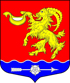 СОВЕТ ДЕПУТАТОВ МУНИЦИПАЛЬНОГО ОБРАЗОВАНИЯГОРБУНКОВСКОЕ СЕЛЬСКОЕ ПОСЕЛЕНИЕ МУНИЦИПАЛЬНОГО  ОБРАЗОВАНИЯ ЛОМОНОСОВСКОГО МУНИЦИПАЛЬНОГО РАЙОНА  ЛЕНИНГРАДСКОЙ ОБЛАСТИ  РЕШЕНИЕот  11 ноября  2016  года                                                                                                              № 55О проекте  бюджета  муниципального  образования Горбунковское сельское  поселение на 2017 год и на плановый период 2018 и 2019 годовв первом чтении	В соответствии с Бюджетным  кодексом Российской Федерации, Федеральным  законом   от 06.10.2003  №131-ФЗ "Об общих принципах  организации  местного самоуправления в Российской  Федерации ", Уставом МО Горбунковское сельское поселение, совет депутатов муниципального образования Горбунковское сельское поселение РЕШИЛ:            1.Утвердить основные характеристики бюджета муниципального образования Горбунковское сельское поселение на 2017 год:            прогнозируемый общий объем доходов бюджета муниципального образования Горбунковское сельское поселение в сумме 62495,4 тысячи рублей,            общий объем расходов бюджета муниципального образования Горбунковское сельское поселение в сумме    64616,5 тысячи рублей,            прогнозируемый дефицит бюджета муниципального образования Горбунковское сельское поселение в сумме  2121,1 тысячи рублей.            2. Утвердить основные характеристики бюджета муниципального образования Горбунковское сельское поселение на 2018 год и на 2019 год:прогнозируемый общий объем доходов бюджета муниципального образования Горбунковское сельское поселение на 2018 год в сумме 63471,5 тысячи рублей и на 2019 год в сумме 66536,0 тысячи рублей;общий объем расходов бюджета муниципального образования Горбунковское сельское поселение на 2018 год в сумме 63471,5 тысячи рублей, в том числе условно утвержденные расходы в сумме 1083,0 тысячи рублей, и на 2019 год в сумме  66536,0 тысячи рублей, в том числе условно утвержденные расходы в сумме 1107,8 тысячи рублей;	3. Настоящее решение вступает в силу со дня его официального опубликования (обнародования) и подлежит размещению на официальном сайте муниципального образования Горбунковское сельское поселение  по электронному адресу: www.gorbunki-lmr.ru.Глава муниципального образованияГорбунковское сельское поселение                                                                          Ю.А. НецветаевПРОЕКТ СОВЕТ ДЕПУТАТОВ МУНИЦИПАЛЬНОГО ОБРАЗОВАНИЯГОРБУНКОВСКОЕ СЕЛЬСКОЕ ПОСЕЛЕНИЕ МУНИЦИПАЛЬНОГО ОБРАЗОВАНИЯ ЛОМОНОСОВСКИЙ МУНИЦИПАЛЬНЫЙ РАЙОН  ЛЕНИНГРАДСКОЙ ОБЛАСТИР Е Ш Е Н И Еот  __________ 2016  года                                                                                                          №__“О    бюджете    муниципального    образования Горбунковское сельское  поселение на 2017 год и на плановый период 2018 и 2019 годов”            Статья 1. Основные характеристики бюджета муниципального образования Горбунковское сельское поселение муниципального образования Ломоносовского муниципального района Ленинградской области на 2017 год и на плановый период 2018 и 2019  годов            1.Утвердить основные характеристики бюджета муниципального образования Горбунковское сельское поселение на 2017 год:            прогнозируемый общий объем доходов бюджета муниципального образования Горбунковское сельское поселение в сумме 62495,4 тысячи рублей,            общий объем расходов бюджета муниципального образования Горбунковское сельское поселение в сумме    64616,5 тысячи рублей,            прогнозируемый дефицит бюджета муниципального образования Горбунковское сельское поселение в сумме  2121,1 тысячи рублей.            2. Утвердить основные характеристики бюджета муниципального образования Горбунковское сельское поселение на 2018 год и на 2019 год:прогнозируемый общий объем доходов бюджета муниципального образования Горбунковское сельское поселение на 2018 год в сумме 63471,5 тысячи рублей и на 2019 год в сумме 66536,0 тысячи рублей;общий объем расходов бюджета муниципального образования Горбунковское сельское поселение на 2018 год в сумме 63471,5 тысячи рублей, в том числе условно утвержденные расходы в сумме 1083,0 тысячи рублей, и на 2019 год в сумме  66536,0 тысячи рублей, в том числе условно утвержденные расходы в сумме 1107,8 тысячи рублей;3. Утвердить источники внутреннего финансирования дефицита бюджета муниципального образования Горбунковское сельское поселение муниципального образования Ломоносовского муниципального района Ленинградской области на 2017 год согласно приложению 1.4. Утвердить источники внутреннего финансирования дефицита бюджета муниципального образования Горбунковское сельское поселение муниципального образования Ломоносовского муниципального района Ленинградской области на плановый период  2018 и 2019 годов согласно приложению 2.          Статья 2. Доходы бюджета муниципального образования Горбунковское сельское поселение муниципального образования Ломоносовского муниципального района Ленинградской области на 2017 год и на плановый период 2018 и 2019  годов1. Утвердить в пределах общего объема доходов бюджета муниципального образования Горбунковское сельское поселение муниципального образования Ломоносовского муниципального района Ленинградской области,  утвержденного статьей 1 настоящего решения, прогнозируемые поступления доходов на 2017 год согласно приложению 3, прогнозируемые поступления доходов на плановый период 2018 и 2019 годов согласно приложению 4.2. Утвердить в пределах общего объема доходов бюджета муниципального образования Горбунковское сельское поселение муниципального образования Ломоносовского муниципального района Ленинградской области областного бюджета Ленинградской области, утвержденного статьей 1 настоящего областного закона, безвозмездные поступления на 2017 год согласно приложению 5, безвозмездные поступления на плановый период 2018 и 2019 годов согласно приложению 6.3. Утвердить в соответствии пунктом 2 статьи 184¹ Бюджетного кодекса РФ нормативы  распределения доходов, поступающих в бюджет муниципального образования Горбунковское сельское поселение муниципального образования Ломоносовского муниципального района Ленинградской области в 2017 году и плановом периоде 2018 и 2019 годов согласно приложению 7.Статья 3. Главные администраторы доходов бюджета муниципального образования Горбунковское сельское поселение муниципального образования Ломоносовского муниципального района Ленинградской области, главные администраторы источников внутреннего финансирования дефицита бюджета муниципального образования Горбунковское сельское поселение муниципального образования Ломоносовского муниципального района Ленинградской области, главные распорядители средств бюджета муниципального образования Горбунковское сельское поселение муниципального образования Ломоносовского муниципального района Ленинградской области 1. Утвердить перечень и коды главных администраторов доходов бюджета муниципального образования Горбунковское сельское поселение муниципального образования Ломоносовского муниципального района Ленинградской области согласно приложению 8.2. Утвердить перечень главных администраторов источников внутреннего финансирования дефицита бюджета муниципального образования Горбунковское сельское поселение муниципального образования Ломоносовского муниципального района Ленинградской области согласно приложению 9.3. Утвердить перечень главных распорядителей средств бюджета муниципального образования Горбунковское сельское поселение муниципального образования Ломоносовского муниципального района Ленинградской области согласно приложению 10.Статья  4.  Бюджетные ассигнования бюджета муниципального образования Горбунковское сельское поселение муниципального образования Ломоносовского муниципального района Ленинградской области на 2017 год и на плановый период 2018 и 2019 годов1. Утвердить в пределах общего объема расходов, утвержденного статьей 1 настоящего решения распределение бюджетных ассигнований целевым статьям (муниципальным программам муниципального образования Горбунковское сельское поселение муниципального образования Ломоносовского муниципального района Ленинградской области и непрограммным направлениям деятельности), группам и подгруппам видов расходов классификации расходов бюджетов, а также  по разделам и подразделам классификации расходов бюджетов:на 2017 год согласно приложению 11,на плановый период 2018 и 2019 годов согласно приложению 12;2. Утвердить ведомственную структуру расходов бюджета муниципального образования Горбунковское сельское поселение муниципального образования Ломоносовского муниципального района Ленинградской области:на 2017 год согласно приложению 13,на плановый период 2018 и 2019 годов согласно приложению 14.          3. Утвердить резервный фонд местной администрации муниципального образования Горбунковское сельское поселение муниципального образования Ломоносовского муниципального района Ленинградской области:           на 2017 год в сумме 400 тысяч рублей,          на 2018 год в сумме 400 тысяч рублей,          на 2019 год в сумме 400 тысяч рублей.           4. В случае   уменьшения   объема   поступлений    доходов    бюджета    муниципального       образования   Горбунковское   сельское   поселение   или   поступления   из   источников        финансирования дефицита  бюджета  в  процессе  исполнения  бюджета  по сравнению с       утвержденными настоящим  решением  финансовыми  обязательствами  муниципального       образования  Горбунковское   сельское  поселение,    в   первую   очередь   производится       финансирование расходов, связанных с выплатой заработной платы и начислений на нее,       оплатой коммунальных услуг.          5.Утвердить объем бюджетных ассигнований дорожного фонда муниципального образования Горбунковское сельское поселение муниципального образования Ломоносовского муниципального района Ленинградской области          на 2017 год в сумме 2385,0 тысяч рублей,          на 2018 год в сумме 4390,0 тысячи рублей,          на 2019 год в сумме 3400,0 тысячи рублей.           6. Утвердить Программу муниципальных заимствований муниципального образования       Горбунковское сельское поселение муниципального образования Ломоносовского муниципального района Ленинградской области                    на 2017 год согласно приложению 15,          на плановый период 2018 и 2019 годов согласно приложению 16.          Статья 5. Особенности установления отдельных расходных обязательств и использования бюджетных  ассигнований по обеспечению деятельности муниципальных органов муниципального образования Горбунковское сельское поселение и бюджетных учреждений          1.  Утвердить  расходы  на   обеспечение  деятельности   совета  депутатов  муниципального                образования   Горбунковское сельское поселение           на 2017 год в сумме  123,0 тысячи рублей,           на 2018 год в сумме  123,0 тысячи рублей,           на 2019 год в сумме  123,0 тысячи рублей.           2. Утвердить расходы на обеспечение  деятельности  местной  администрации  муниципального образования Горбунковское сельское поселение             на 2017 год в сумме  17629,8 тысячи рублей,           на 2018 год в сумме  16507,1 тысячи рублей,           на 2019 год в сумме  17332,9 тысячи рублей.           3. Утвердить расходы на обеспечение деятельности муниципального бюджетного учреждения «Центр культуры, спорта и молодежной политики муниципального образования Горбунковское сельское поселение»            на 2017 год в сумме  17468,0 тысячи рублей,           на 2018 год в сумме  19195,4 тысячи рублей,           на 2019 год в сумме  21543,2 тысячи рублей.          Статья 6. Межбюджетные трансферты          1.  Утвердить объем межбюджетных трансфертов бюджету муниципального района из бюджета муниципального образования Горбунковское сельское поселение муниципального образования Ломоносовского муниципального района Ленинградской области на осуществление части полномочий по решению вопросов местного значения в соответствии с заключенными соглашениями:                                                 на 2017 год согласно приложению 17,          на плановый период 2018 и 2019 годов согласно приложению 18.          Статья 7. Бюджетные инвестиции в объекты капитального строительства собственности муниципального образования Горбунковское сельское поселение муниципального образования Ломоносовского муниципального района Ленинградской области          1. Утвердить адресную инвестиционную программу за счет средств бюджета муниципального образования Горбунковское сельское поселение муниципального образования Ломоносовского муниципального района Ленинградской области, согласно приложению 19	Статья 8. Настоящее решение вступает в силу с 1 января 2017 года, подлежит официальному опубликованию (обнародованию) и размещению на официальном сайте муниципального образования Горбунковское сельское поселение  по электронному адресу: www.gorbunki-lmr.ru. Глава  муниципального образованияГорбунковское сельское поселение                                                                           Ю.А. Нецветаев      УтвержденоУтвержденоРешением совета депутатовРешением совета депутатовМО Горбунковское сельское поселениеМО Горбунковское сельское поселениеМО Горбунковское сельское поселение№__ от _____________ 2016 года№__ от _____________ 2016 года№__ от _____________ 2016 года(приложение 1)(приложение 1) ИСТОЧНИКИ                                                                                                                                  внутреннего финансирования дефицита бюджета муниципального образования Горбунковское сельское поселение муниципального образования Ломоносовского муниципального района Ленинградской области на 2017 год ИСТОЧНИКИ                                                                                                                                  внутреннего финансирования дефицита бюджета муниципального образования Горбунковское сельское поселение муниципального образования Ломоносовского муниципального района Ленинградской области на 2017 год ИСТОЧНИКИ                                                                                                                                  внутреннего финансирования дефицита бюджета муниципального образования Горбунковское сельское поселение муниципального образования Ломоносовского муниципального района Ленинградской области на 2017 год ИСТОЧНИКИ                                                                                                                                  внутреннего финансирования дефицита бюджета муниципального образования Горбунковское сельское поселение муниципального образования Ломоносовского муниципального района Ленинградской области на 2017 год ИСТОЧНИКИ                                                                                                                                  внутреннего финансирования дефицита бюджета муниципального образования Горбунковское сельское поселение муниципального образования Ломоносовского муниципального района Ленинградской области на 2017 год ИСТОЧНИКИ                                                                                                                                  внутреннего финансирования дефицита бюджета муниципального образования Горбунковское сельское поселение муниципального образования Ломоносовского муниципального района Ленинградской области на 2017 годКод бюджетной классификацииИсточник доходовИсточник доходовИсточник доходовИсточник доходовСумма (тыс.руб.)12223906 01 05 02 01 10 0000 510Увеличение прочих остатков денежных средств бюджетов поселенийУвеличение прочих остатков денежных средств бюджетов поселенийУвеличение прочих остатков денежных средств бюджетов поселений-62 495,4906 01 05 02 01 10 0000 610Уменьшение прочих остатков денежных средств бюджетов поселенийУменьшение прочих остатков денежных средств бюджетов поселенийУменьшение прочих остатков денежных средств бюджетов поселений64 616,5ВСЕГО  источников финансированияВСЕГО  источников финансированияВСЕГО  источников финансирования2 121,1УтвержденоУтвержденоУтвержденоРешением совета депутатовРешением совета депутатовРешением совета депутатовРешением совета депутатовРешением совета депутатовМО Горбунковское сельское поселениеМО Горбунковское сельское поселениеМО Горбунковское сельское поселениеМО Горбунковское сельское поселениеМО Горбунковское сельское поселениеМО Горбунковское сельское поселениеМО Горбунковское сельское поселениеМО Горбунковское сельское поселение№__ от ____________2016 года№__ от ____________2016 года№__ от ____________2016 года№__ от ____________2016 года№__ от ____________2016 года№__ от ____________2016 года(приложение 2)(приложение 2)(приложение 2) ИСТОЧНИКИ                                                                                                                                          внутреннего финансирования дефицита бюджета муниципального образования Горбунковское сельское поселение муниципального образования Ломоносовского муниципального района Ленинградской области на плановый период 2018 и 2019 годы ИСТОЧНИКИ                                                                                                                                          внутреннего финансирования дефицита бюджета муниципального образования Горбунковское сельское поселение муниципального образования Ломоносовского муниципального района Ленинградской области на плановый период 2018 и 2019 годы ИСТОЧНИКИ                                                                                                                                          внутреннего финансирования дефицита бюджета муниципального образования Горбунковское сельское поселение муниципального образования Ломоносовского муниципального района Ленинградской области на плановый период 2018 и 2019 годы ИСТОЧНИКИ                                                                                                                                          внутреннего финансирования дефицита бюджета муниципального образования Горбунковское сельское поселение муниципального образования Ломоносовского муниципального района Ленинградской области на плановый период 2018 и 2019 годы ИСТОЧНИКИ                                                                                                                                          внутреннего финансирования дефицита бюджета муниципального образования Горбунковское сельское поселение муниципального образования Ломоносовского муниципального района Ленинградской области на плановый период 2018 и 2019 годы ИСТОЧНИКИ                                                                                                                                          внутреннего финансирования дефицита бюджета муниципального образования Горбунковское сельское поселение муниципального образования Ломоносовского муниципального района Ленинградской области на плановый период 2018 и 2019 годы ИСТОЧНИКИ                                                                                                                                          внутреннего финансирования дефицита бюджета муниципального образования Горбунковское сельское поселение муниципального образования Ломоносовского муниципального района Ленинградской области на плановый период 2018 и 2019 годы ИСТОЧНИКИ                                                                                                                                          внутреннего финансирования дефицита бюджета муниципального образования Горбунковское сельское поселение муниципального образования Ломоносовского муниципального района Ленинградской области на плановый период 2018 и 2019 годы ИСТОЧНИКИ                                                                                                                                          внутреннего финансирования дефицита бюджета муниципального образования Горбунковское сельское поселение муниципального образования Ломоносовского муниципального района Ленинградской области на плановый период 2018 и 2019 годы ИСТОЧНИКИ                                                                                                                                          внутреннего финансирования дефицита бюджета муниципального образования Горбунковское сельское поселение муниципального образования Ломоносовского муниципального района Ленинградской области на плановый период 2018 и 2019 годы ИСТОЧНИКИ                                                                                                                                          внутреннего финансирования дефицита бюджета муниципального образования Горбунковское сельское поселение муниципального образования Ломоносовского муниципального района Ленинградской области на плановый период 2018 и 2019 годы ИСТОЧНИКИ                                                                                                                                          внутреннего финансирования дефицита бюджета муниципального образования Горбунковское сельское поселение муниципального образования Ломоносовского муниципального района Ленинградской области на плановый период 2018 и 2019 годыКод бюджетной классификацииИсточник доходовИсточник доходовИсточник доходовИсточник доходовИсточник доходовИсточник доходовИсточник доходовСумма (тысяч рублей)Сумма (тысяч рублей)Сумма (тысяч рублей)Сумма (тысяч рублей)Код бюджетной классификацииИсточник доходовИсточник доходовИсточник доходовИсточник доходовИсточник доходовИсточник доходовИсточник доходов2017 год2017 год2017 год2018 год12222223334906 01 05 02 01 10 0000 510Увеличение прочих остатков денежных средств бюджетов поселенийУвеличение прочих остатков денежных средств бюджетов поселенийУвеличение прочих остатков денежных средств бюджетов поселенийУвеличение прочих остатков денежных средств бюджетов поселенийУвеличение прочих остатков денежных средств бюджетов поселенийУвеличение прочих остатков денежных средств бюджетов поселений-63 471,5-63 471,5-63 471,5-66 536,0906 01 05 02 01 10 0000 610Уменьшение прочих остатков денежных средств бюджетов поселенийУменьшение прочих остатков денежных средств бюджетов поселенийУменьшение прочих остатков денежных средств бюджетов поселенийУменьшение прочих остатков денежных средств бюджетов поселенийУменьшение прочих остатков денежных средств бюджетов поселенийУменьшение прочих остатков денежных средств бюджетов поселений63 471,563 471,563 471,566 536,0ВСЕГО  источников финансированияВСЕГО  источников финансированияВСЕГО  источников финансированияВСЕГО  источников финансированияВСЕГО  источников финансированияВСЕГО  источников финансирования0000УтвержденоУтвержденоРешением совета депутатовРешением совета депутатовМО Горбунковское сельское поселениеМО Горбунковское сельское поселениеМО Горбунковское сельское поселениеМО Горбунковское сельское поселение№__ от ________________ 2016 года№__ от ________________ 2016 года№__ от ________________ 2016 года(приложение 3 )(приложение 3 )(приложение 3 )(приложение 3 )(приложение 3 )ПРОГНОЗИРУЕМЫЕ                                                                                                                                 поступления доходов в бюджет муниципального образования Горбунковское сельское поселение муниципального образования Ломоносовского муниципального района Ленинградской области на 2017 годПРОГНОЗИРУЕМЫЕ                                                                                                                                 поступления доходов в бюджет муниципального образования Горбунковское сельское поселение муниципального образования Ломоносовского муниципального района Ленинградской области на 2017 годПРОГНОЗИРУЕМЫЕ                                                                                                                                 поступления доходов в бюджет муниципального образования Горбунковское сельское поселение муниципального образования Ломоносовского муниципального района Ленинградской области на 2017 годПРОГНОЗИРУЕМЫЕ                                                                                                                                 поступления доходов в бюджет муниципального образования Горбунковское сельское поселение муниципального образования Ломоносовского муниципального района Ленинградской области на 2017 годПРОГНОЗИРУЕМЫЕ                                                                                                                                 поступления доходов в бюджет муниципального образования Горбунковское сельское поселение муниципального образования Ломоносовского муниципального района Ленинградской области на 2017 годПРОГНОЗИРУЕМЫЕ                                                                                                                                 поступления доходов в бюджет муниципального образования Горбунковское сельское поселение муниципального образования Ломоносовского муниципального района Ленинградской области на 2017 годПРОГНОЗИРУЕМЫЕ                                                                                                                                 поступления доходов в бюджет муниципального образования Горбунковское сельское поселение муниципального образования Ломоносовского муниципального района Ленинградской области на 2017 годКод бюджетной классификацииИсточник доходовИсточник доходовИсточник доходовИсточник доходовСумма (тыс.руб.)100 00000 00 0000 000НАЛОГОВЫЕ И НЕНАЛОГОВЫЕ ДОХОДЫНАЛОГОВЫЕ И НЕНАЛОГОВЫЕ ДОХОДЫНАЛОГОВЫЕ И НЕНАЛОГОВЫЕ ДОХОДЫНАЛОГОВЫЕ И НЕНАЛОГОВЫЕ ДОХОДЫ43 057,4101 00000 00 0000 000Налоги на прибыль, доходыНалоги на прибыль, доходыНалоги на прибыль, доходыНалоги на прибыль, доходы14 271,4101 02000 01 0000 110Налог на доходы физических лицНалог на доходы физических лицНалог на доходы физических лицНалог на доходы физических лиц14 271,4103 00000 00 0000 000Налоги на товары (работы, услуги), реализуемые на территории Российской ФедерацииНалоги на товары (работы, услуги), реализуемые на территории Российской ФедерацииНалоги на товары (работы, услуги), реализуемые на территории Российской ФедерацииНалоги на товары (работы, услуги), реализуемые на территории Российской Федерации1 546,7103 02000 01 0000 110Акцизы по подакцизным товарам (продукции), производимым на территории Российской ФедерацииАкцизы по подакцизным товарам (продукции), производимым на территории Российской ФедерацииАкцизы по подакцизным товарам (продукции), производимым на территории Российской ФедерацииАкцизы по подакцизным товарам (продукции), производимым на территории Российской Федерации1 546,7103 02230 01 0000 110Доходы от уплаты акцизов на дизельное топливо, подлежащие распределению между бюджетами субъектов Российской Федерации и местными бюджетами с учетом установленных дифференцированных нормативов отчислений в местные бюджетыДоходы от уплаты акцизов на дизельное топливо, подлежащие распределению между бюджетами субъектов Российской Федерации и местными бюджетами с учетом установленных дифференцированных нормативов отчислений в местные бюджетыДоходы от уплаты акцизов на дизельное топливо, подлежащие распределению между бюджетами субъектов Российской Федерации и местными бюджетами с учетом установленных дифференцированных нормативов отчислений в местные бюджетыДоходы от уплаты акцизов на дизельное топливо, подлежащие распределению между бюджетами субъектов Российской Федерации и местными бюджетами с учетом установленных дифференцированных нормативов отчислений в местные бюджеты550,5103 02240 01 0000 110Доходы от уплаты акцизов на моторные масла для дизельных и (или) карбюраторных (инжекторных) двигателей, подлежащие распределению между бюджетами субъектов Российской Федерации и местными бюджетами с учетом установленных дифференцированных нормативов отчислений в местные бюджетыДоходы от уплаты акцизов на моторные масла для дизельных и (или) карбюраторных (инжекторных) двигателей, подлежащие распределению между бюджетами субъектов Российской Федерации и местными бюджетами с учетом установленных дифференцированных нормативов отчислений в местные бюджетыДоходы от уплаты акцизов на моторные масла для дизельных и (или) карбюраторных (инжекторных) двигателей, подлежащие распределению между бюджетами субъектов Российской Федерации и местными бюджетами с учетом установленных дифференцированных нормативов отчислений в местные бюджетыДоходы от уплаты акцизов на моторные масла для дизельных и (или) карбюраторных (инжекторных) двигателей, подлежащие распределению между бюджетами субъектов Российской Федерации и местными бюджетами с учетом установленных дифференцированных нормативов отчислений в местные бюджеты11,3103 02250 01 0000 110Доходы от уплаты акцизов на автомобильный бензин, подлежащие распределению между бюджетами субъектов Российской Федерации и местными бюджетами с учетом установленных дифференцированных нормативов отчислений в местные бюджетыДоходы от уплаты акцизов на автомобильный бензин, подлежащие распределению между бюджетами субъектов Российской Федерации и местными бюджетами с учетом установленных дифференцированных нормативов отчислений в местные бюджетыДоходы от уплаты акцизов на автомобильный бензин, подлежащие распределению между бюджетами субъектов Российской Федерации и местными бюджетами с учетом установленных дифференцированных нормативов отчислений в местные бюджетыДоходы от уплаты акцизов на автомобильный бензин, подлежащие распределению между бюджетами субъектов Российской Федерации и местными бюджетами с учетом установленных дифференцированных нормативов отчислений в местные бюджеты984,9103 02260 01 0000 110Доходы от уплаты акцизов на прямогонный бензин, подлежащие распределению между бюджетами субъектов Российской Федерации и местными бюджетами с учетом установленных дифференцированных нормативов отчислений в местные бюджетыДоходы от уплаты акцизов на прямогонный бензин, подлежащие распределению между бюджетами субъектов Российской Федерации и местными бюджетами с учетом установленных дифференцированных нормативов отчислений в местные бюджетыДоходы от уплаты акцизов на прямогонный бензин, подлежащие распределению между бюджетами субъектов Российской Федерации и местными бюджетами с учетом установленных дифференцированных нормативов отчислений в местные бюджетыДоходы от уплаты акцизов на прямогонный бензин, подлежащие распределению между бюджетами субъектов Российской Федерации и местными бюджетами с учетом установленных дифференцированных нормативов отчислений в местные бюджеты0,0106 00000 00 0000 000Налоги на имуществоНалоги на имуществоНалоги на имуществоНалоги на имущество21 190,7106 01000 00 0000 110Налог на имущество физических лицНалог на имущество физических лицНалог на имущество физических лицНалог на имущество физических лиц449,8106 06000 00 0000 110Земельный налогЗемельный налогЗемельный налогЗемельный налог20 740,9108 00000 00 0000 000Государственная пошлинаГосударственная пошлинаГосударственная пошлинаГосударственная пошлина50,0111 00000 00 0000 000Доходы от использования имущества находящегося в государственной и муниципальной собственностиДоходы от использования имущества находящегося в государственной и муниципальной собственностиДоходы от использования имущества находящегося в государственной и муниципальной собственностиДоходы от использования имущества находящегося в государственной и муниципальной собственности5 998,6111 05000 00 0000 120Доходы, получаемые в виде арендной либо иной платы за передачу в возмездное пользование государственного и муниципального имущества (за исключением имущества бюджетных и автономных учреждений, а также имущества государственных и муниципальных унитарных предприятий, в том числе казенных)Доходы, получаемые в виде арендной либо иной платы за передачу в возмездное пользование государственного и муниципального имущества (за исключением имущества бюджетных и автономных учреждений, а также имущества государственных и муниципальных унитарных предприятий, в том числе казенных)Доходы, получаемые в виде арендной либо иной платы за передачу в возмездное пользование государственного и муниципального имущества (за исключением имущества бюджетных и автономных учреждений, а также имущества государственных и муниципальных унитарных предприятий, в том числе казенных)Доходы, получаемые в виде арендной либо иной платы за передачу в возмездное пользование государственного и муниципального имущества (за исключением имущества бюджетных и автономных учреждений, а также имущества государственных и муниципальных унитарных предприятий, в том числе казенных)404,0111 09000 00 0000 120Прочие доходы от использования имущества и прав, находящихся в государственной и муниципальной собственности (за исключением имущества бюджетных и автономных учреждений, а также имущества государственных и муниципальных унитарных предприятий, в том числе казенных)Прочие доходы от использования имущества и прав, находящихся в государственной и муниципальной собственности (за исключением имущества бюджетных и автономных учреждений, а также имущества государственных и муниципальных унитарных предприятий, в том числе казенных)Прочие доходы от использования имущества и прав, находящихся в государственной и муниципальной собственности (за исключением имущества бюджетных и автономных учреждений, а также имущества государственных и муниципальных унитарных предприятий, в том числе казенных)Прочие доходы от использования имущества и прав, находящихся в государственной и муниципальной собственности (за исключением имущества бюджетных и автономных учреждений, а также имущества государственных и муниципальных унитарных предприятий, в том числе казенных)5 594,6200 00000 00 0000 000Безвозмездные поступленияБезвозмездные поступленияБезвозмездные поступленияБезвозмездные поступления19 438,0ВСЕГО ДОХОДОВВСЕГО ДОХОДОВВСЕГО ДОХОДОВВСЕГО ДОХОДОВ62 495,4УтвержденоУтвержденоУтвержденоУтвержденоРешением совета депутатовРешением совета депутатовРешением совета депутатовРешением совета депутатовМО Горбунковское сельское поселениеМО Горбунковское сельское поселениеМО Горбунковское сельское поселениеМО Горбунковское сельское поселениеМО Горбунковское сельское поселениеМО Горбунковское сельское поселение№__ от _______________ 2016 года№__ от _______________ 2016 года№__ от _______________ 2016 года№__ от _______________ 2016 года(приложение 4 )(приложение 4 )(приложение 4 )(приложение 4 )(приложение 4 )(приложение 4 )(приложение 4 )(приложение 4 )ПРОГНОЗИРУЕМЫЕ                                                                                                                                 поступления доходов в бюджет муниципального образования Горбунковское сельское поселение муниципального образования Ломоносовского муниципального района Ленинградской области на плановый период 2018 и 2019 годовПРОГНОЗИРУЕМЫЕ                                                                                                                                 поступления доходов в бюджет муниципального образования Горбунковское сельское поселение муниципального образования Ломоносовского муниципального района Ленинградской области на плановый период 2018 и 2019 годовПРОГНОЗИРУЕМЫЕ                                                                                                                                 поступления доходов в бюджет муниципального образования Горбунковское сельское поселение муниципального образования Ломоносовского муниципального района Ленинградской области на плановый период 2018 и 2019 годовПРОГНОЗИРУЕМЫЕ                                                                                                                                 поступления доходов в бюджет муниципального образования Горбунковское сельское поселение муниципального образования Ломоносовского муниципального района Ленинградской области на плановый период 2018 и 2019 годовПРОГНОЗИРУЕМЫЕ                                                                                                                                 поступления доходов в бюджет муниципального образования Горбунковское сельское поселение муниципального образования Ломоносовского муниципального района Ленинградской области на плановый период 2018 и 2019 годовПРОГНОЗИРУЕМЫЕ                                                                                                                                 поступления доходов в бюджет муниципального образования Горбунковское сельское поселение муниципального образования Ломоносовского муниципального района Ленинградской области на плановый период 2018 и 2019 годовПРОГНОЗИРУЕМЫЕ                                                                                                                                 поступления доходов в бюджет муниципального образования Горбунковское сельское поселение муниципального образования Ломоносовского муниципального района Ленинградской области на плановый период 2018 и 2019 годовПРОГНОЗИРУЕМЫЕ                                                                                                                                 поступления доходов в бюджет муниципального образования Горбунковское сельское поселение муниципального образования Ломоносовского муниципального района Ленинградской области на плановый период 2018 и 2019 годовПРОГНОЗИРУЕМЫЕ                                                                                                                                 поступления доходов в бюджет муниципального образования Горбунковское сельское поселение муниципального образования Ломоносовского муниципального района Ленинградской области на плановый период 2018 и 2019 годовПРОГНОЗИРУЕМЫЕ                                                                                                                                 поступления доходов в бюджет муниципального образования Горбунковское сельское поселение муниципального образования Ломоносовского муниципального района Ленинградской области на плановый период 2018 и 2019 годовПРОГНОЗИРУЕМЫЕ                                                                                                                                 поступления доходов в бюджет муниципального образования Горбунковское сельское поселение муниципального образования Ломоносовского муниципального района Ленинградской области на плановый период 2018 и 2019 годовКод бюджетной классификацииИсточники доходовИсточники доходовИсточники доходовИсточники доходовИсточники доходовИсточники доходовИсточники доходовСумма (тысяч рублей)Сумма (тысяч рублей)Сумма (тысяч рублей)Код бюджетной классификацииИсточники доходовИсточники доходовИсточники доходовИсточники доходовИсточники доходовИсточники доходовИсточники доходов2018 год2018 год2019 год100 00000 00 0000 000НАЛОГОВЫЕ И НЕНАЛОГОВЫЕ ДОХОДЫНАЛОГОВЫЕ И НЕНАЛОГОВЫЕ ДОХОДЫНАЛОГОВЫЕ И НЕНАЛОГОВЫЕ ДОХОДЫНАЛОГОВЫЕ И НЕНАЛОГОВЫЕ ДОХОДЫНАЛОГОВЫЕ И НЕНАЛОГОВЫЕ ДОХОДЫНАЛОГОВЫЕ И НЕНАЛОГОВЫЕ ДОХОДЫ44 761,844 761,846 641,1101 00000 00 0000 000Налоги на прибыль, доходыНалоги на прибыль, доходыНалоги на прибыль, доходыНалоги на прибыль, доходыНалоги на прибыль, доходыНалоги на прибыль, доходы15 298,915 298,916 507,5101 02000 01 0000 110Налог на доходы физических лицНалог на доходы физических лицНалог на доходы физических лицНалог на доходы физических лицНалог на доходы физических лицНалог на доходы физических лиц15 298,915 298,916 507,5103 00000 00 0000 000Налоги на товары (работы, услуги), реализуемые на территории Российской ФедерацииНалоги на товары (работы, услуги), реализуемые на территории Российской ФедерацииНалоги на товары (работы, услуги), реализуемые на территории Российской ФедерацииНалоги на товары (работы, услуги), реализуемые на территории Российской ФедерацииНалоги на товары (работы, услуги), реализуемые на территории Российской ФедерацииНалоги на товары (работы, услуги), реализуемые на территории Российской Федерации1 587,81 587,81 603,7103 02000 01 0000 110Акцизы по подакцизным товарам (продукции), производимым на территории Российской ФедерацииАкцизы по подакцизным товарам (продукции), производимым на территории Российской ФедерацииАкцизы по подакцизным товарам (продукции), производимым на территории Российской ФедерацииАкцизы по подакцизным товарам (продукции), производимым на территории Российской ФедерацииАкцизы по подакцизным товарам (продукции), производимым на территории Российской ФедерацииАкцизы по подакцизным товарам (продукции), производимым на территории Российской Федерации1 587,81 587,81 603,7103 02230 01 0000 110Доходы от уплаты акцизов на дизельное топливо, подлежащие распределению между бюджетами субъектов Российской Федерации и местными бюджетами с учетом установленных дифференцированных нормативов отчислений в местные бюджетыДоходы от уплаты акцизов на дизельное топливо, подлежащие распределению между бюджетами субъектов Российской Федерации и местными бюджетами с учетом установленных дифференцированных нормативов отчислений в местные бюджетыДоходы от уплаты акцизов на дизельное топливо, подлежащие распределению между бюджетами субъектов Российской Федерации и местными бюджетами с учетом установленных дифференцированных нормативов отчислений в местные бюджетыДоходы от уплаты акцизов на дизельное топливо, подлежащие распределению между бюджетами субъектов Российской Федерации и местными бюджетами с учетом установленных дифференцированных нормативов отчислений в местные бюджетыДоходы от уплаты акцизов на дизельное топливо, подлежащие распределению между бюджетами субъектов Российской Федерации и местными бюджетами с учетом установленных дифференцированных нормативов отчислений в местные бюджетыДоходы от уплаты акцизов на дизельное топливо, подлежащие распределению между бюджетами субъектов Российской Федерации и местными бюджетами с учетом установленных дифференцированных нормативов отчислений в местные бюджеты555,0555,0570,0103 02240 01 0000 110Доходы от уплаты акцизов на моторные масла для дизельных и (или) карбюраторных (инжекторных) двигателей, подлежащие распределению между бюджетами субъектов Российской Федерации и местными бюджетами с учетом установленных дифференцированных нормативов отчислений в местные бюджетыДоходы от уплаты акцизов на моторные масла для дизельных и (или) карбюраторных (инжекторных) двигателей, подлежащие распределению между бюджетами субъектов Российской Федерации и местными бюджетами с учетом установленных дифференцированных нормативов отчислений в местные бюджетыДоходы от уплаты акцизов на моторные масла для дизельных и (или) карбюраторных (инжекторных) двигателей, подлежащие распределению между бюджетами субъектов Российской Федерации и местными бюджетами с учетом установленных дифференцированных нормативов отчислений в местные бюджетыДоходы от уплаты акцизов на моторные масла для дизельных и (или) карбюраторных (инжекторных) двигателей, подлежащие распределению между бюджетами субъектов Российской Федерации и местными бюджетами с учетом установленных дифференцированных нормативов отчислений в местные бюджетыДоходы от уплаты акцизов на моторные масла для дизельных и (или) карбюраторных (инжекторных) двигателей, подлежащие распределению между бюджетами субъектов Российской Федерации и местными бюджетами с учетом установленных дифференцированных нормативов отчислений в местные бюджетыДоходы от уплаты акцизов на моторные масла для дизельных и (или) карбюраторных (инжекторных) двигателей, подлежащие распределению между бюджетами субъектов Российской Федерации и местными бюджетами с учетом установленных дифференцированных нормативов отчислений в местные бюджеты12,512,513,0103 02250 01 0000 110Доходы от уплаты акцизов на автомобильный бензин, подлежащие распределению между бюджетами субъектов Российской Федерации и местными бюджетами с учетом установленных дифференцированных нормативов отчислений в местные бюджетыДоходы от уплаты акцизов на автомобильный бензин, подлежащие распределению между бюджетами субъектов Российской Федерации и местными бюджетами с учетом установленных дифференцированных нормативов отчислений в местные бюджетыДоходы от уплаты акцизов на автомобильный бензин, подлежащие распределению между бюджетами субъектов Российской Федерации и местными бюджетами с учетом установленных дифференцированных нормативов отчислений в местные бюджетыДоходы от уплаты акцизов на автомобильный бензин, подлежащие распределению между бюджетами субъектов Российской Федерации и местными бюджетами с учетом установленных дифференцированных нормативов отчислений в местные бюджетыДоходы от уплаты акцизов на автомобильный бензин, подлежащие распределению между бюджетами субъектов Российской Федерации и местными бюджетами с учетом установленных дифференцированных нормативов отчислений в местные бюджетыДоходы от уплаты акцизов на автомобильный бензин, подлежащие распределению между бюджетами субъектов Российской Федерации и местными бюджетами с учетом установленных дифференцированных нормативов отчислений в местные бюджеты1 010,31 010,31 010,7103 02260 01 0000 110Доходы от уплаты акцизов на прямогонный бензин, подлежащие распределению между бюджетами субъектов Российской Федерации и местными бюджетами с учетом установленных дифференцированных нормативов отчислений в местные бюджетыДоходы от уплаты акцизов на прямогонный бензин, подлежащие распределению между бюджетами субъектов Российской Федерации и местными бюджетами с учетом установленных дифференцированных нормативов отчислений в местные бюджетыДоходы от уплаты акцизов на прямогонный бензин, подлежащие распределению между бюджетами субъектов Российской Федерации и местными бюджетами с учетом установленных дифференцированных нормативов отчислений в местные бюджетыДоходы от уплаты акцизов на прямогонный бензин, подлежащие распределению между бюджетами субъектов Российской Федерации и местными бюджетами с учетом установленных дифференцированных нормативов отчислений в местные бюджетыДоходы от уплаты акцизов на прямогонный бензин, подлежащие распределению между бюджетами субъектов Российской Федерации и местными бюджетами с учетом установленных дифференцированных нормативов отчислений в местные бюджетыДоходы от уплаты акцизов на прямогонный бензин, подлежащие распределению между бюджетами субъектов Российской Федерации и местными бюджетами с учетом установленных дифференцированных нормативов отчислений в местные бюджеты10,010,010,0106 00000 00 0000 000Налоги на имуществоНалоги на имуществоНалоги на имуществоНалоги на имуществоНалоги на имуществоНалоги на имущество21 826,521 826,522 481,3106 01000 00 0000 110Налог на имущество физических лицНалог на имущество физических лицНалог на имущество физических лицНалог на имущество физических лицНалог на имущество физических лицНалог на имущество физических лиц463,3463,3477,2106 06000 00 0000 110Земельный налогЗемельный налогЗемельный налогЗемельный налогЗемельный налогЗемельный налог21 363,221 363,222 004,1108 00000 00 0000 000Государственная пошлинаГосударственная пошлинаГосударственная пошлинаГосударственная пошлинаГосударственная пошлинаГосударственная пошлина50,050,050,0111 00000 00 0000 000Доходы от использования имущества находящегося в государственной и муниципальной собственностиДоходы от использования имущества находящегося в государственной и муниципальной собственностиДоходы от использования имущества находящегося в государственной и муниципальной собственностиДоходы от использования имущества находящегося в государственной и муниципальной собственностиДоходы от использования имущества находящегося в государственной и муниципальной собственностиДоходы от использования имущества находящегося в государственной и муниципальной собственности5 998,65 998,65 998,6111 05000 00 0000 120Доходы, получаемые в виде арендной либо иной платы за передачу в возмездное пользование государственного и муниципального имущества (за исключением имущества бюджетных и автономных учреждений, а также имущества государственных и муниципальных унитарных предприятий, в том числе казенных)Доходы, получаемые в виде арендной либо иной платы за передачу в возмездное пользование государственного и муниципального имущества (за исключением имущества бюджетных и автономных учреждений, а также имущества государственных и муниципальных унитарных предприятий, в том числе казенных)Доходы, получаемые в виде арендной либо иной платы за передачу в возмездное пользование государственного и муниципального имущества (за исключением имущества бюджетных и автономных учреждений, а также имущества государственных и муниципальных унитарных предприятий, в том числе казенных)Доходы, получаемые в виде арендной либо иной платы за передачу в возмездное пользование государственного и муниципального имущества (за исключением имущества бюджетных и автономных учреждений, а также имущества государственных и муниципальных унитарных предприятий, в том числе казенных)Доходы, получаемые в виде арендной либо иной платы за передачу в возмездное пользование государственного и муниципального имущества (за исключением имущества бюджетных и автономных учреждений, а также имущества государственных и муниципальных унитарных предприятий, в том числе казенных)Доходы, получаемые в виде арендной либо иной платы за передачу в возмездное пользование государственного и муниципального имущества (за исключением имущества бюджетных и автономных учреждений, а также имущества государственных и муниципальных унитарных предприятий, в том числе казенных)404,0404,0404,0111 09000 00 0000 120Прочие доходы от использования имущества и прав, находящихся в государственной и муниципальной собственности (за исключением имущества бюджетных и автономных учреждений, а также имущества государственных и муниципальных унитарных предприятий, в том числе казенных)Прочие доходы от использования имущества и прав, находящихся в государственной и муниципальной собственности (за исключением имущества бюджетных и автономных учреждений, а также имущества государственных и муниципальных унитарных предприятий, в том числе казенных)Прочие доходы от использования имущества и прав, находящихся в государственной и муниципальной собственности (за исключением имущества бюджетных и автономных учреждений, а также имущества государственных и муниципальных унитарных предприятий, в том числе казенных)Прочие доходы от использования имущества и прав, находящихся в государственной и муниципальной собственности (за исключением имущества бюджетных и автономных учреждений, а также имущества государственных и муниципальных унитарных предприятий, в том числе казенных)Прочие доходы от использования имущества и прав, находящихся в государственной и муниципальной собственности (за исключением имущества бюджетных и автономных учреждений, а также имущества государственных и муниципальных унитарных предприятий, в том числе казенных)Прочие доходы от использования имущества и прав, находящихся в государственной и муниципальной собственности (за исключением имущества бюджетных и автономных учреждений, а также имущества государственных и муниципальных унитарных предприятий, в том числе казенных)5 594,65 594,65 594,6200 00000 00 0000 000Безвозмездные поступленияБезвозмездные поступленияБезвозмездные поступленияБезвозмездные поступленияБезвозмездные поступленияБезвозмездные поступления18 709,718 709,719 894,9ВСЕГО ДОХОДОВВСЕГО ДОХОДОВВСЕГО ДОХОДОВВСЕГО ДОХОДОВВСЕГО ДОХОДОВВСЕГО ДОХОДОВ63 471,563 471,566 536,0УтвержденоУтверждено Решением совета депутатов Решением совета депутатовМО Горбунковское сельское поселениеМО Горбунковское сельское поселениеМО Горбунковское сельское поселениеМО Горбунковское сельское поселение№__ от ________________ 2016 года№__ от ________________ 2016 года№__ от ________________ 2016 года(приложение 5)(приложение 5)Безвозмездные поступления                                                                                                                                  в бюджет муниципального образования Горбунковское сельское поселение муниципального образования Ломоносовского муниципального района Ленинградской области на 2017 годБезвозмездные поступления                                                                                                                                  в бюджет муниципального образования Горбунковское сельское поселение муниципального образования Ломоносовского муниципального района Ленинградской области на 2017 годБезвозмездные поступления                                                                                                                                  в бюджет муниципального образования Горбунковское сельское поселение муниципального образования Ломоносовского муниципального района Ленинградской области на 2017 годБезвозмездные поступления                                                                                                                                  в бюджет муниципального образования Горбунковское сельское поселение муниципального образования Ломоносовского муниципального района Ленинградской области на 2017 годБезвозмездные поступления                                                                                                                                  в бюджет муниципального образования Горбунковское сельское поселение муниципального образования Ломоносовского муниципального района Ленинградской области на 2017 годБезвозмездные поступления                                                                                                                                  в бюджет муниципального образования Горбунковское сельское поселение муниципального образования Ломоносовского муниципального района Ленинградской области на 2017 годБезвозмездные поступления                                                                                                                                  в бюджет муниципального образования Горбунковское сельское поселение муниципального образования Ломоносовского муниципального района Ленинградской области на 2017 годКод бюджетной классификацииИсточник доходовИсточник доходовИсточник доходовИсточник доходовИсточник доходовСумма (тыс.руб.)122223200 00000 00 0000 000Безвозмездные поступленияБезвозмездные поступленияБезвозмездные поступленияБезвозмездные поступления19 438,0202 00000 00 0000 000Безвозмездные поступления от других бюджетов бюджетной системы Российской ФедерацииБезвозмездные поступления от других бюджетов бюджетной системы Российской ФедерацииБезвозмездные поступления от других бюджетов бюджетной системы Российской ФедерацииБезвозмездные поступления от других бюджетов бюджетной системы Российской Федерации19 398,0202 01000 00 0000 151Дотации бюджетам субъектов Российской Федерации и муниципальных образованийДотации бюджетам субъектов Российской Федерации и муниципальных образованийДотации бюджетам субъектов Российской Федерации и муниципальных образованийДотации бюджетам субъектов Российской Федерации и муниципальных образований17 641,7202 01001 10 0000 151Дотации бюджетам сельских поселений на выравнивание бюджетной обеспеченностиДотации бюджетам сельских поселений на выравнивание бюджетной обеспеченностиДотации бюджетам сельских поселений на выравнивание бюджетной обеспеченностиДотации бюджетам сельских поселений на выравнивание бюджетной обеспеченности17 641,7202 02000 00 0000 151Субсидии бюджетам субъектов Российской Федерации и муниципальных образований (межбюджетные субсидии)Субсидии бюджетам субъектов Российской Федерации и муниципальных образований (межбюджетные субсидии)Субсидии бюджетам субъектов Российской Федерации и муниципальных образований (межбюджетные субсидии)Субсидии бюджетам субъектов Российской Федерации и муниципальных образований (межбюджетные субсидии)1 754,3202 02999 10 0000 151Прочие субсидии бюджетам сельских поселенийПрочие субсидии бюджетам сельских поселенийПрочие субсидии бюджетам сельских поселенийПрочие субсидии бюджетам сельских поселений1 754,3202 03000 00 0000 151Субвенции бюджетам субъектов Российской Федерации и муниципальных образованийСубвенции бюджетам субъектов Российской Федерации и муниципальных образованийСубвенции бюджетам субъектов Российской Федерации и муниципальных образованийСубвенции бюджетам субъектов Российской Федерации и муниципальных образований2,0202 03024 10 0000 151Субвенции бюджетам сельских поселений на выполнение передаваемых полномочий субъектов Российской Федерации Субвенции бюджетам сельских поселений на выполнение передаваемых полномочий субъектов Российской Федерации Субвенции бюджетам сельских поселений на выполнение передаваемых полномочий субъектов Российской Федерации Субвенции бюджетам сельских поселений на выполнение передаваемых полномочий субъектов Российской Федерации 2,0202 04999 10 0000 151Прочие межбюджетные трансферты, передаваемые бюджетам сельских поселенийПрочие межбюджетные трансферты, передаваемые бюджетам сельских поселенийПрочие межбюджетные трансферты, передаваемые бюджетам сельских поселенийПрочие межбюджетные трансферты, передаваемые бюджетам сельских поселений207 00000 00 0000 180Прочие безвозмездные поступленияПрочие безвозмездные поступленияПрочие безвозмездные поступленияПрочие безвозмездные поступления40,0207 05030 10 0000 180Прочие безвозмездные поступления в бюджеты сельских поселенийПрочие безвозмездные поступления в бюджеты сельских поселенийПрочие безвозмездные поступления в бюджеты сельских поселенийПрочие безвозмездные поступления в бюджеты сельских поселений40,0УтвержденоУтвержденоУтверждено Решением совета депутатов Решением совета депутатов Решением совета депутатовМО Горбунковское сельское поселениеМО Горбунковское сельское поселениеМО Горбунковское сельское поселениеМО Горбунковское сельское поселение№__ от _____________ 2016 года№__ от _____________ 2016 года№__ от _____________ 2016 года(приложение 6)(приложение 6)(приложение 6)Безвозмездные поступления                                                                                                                                  в бюджет муниципального образования Горбунковское сельское поселение муниципального образования Ломоносовского муниципального района Ленинградской области на плановый период 2018 и 2019 годовБезвозмездные поступления                                                                                                                                  в бюджет муниципального образования Горбунковское сельское поселение муниципального образования Ломоносовского муниципального района Ленинградской области на плановый период 2018 и 2019 годовБезвозмездные поступления                                                                                                                                  в бюджет муниципального образования Горбунковское сельское поселение муниципального образования Ломоносовского муниципального района Ленинградской области на плановый период 2018 и 2019 годовБезвозмездные поступления                                                                                                                                  в бюджет муниципального образования Горбунковское сельское поселение муниципального образования Ломоносовского муниципального района Ленинградской области на плановый период 2018 и 2019 годовБезвозмездные поступления                                                                                                                                  в бюджет муниципального образования Горбунковское сельское поселение муниципального образования Ломоносовского муниципального района Ленинградской области на плановый период 2018 и 2019 годовБезвозмездные поступления                                                                                                                                  в бюджет муниципального образования Горбунковское сельское поселение муниципального образования Ломоносовского муниципального района Ленинградской области на плановый период 2018 и 2019 годовБезвозмездные поступления                                                                                                                                  в бюджет муниципального образования Горбунковское сельское поселение муниципального образования Ломоносовского муниципального района Ленинградской области на плановый период 2018 и 2019 годовБезвозмездные поступления                                                                                                                                  в бюджет муниципального образования Горбунковское сельское поселение муниципального образования Ломоносовского муниципального района Ленинградской области на плановый период 2018 и 2019 годовКод бюджетной классификацииИсточники доходовИсточники доходовИсточники доходовИсточники доходовИсточники доходовСумма (тысяч рублей)Сумма (тысяч рублей)Код бюджетной классификацииИсточники доходовИсточники доходовИсточники доходовИсточники доходовИсточники доходов2018 год2019 год1222234200 00000 00 0000 000Безвозмездные поступленияБезвозмездные поступленияБезвозмездные поступленияБезвозмездные поступления18 709,719 894,9202 00000 00 0000 000Безвозмездные поступления от других бюджетов бюджетной системы Российской ФедерацииБезвозмездные поступления от других бюджетов бюджетной системы Российской ФедерацииБезвозмездные поступления от других бюджетов бюджетной системы Российской ФедерацииБезвозмездные поступления от других бюджетов бюджетной системы Российской Федерации18 669,719 854,9202 01000 00 0000 151Дотации бюджетам субъектов Российской Федерации и муниципальных образованийДотации бюджетам субъектов Российской Федерации и муниципальных образованийДотации бюджетам субъектов Российской Федерации и муниципальных образованийДотации бюджетам субъектов Российской Федерации и муниципальных образований18 669,719 854,9202 01001 10 0000 151Дотации бюджетам поселений на выравнивание бюджетной обеспеченностиДотации бюджетам поселений на выравнивание бюджетной обеспеченностиДотации бюджетам поселений на выравнивание бюджетной обеспеченностиДотации бюджетам поселений на выравнивание бюджетной обеспеченности18 669,719 854,9207 00000 00 0000 180Прочие безвозмездные поступленияПрочие безвозмездные поступленияПрочие безвозмездные поступленияПрочие безвозмездные поступления40,040,0207 05000 10 0000 180Прочие безвозмездные поступления в бюджеты поселенийПрочие безвозмездные поступления в бюджеты поселенийПрочие безвозмездные поступления в бюджеты поселенийПрочие безвозмездные поступления в бюджеты поселений40,040,0УтвержденоУтверждено Решением совета депутатов Решением совета депутатовМО Горбунковское сельское поселениеМО Горбунковское сельское поселение№__ от _____________ 2016 года№__ от _____________ 2016 года(приложение 7)(приложение 7)НОРМАТИВЫ                                                                                                                распределения доходов, поступающих в бюджет муниципального образования Горбунковское сельское поселение муниципального образования Ломоносовского муниципального района Ленинградской области в 2017 году и в плановом периоде 2018 и 2019 годовНОРМАТИВЫ                                                                                                                распределения доходов, поступающих в бюджет муниципального образования Горбунковское сельское поселение муниципального образования Ломоносовского муниципального района Ленинградской области в 2017 году и в плановом периоде 2018 и 2019 годовНОРМАТИВЫ                                                                                                                распределения доходов, поступающих в бюджет муниципального образования Горбунковское сельское поселение муниципального образования Ломоносовского муниципального района Ленинградской области в 2017 году и в плановом периоде 2018 и 2019 годовНОРМАТИВЫ                                                                                                                распределения доходов, поступающих в бюджет муниципального образования Горбунковское сельское поселение муниципального образования Ломоносовского муниципального района Ленинградской области в 2017 году и в плановом периоде 2018 и 2019 годов(в процентах)Наименование доходаНаименование доходаБюджет                                                                         муниципального образования Горбунковское сельское поселение112В ЧАСТИ ДОХОДОВ ОТ ОКАЗАНИЯ ПЛАТНЫХ УСЛУГ (РАБОТ) И КОМПЕНСАЦИЙ ЗАТРАТ ГОСУДАРСТВАВ ЧАСТИ ДОХОДОВ ОТ ОКАЗАНИЯ ПЛАТНЫХ УСЛУГ (РАБОТ) И КОМПЕНСАЦИЙ ЗАТРАТ ГОСУДАРСТВАПрочие доходы от оказания платных услуг (работ) получателями средств бюджетов поселенийПрочие доходы от оказания платных услуг (работ) получателями средств бюджетов поселений100В ЧАСТИ АДМИНИСТРАТИВНЫХ ПЛАТЕЖЕЙ  И СБОРОВВ ЧАСТИ АДМИНИСТРАТИВНЫХ ПЛАТЕЖЕЙ  И СБОРОВПлатежи, взимаемые организациями поселений за выполнение определенных функцийПлатежи, взимаемые организациями поселений за выполнение определенных функций100В ЧАСТИ ПРОЧИХ НЕНАЛОГОВЫХ ДОХОДОВВ ЧАСТИ ПРОЧИХ НЕНАЛОГОВЫХ ДОХОДОВНевыясненные поступления, зачисляемые в бюджеты поселенийНевыясненные поступления, зачисляемые в бюджеты поселений100Утверждено Решением совета депутатовМО Горбунковское сельское поселение№__ от ________________ 2016 года(приложение 8) ПЕРЕЧЕНЬ                                                                                                                                         главных администраторов доходов бюджета муниципального образования Горбунковское сельское поселение муниципального образования Ломоносовского муниципального района Ленинградской области  ПЕРЕЧЕНЬ                                                                                                                                         главных администраторов доходов бюджета муниципального образования Горбунковское сельское поселение муниципального образования Ломоносовского муниципального района Ленинградской области  ПЕРЕЧЕНЬ                                                                                                                                         главных администраторов доходов бюджета муниципального образования Горбунковское сельское поселение муниципального образования Ломоносовского муниципального района Ленинградской области  ПЕРЕЧЕНЬ                                                                                                                                         главных администраторов доходов бюджета муниципального образования Горбунковское сельское поселение муниципального образования Ломоносовского муниципального района Ленинградской области Код бюджетной классификации Российской ФедерацииКод бюджетной классификации Российской ФедерацииНаименование главного администратора доходов муниципального образования                            Горбунковское сельское поселениеНаименование главного администратора доходов муниципального образования                            Горбунковское сельское поселениеГлавного администратора доходовДоходов бюджета муниципального образованияНаименование главного администратора доходов муниципального образования                            Горбунковское сельское поселениеНаименование главного администратора доходов муниципального образования                            Горбунковское сельское поселение906Местная администрация МО Горбунковское сельское поселение МО Ломоносовского муниципального района Ленинградской области                                                  108 04020 01 1000 110Государственная пошлина за совершение нотариальных действий должностными лицами органов местного самоуправления, уполномоченными в соответствии с законодательными актами Российской Федерации на совершение нотариальных действий111 05013 10 0000 120Доходы, получаемые в виде арендной платы за земельные участки, государственная собственность на которые не разграничена и которые расположены в границах сельских поселений, а также средства от продажи права на заключение договоров аренды указанных земельных участков111 05075 10 0000 120Доходы от сдачи в аренду имущества составляющего казну сельских поселений (за исключением земельных участков)111 09045 10 0000 120Прочие поступления от использования имущества, находящегося в собственности сельских поселений (за исключением имущества муниципальных бюджетных и автономных учреждений, а также имущества муниципальных унитарных предприятий, в том числе казенных)113 01995 10 0000 130Прочие доходы от оказания платных услуг (работ) получателями средств бюджетов сельских поселений114 01050 10 0000 410Доходы от продажи квартир, находящихся в собственности сельских поселений114 02053 10 0000 410Доходы от реализации иного имущества, находящегося в собственности сельских поселений (за исключением имущества муниципальных бюджетных и автономных учреждений, а также имущества муниципальных унитарных предприятий, в том числе казенных), в части реализации основных средств по указанному имуществу114 02053 10 0000 440Доходы от реализации иного имущества, находящегося в собственности сельских поселений (за исключением имущества муниципальных бюджетных и автономных учреждений, а также имущества муниципальных унитарных предприятий, в том числе казенных), в части реализации материальных запасов по указанному имуществу114 06013 10 0000 430Доходы от продажи земельных участков, государственная собственность на которые не разграничена и которые расположены в границах сельских поселений115 02050 10 0000 140Платежи, взимаемые органами местного самоуправления (организациями) сельских поселений за выполнение определенных функций116 33050 10 0000 140Денежные взыскания (штрафы) за нарушение законодательства Российской Федерации о контрактной системе в сфере закупок товаров, работ, услуг для обеспечения государственных и муниципальных нужд для нужд сельских поселений116 90050 10 0000 140Прочие поступления от денежных взысканий (штрафов) и иных сумм в возмещение ущерба, зачисляемые в бюджеты сельских поселений117 01050 10 0000 180Невыясненные поступления, зачисляемые в бюджеты сельских поселений202 15001 10 0000 151Дотации бюджетам сельских поселений на выравнивание бюджетной обеспеченности202 15002 10 0000 151Дотации бюджетам сельских поселений на поддержку мер по обеспечению сбалансированности бюджетов202 20077 10 0000 151Субсидии бюджетам сельских поселений на софинансирование капитальных вложений в объекты муниципальной собственности202 20216 10 0000 151Субсидии бюджетам сельских поселений на осуществление дорожной деятельности в отношении автомобильных дорог общего пользования, а также капитального ремонта и ремонта дворовых территорий многоквартирных домов, проездов к дворовым территориям многоквартирных домов населенных пунктов202 29999 10 0000 151Прочие субсидии бюджетам сельских поселений202 35118 10 0000 151Субвенции бюджетам сельских поселений на осуществление первичного воинского учета на территориях, где отсутствуют военные комиссариаты202 30024 10 0000 151Субвенции бюджетам сельских поселений на выполнение передаваемых полномочий субъектов Российской Федерации202 45160 10 0000 151Межбюджетные трансферты, передаваемые бюджетам сельских поселений для компенсации дополнительных расходов, возникших в результате решений, принятых органами власти другого уровня202 49999 10 0000 151Прочие межбюджетные трансферты, передаваемые бюджетам сельских поселений207 05030 10 0000 180Прочие безвозмездные поступления в бюджеты сельских поселений219 05000 10 0000 151Возврат остатков субсидий, субвенций и иных межбюджетных трансфертов, имеющих целевое назначение, прошлых лет из бюджетов сельских поселенийУтвержденоРешением совета депутатовМО Горбунковское сельское поселение№__ от ______________ 2016 года(приложение 9)Перечень                                                                                                                                главных администраторов источников внутреннего финансирования дефицита бюджета муниципального образования Горбунковское сельское поселение муниципального образования Ломоносовского муниципального района Ленинградской области Перечень                                                                                                                                главных администраторов источников внутреннего финансирования дефицита бюджета муниципального образования Горбунковское сельское поселение муниципального образования Ломоносовского муниципального района Ленинградской области Перечень                                                                                                                                главных администраторов источников внутреннего финансирования дефицита бюджета муниципального образования Горбунковское сельское поселение муниципального образования Ломоносовского муниципального района Ленинградской области Перечень                                                                                                                                главных администраторов источников внутреннего финансирования дефицита бюджета муниципального образования Горбунковское сельское поселение муниципального образования Ломоносовского муниципального района Ленинградской области Код бюджетной классификации Российской ФедерацииКод бюджетной классификации Российской ФедерацииНаименование главного администратора источников внутреннего финансирования дефицита местного бюджета муниципального образования Горбунковское сельское поселениеглавного администратораисточников внутреннего финансирования дефицита местного бюджетаНаименование главного администратора источников внутреннего финансирования дефицита местного бюджета муниципального образования Горбунковское сельское поселение123906Местная администрация                               МО Горбунковское сельское поселение МО Ломоносовского муниципального района Ленинградской области                         ИНН 4720007222 КПП 472501001906 01 05 02 01 10 0000 510Увеличение прочих остатков денежных средств бюджетов поселений906 01 05 02 01 10 0000 610Уменьшение прочих остатков денежных средств бюджетов поселенийУтвержденоУтверждено Решением совета депутатов Решением совета депутатовМО Горбунковское сельское поселениеМО Горбунковское сельское поселениеМО Горбунковское сельское поселение№__ от ________________ 2016 года№__ от ________________ 2016 года№__ от ________________ 2016 года№__ от ________________ 2016 года(приложение 10)(приложение 10)ПЕРЕЧЕНЬ                                                                                                                                         главных распорядителей средств бюджета муниципального образования Горбунковское сельское поселение муниципального образования Ломоносовского муниципального района Ленинградской областиПЕРЕЧЕНЬ                                                                                                                                         главных распорядителей средств бюджета муниципального образования Горбунковское сельское поселение муниципального образования Ломоносовского муниципального района Ленинградской областиПЕРЕЧЕНЬ                                                                                                                                         главных распорядителей средств бюджета муниципального образования Горбунковское сельское поселение муниципального образования Ломоносовского муниципального района Ленинградской областиПЕРЕЧЕНЬ                                                                                                                                         главных распорядителей средств бюджета муниципального образования Горбунковское сельское поселение муниципального образования Ломоносовского муниципального района Ленинградской областиПЕРЕЧЕНЬ                                                                                                                                         главных распорядителей средств бюджета муниципального образования Горбунковское сельское поселение муниципального образования Ломоносовского муниципального района Ленинградской областиПЕРЕЧЕНЬ                                                                                                                                         главных распорядителей средств бюджета муниципального образования Горбунковское сельское поселение муниципального образования Ломоносовского муниципального района Ленинградской областиПЕРЕЧЕНЬ                                                                                                                                         главных распорядителей средств бюджета муниципального образования Горбунковское сельское поселение муниципального образования Ломоносовского муниципального района Ленинградской областиПЕРЕЧЕНЬ                                                                                                                                         главных распорядителей средств бюджета муниципального образования Горбунковское сельское поселение муниципального образования Ломоносовского муниципального района Ленинградской областиПЕРЕЧЕНЬ                                                                                                                                         главных распорядителей средств бюджета муниципального образования Горбунковское сельское поселение муниципального образования Ломоносовского муниципального района Ленинградской области№                       п/пНаименованиеНаименованиеНаименованиеНаименованиеНаименованиеНаименованиеНаименованиеКод главы по бюджетной классификации№                       п/пПолноеПолноеПолноеСокращенноеСокращенноеСокращенноеСокращенноеКод главы по бюджетной классификации1.Местная администрация муниципального образования Горбунковское сельское поселение муниципального образования Ломоносовского муниципального района Ленинградской областиМестная администрация муниципального образования Горбунковское сельское поселение муниципального образования Ломоносовского муниципального района Ленинградской областиМестная администрация муниципального образования Горбунковское сельское поселение муниципального образования Ломоносовского муниципального района Ленинградской областиМестная администрация                                     муниципального образования Горбунковское сельское поселениеМестная администрация                                     муниципального образования Горбунковское сельское поселениеМестная администрация                                     муниципального образования Горбунковское сельское поселениеМестная администрация                                     муниципального образования Горбунковское сельское поселение906УтвержденоУтвержденоУтвержденоУтвержденоУтвержденоУтвержденоУтвержденоУтвержденоУтвержденоУтвержденоУтвержденоУтвержденоУтвержденоУтвержденоУтвержденоРешением совета депутатовРешением совета депутатовРешением совета депутатовРешением совета депутатовРешением совета депутатовРешением совета депутатовРешением совета депутатовРешением совета депутатовРешением совета депутатовРешением совета депутатовРешением совета депутатовРешением совета депутатовРешением совета депутатовРешением совета депутатовРешением совета депутатовМО Горбунковское сельское поселениеМО Горбунковское сельское поселениеМО Горбунковское сельское поселениеМО Горбунковское сельское поселениеМО Горбунковское сельское поселениеМО Горбунковское сельское поселениеМО Горбунковское сельское поселениеМО Горбунковское сельское поселениеМО Горбунковское сельское поселениеМО Горбунковское сельское поселениеМО Горбунковское сельское поселениеМО Горбунковское сельское поселениеМО Горбунковское сельское поселениеМО Горбунковское сельское поселениеМО Горбунковское сельское поселениеМО Горбунковское сельское поселениеМО Горбунковское сельское поселениеМО Горбунковское сельское поселениеМО Горбунковское сельское поселениеМО Горбунковское сельское поселениеМО Горбунковское сельское поселение№__ от ____________ 2016 года№__ от ____________ 2016 года№__ от ____________ 2016 года№__ от ____________ 2016 года№__ от ____________ 2016 года№__ от ____________ 2016 года№__ от ____________ 2016 года№__ от ____________ 2016 года№__ от ____________ 2016 года№__ от ____________ 2016 года№__ от ____________ 2016 года№__ от ____________ 2016 года№__ от ____________ 2016 года№__ от ____________ 2016 года№__ от ____________ 2016 года№__ от ____________ 2016 года№__ от ____________ 2016 года№__ от ____________ 2016 года№__ от ____________ 2016 года№__ от ____________ 2016 года№__ от ____________ 2016 года№__ от ____________ 2016 года№__ от ____________ 2016 года№__ от ____________ 2016 года(приложение 11)(приложение 11)(приложение 11)(приложение 11)(приложение 11)(приложение 11)(приложение 11)(приложение 11)(приложение 11)(приложение 11)(приложение 11)(приложение 11)(приложение 11)(приложение 11)(приложение 11)Распределение бюджетных ассигнований                                                                                                         по целевым статьям (муниципальным программам муниципального образования  Горбунковское сельское поселение муниципального образования Ломоносовского муниципального района Ленинградской области и непрограммным направлениям деятельности), группам и подгруппам видов расходов классификации расходов бюджетов, а также по разделам и подразделам классификации расходов бюджетов на 2017 годРаспределение бюджетных ассигнований                                                                                                         по целевым статьям (муниципальным программам муниципального образования  Горбунковское сельское поселение муниципального образования Ломоносовского муниципального района Ленинградской области и непрограммным направлениям деятельности), группам и подгруппам видов расходов классификации расходов бюджетов, а также по разделам и подразделам классификации расходов бюджетов на 2017 годРаспределение бюджетных ассигнований                                                                                                         по целевым статьям (муниципальным программам муниципального образования  Горбунковское сельское поселение муниципального образования Ломоносовского муниципального района Ленинградской области и непрограммным направлениям деятельности), группам и подгруппам видов расходов классификации расходов бюджетов, а также по разделам и подразделам классификации расходов бюджетов на 2017 годРаспределение бюджетных ассигнований                                                                                                         по целевым статьям (муниципальным программам муниципального образования  Горбунковское сельское поселение муниципального образования Ломоносовского муниципального района Ленинградской области и непрограммным направлениям деятельности), группам и подгруппам видов расходов классификации расходов бюджетов, а также по разделам и подразделам классификации расходов бюджетов на 2017 годРаспределение бюджетных ассигнований                                                                                                         по целевым статьям (муниципальным программам муниципального образования  Горбунковское сельское поселение муниципального образования Ломоносовского муниципального района Ленинградской области и непрограммным направлениям деятельности), группам и подгруппам видов расходов классификации расходов бюджетов, а также по разделам и подразделам классификации расходов бюджетов на 2017 годРаспределение бюджетных ассигнований                                                                                                         по целевым статьям (муниципальным программам муниципального образования  Горбунковское сельское поселение муниципального образования Ломоносовского муниципального района Ленинградской области и непрограммным направлениям деятельности), группам и подгруппам видов расходов классификации расходов бюджетов, а также по разделам и подразделам классификации расходов бюджетов на 2017 годРаспределение бюджетных ассигнований                                                                                                         по целевым статьям (муниципальным программам муниципального образования  Горбунковское сельское поселение муниципального образования Ломоносовского муниципального района Ленинградской области и непрограммным направлениям деятельности), группам и подгруппам видов расходов классификации расходов бюджетов, а также по разделам и подразделам классификации расходов бюджетов на 2017 годРаспределение бюджетных ассигнований                                                                                                         по целевым статьям (муниципальным программам муниципального образования  Горбунковское сельское поселение муниципального образования Ломоносовского муниципального района Ленинградской области и непрограммным направлениям деятельности), группам и подгруппам видов расходов классификации расходов бюджетов, а также по разделам и подразделам классификации расходов бюджетов на 2017 годРаспределение бюджетных ассигнований                                                                                                         по целевым статьям (муниципальным программам муниципального образования  Горбунковское сельское поселение муниципального образования Ломоносовского муниципального района Ленинградской области и непрограммным направлениям деятельности), группам и подгруппам видов расходов классификации расходов бюджетов, а также по разделам и подразделам классификации расходов бюджетов на 2017 годРаспределение бюджетных ассигнований                                                                                                         по целевым статьям (муниципальным программам муниципального образования  Горбунковское сельское поселение муниципального образования Ломоносовского муниципального района Ленинградской области и непрограммным направлениям деятельности), группам и подгруппам видов расходов классификации расходов бюджетов, а также по разделам и подразделам классификации расходов бюджетов на 2017 годРаспределение бюджетных ассигнований                                                                                                         по целевым статьям (муниципальным программам муниципального образования  Горбунковское сельское поселение муниципального образования Ломоносовского муниципального района Ленинградской области и непрограммным направлениям деятельности), группам и подгруппам видов расходов классификации расходов бюджетов, а также по разделам и подразделам классификации расходов бюджетов на 2017 годРаспределение бюджетных ассигнований                                                                                                         по целевым статьям (муниципальным программам муниципального образования  Горбунковское сельское поселение муниципального образования Ломоносовского муниципального района Ленинградской области и непрограммным направлениям деятельности), группам и подгруппам видов расходов классификации расходов бюджетов, а также по разделам и подразделам классификации расходов бюджетов на 2017 годРаспределение бюджетных ассигнований                                                                                                         по целевым статьям (муниципальным программам муниципального образования  Горбунковское сельское поселение муниципального образования Ломоносовского муниципального района Ленинградской области и непрограммным направлениям деятельности), группам и подгруппам видов расходов классификации расходов бюджетов, а также по разделам и подразделам классификации расходов бюджетов на 2017 годРаспределение бюджетных ассигнований                                                                                                         по целевым статьям (муниципальным программам муниципального образования  Горбунковское сельское поселение муниципального образования Ломоносовского муниципального района Ленинградской области и непрограммным направлениям деятельности), группам и подгруппам видов расходов классификации расходов бюджетов, а также по разделам и подразделам классификации расходов бюджетов на 2017 годРаспределение бюджетных ассигнований                                                                                                         по целевым статьям (муниципальным программам муниципального образования  Горбунковское сельское поселение муниципального образования Ломоносовского муниципального района Ленинградской области и непрограммным направлениям деятельности), группам и подгруппам видов расходов классификации расходов бюджетов, а также по разделам и подразделам классификации расходов бюджетов на 2017 годРаспределение бюджетных ассигнований                                                                                                         по целевым статьям (муниципальным программам муниципального образования  Горбунковское сельское поселение муниципального образования Ломоносовского муниципального района Ленинградской области и непрограммным направлениям деятельности), группам и подгруппам видов расходов классификации расходов бюджетов, а также по разделам и подразделам классификации расходов бюджетов на 2017 годРаспределение бюджетных ассигнований                                                                                                         по целевым статьям (муниципальным программам муниципального образования  Горбунковское сельское поселение муниципального образования Ломоносовского муниципального района Ленинградской области и непрограммным направлениям деятельности), группам и подгруппам видов расходов классификации расходов бюджетов, а также по разделам и подразделам классификации расходов бюджетов на 2017 годРаспределение бюджетных ассигнований                                                                                                         по целевым статьям (муниципальным программам муниципального образования  Горбунковское сельское поселение муниципального образования Ломоносовского муниципального района Ленинградской области и непрограммным направлениям деятельности), группам и подгруппам видов расходов классификации расходов бюджетов, а также по разделам и подразделам классификации расходов бюджетов на 2017 годРаспределение бюджетных ассигнований                                                                                                         по целевым статьям (муниципальным программам муниципального образования  Горбунковское сельское поселение муниципального образования Ломоносовского муниципального района Ленинградской области и непрограммным направлениям деятельности), группам и подгруппам видов расходов классификации расходов бюджетов, а также по разделам и подразделам классификации расходов бюджетов на 2017 годРаспределение бюджетных ассигнований                                                                                                         по целевым статьям (муниципальным программам муниципального образования  Горбунковское сельское поселение муниципального образования Ломоносовского муниципального района Ленинградской области и непрограммным направлениям деятельности), группам и подгруппам видов расходов классификации расходов бюджетов, а также по разделам и подразделам классификации расходов бюджетов на 2017 годРаспределение бюджетных ассигнований                                                                                                         по целевым статьям (муниципальным программам муниципального образования  Горбунковское сельское поселение муниципального образования Ломоносовского муниципального района Ленинградской области и непрограммным направлениям деятельности), группам и подгруппам видов расходов классификации расходов бюджетов, а также по разделам и подразделам классификации расходов бюджетов на 2017 годРаспределение бюджетных ассигнований                                                                                                         по целевым статьям (муниципальным программам муниципального образования  Горбунковское сельское поселение муниципального образования Ломоносовского муниципального района Ленинградской области и непрограммным направлениям деятельности), группам и подгруппам видов расходов классификации расходов бюджетов, а также по разделам и подразделам классификации расходов бюджетов на 2017 годРаспределение бюджетных ассигнований                                                                                                         по целевым статьям (муниципальным программам муниципального образования  Горбунковское сельское поселение муниципального образования Ломоносовского муниципального района Ленинградской области и непрограммным направлениям деятельности), группам и подгруппам видов расходов классификации расходов бюджетов, а также по разделам и подразделам классификации расходов бюджетов на 2017 годРаспределение бюджетных ассигнований                                                                                                         по целевым статьям (муниципальным программам муниципального образования  Горбунковское сельское поселение муниципального образования Ломоносовского муниципального района Ленинградской области и непрограммным направлениям деятельности), группам и подгруппам видов расходов классификации расходов бюджетов, а также по разделам и подразделам классификации расходов бюджетов на 2017 годРаспределение бюджетных ассигнований                                                                                                         по целевым статьям (муниципальным программам муниципального образования  Горбунковское сельское поселение муниципального образования Ломоносовского муниципального района Ленинградской области и непрограммным направлениям деятельности), группам и подгруппам видов расходов классификации расходов бюджетов, а также по разделам и подразделам классификации расходов бюджетов на 2017 годРаспределение бюджетных ассигнований                                                                                                         по целевым статьям (муниципальным программам муниципального образования  Горбунковское сельское поселение муниципального образования Ломоносовского муниципального района Ленинградской области и непрограммным направлениям деятельности), группам и подгруппам видов расходов классификации расходов бюджетов, а также по разделам и подразделам классификации расходов бюджетов на 2017 годРаспределение бюджетных ассигнований                                                                                                         по целевым статьям (муниципальным программам муниципального образования  Горбунковское сельское поселение муниципального образования Ломоносовского муниципального района Ленинградской области и непрограммным направлениям деятельности), группам и подгруппам видов расходов классификации расходов бюджетов, а также по разделам и подразделам классификации расходов бюджетов на 2017 годРаспределение бюджетных ассигнований                                                                                                         по целевым статьям (муниципальным программам муниципального образования  Горбунковское сельское поселение муниципального образования Ломоносовского муниципального района Ленинградской области и непрограммным направлениям деятельности), группам и подгруппам видов расходов классификации расходов бюджетов, а также по разделам и подразделам классификации расходов бюджетов на 2017 годРаспределение бюджетных ассигнований                                                                                                         по целевым статьям (муниципальным программам муниципального образования  Горбунковское сельское поселение муниципального образования Ломоносовского муниципального района Ленинградской области и непрограммным направлениям деятельности), группам и подгруппам видов расходов классификации расходов бюджетов, а также по разделам и подразделам классификации расходов бюджетов на 2017 годРаспределение бюджетных ассигнований                                                                                                         по целевым статьям (муниципальным программам муниципального образования  Горбунковское сельское поселение муниципального образования Ломоносовского муниципального района Ленинградской области и непрограммным направлениям деятельности), группам и подгруппам видов расходов классификации расходов бюджетов, а также по разделам и подразделам классификации расходов бюджетов на 2017 годРаспределение бюджетных ассигнований                                                                                                         по целевым статьям (муниципальным программам муниципального образования  Горбунковское сельское поселение муниципального образования Ломоносовского муниципального района Ленинградской области и непрограммным направлениям деятельности), группам и подгруппам видов расходов классификации расходов бюджетов, а также по разделам и подразделам классификации расходов бюджетов на 2017 годРаспределение бюджетных ассигнований                                                                                                         по целевым статьям (муниципальным программам муниципального образования  Горбунковское сельское поселение муниципального образования Ломоносовского муниципального района Ленинградской области и непрограммным направлениям деятельности), группам и подгруппам видов расходов классификации расходов бюджетов, а также по разделам и подразделам классификации расходов бюджетов на 2017 годРаспределение бюджетных ассигнований                                                                                                         по целевым статьям (муниципальным программам муниципального образования  Горбунковское сельское поселение муниципального образования Ломоносовского муниципального района Ленинградской области и непрограммным направлениям деятельности), группам и подгруппам видов расходов классификации расходов бюджетов, а также по разделам и подразделам классификации расходов бюджетов на 2017 годЦСРЦСРЦСРЦСРЦСРЦСРЦСРЦСРЦСРЦСРВРВРВРРз,прРз,прРз,прСумма (тысяч рублей)Сумма (тысяч рублей)Сумма (тысяч рублей)Сумма (тысяч рублей)1111111111111122222222223334445555ВсегоВсегоВсегоВсегоВсегоВсегоВсегоВсегоВсегоВсегоВсегоВсегоВсегоВсего64 616,564 616,564 616,564 616,5Муниципальная программа муниципального образования Горбунковское сельское поселение муниципального образования Ломоносовского муниципального района Ленинградской области "Развитие сельской территории муниципального образования Горбунковское сельское поселение"Муниципальная программа муниципального образования Горбунковское сельское поселение муниципального образования Ломоносовского муниципального района Ленинградской области "Развитие сельской территории муниципального образования Горбунковское сельское поселение"Муниципальная программа муниципального образования Горбунковское сельское поселение муниципального образования Ломоносовского муниципального района Ленинградской области "Развитие сельской территории муниципального образования Горбунковское сельское поселение"Муниципальная программа муниципального образования Горбунковское сельское поселение муниципального образования Ломоносовского муниципального района Ленинградской области "Развитие сельской территории муниципального образования Горбунковское сельское поселение"Муниципальная программа муниципального образования Горбунковское сельское поселение муниципального образования Ломоносовского муниципального района Ленинградской области "Развитие сельской территории муниципального образования Горбунковское сельское поселение"Муниципальная программа муниципального образования Горбунковское сельское поселение муниципального образования Ломоносовского муниципального района Ленинградской области "Развитие сельской территории муниципального образования Горбунковское сельское поселение"Муниципальная программа муниципального образования Горбунковское сельское поселение муниципального образования Ломоносовского муниципального района Ленинградской области "Развитие сельской территории муниципального образования Горбунковское сельское поселение"Муниципальная программа муниципального образования Горбунковское сельское поселение муниципального образования Ломоносовского муниципального района Ленинградской области "Развитие сельской территории муниципального образования Горбунковское сельское поселение"Муниципальная программа муниципального образования Горбунковское сельское поселение муниципального образования Ломоносовского муниципального района Ленинградской области "Развитие сельской территории муниципального образования Горбунковское сельское поселение"Муниципальная программа муниципального образования Горбунковское сельское поселение муниципального образования Ломоносовского муниципального района Ленинградской области "Развитие сельской территории муниципального образования Горбунковское сельское поселение"Муниципальная программа муниципального образования Горбунковское сельское поселение муниципального образования Ломоносовского муниципального района Ленинградской области "Развитие сельской территории муниципального образования Горбунковское сельское поселение"Муниципальная программа муниципального образования Горбунковское сельское поселение муниципального образования Ломоносовского муниципального района Ленинградской области "Развитие сельской территории муниципального образования Горбунковское сельское поселение"Муниципальная программа муниципального образования Горбунковское сельское поселение муниципального образования Ломоносовского муниципального района Ленинградской области "Развитие сельской территории муниципального образования Горбунковское сельское поселение"Муниципальная программа муниципального образования Горбунковское сельское поселение муниципального образования Ломоносовского муниципального района Ленинградской области "Развитие сельской территории муниципального образования Горбунковское сельское поселение"0100000000010000000001000000000100000000010000000001000000000100000000010000000001000000000100000000237,0237,0237,0237,0Расходы в рамках полномочий  органов местного самоуправленияРасходы в рамках полномочий  органов местного самоуправленияРасходы в рамках полномочий  органов местного самоуправленияРасходы в рамках полномочий  органов местного самоуправленияРасходы в рамках полномочий  органов местного самоуправленияРасходы в рамках полномочий  органов местного самоуправленияРасходы в рамках полномочий  органов местного самоуправленияРасходы в рамках полномочий  органов местного самоуправленияРасходы в рамках полномочий  органов местного самоуправленияРасходы в рамках полномочий  органов местного самоуправленияРасходы в рамках полномочий  органов местного самоуправленияРасходы в рамках полномочий  органов местного самоуправленияРасходы в рамках полномочий  органов местного самоуправленияРасходы в рамках полномочий  органов местного самоуправления0100000290010000029001000002900100000290010000029001000002900100000290010000029001000002900100000290237,0237,0237,0237,0Иные закупки товаров, работ и услуг для обеспечения государственных (муниципальных) нуждИные закупки товаров, работ и услуг для обеспечения государственных (муниципальных) нуждИные закупки товаров, работ и услуг для обеспечения государственных (муниципальных) нуждИные закупки товаров, работ и услуг для обеспечения государственных (муниципальных) нуждИные закупки товаров, работ и услуг для обеспечения государственных (муниципальных) нуждИные закупки товаров, работ и услуг для обеспечения государственных (муниципальных) нуждИные закупки товаров, работ и услуг для обеспечения государственных (муниципальных) нуждИные закупки товаров, работ и услуг для обеспечения государственных (муниципальных) нуждИные закупки товаров, работ и услуг для обеспечения государственных (муниципальных) нуждИные закупки товаров, работ и услуг для обеспечения государственных (муниципальных) нуждИные закупки товаров, работ и услуг для обеспечения государственных (муниципальных) нуждИные закупки товаров, работ и услуг для обеспечения государственных (муниципальных) нуждИные закупки товаров, работ и услуг для обеспечения государственных (муниципальных) нуждИные закупки товаров, работ и услуг для обеспечения государственных (муниципальных) нужд0100000290010000029001000002900100000290010000029001000002900100000290010000029001000002900100000290240240240237,0237,0237,0237,0Коммунальное хозяйствоКоммунальное хозяйствоКоммунальное хозяйствоКоммунальное хозяйствоКоммунальное хозяйствоКоммунальное хозяйствоКоммунальное хозяйствоКоммунальное хозяйствоКоммунальное хозяйствоКоммунальное хозяйствоКоммунальное хозяйствоКоммунальное хозяйствоКоммунальное хозяйствоКоммунальное хозяйство0100000290010000029001000002900100000290010000029001000002900100000290010000029001000002900100000290240240240050205020502237,0237,0237,0237,0Муниципальная программа муниципального образования Горбунковское сельское поселение муниципального образования Ломоносовского муниципального района Ленинградской области "Совершенствование и развитие сети автомобильных дорог муниципального образования Горбунковское сельское поселение"Муниципальная программа муниципального образования Горбунковское сельское поселение муниципального образования Ломоносовского муниципального района Ленинградской области "Совершенствование и развитие сети автомобильных дорог муниципального образования Горбунковское сельское поселение"Муниципальная программа муниципального образования Горбунковское сельское поселение муниципального образования Ломоносовского муниципального района Ленинградской области "Совершенствование и развитие сети автомобильных дорог муниципального образования Горбунковское сельское поселение"Муниципальная программа муниципального образования Горбунковское сельское поселение муниципального образования Ломоносовского муниципального района Ленинградской области "Совершенствование и развитие сети автомобильных дорог муниципального образования Горбунковское сельское поселение"Муниципальная программа муниципального образования Горбунковское сельское поселение муниципального образования Ломоносовского муниципального района Ленинградской области "Совершенствование и развитие сети автомобильных дорог муниципального образования Горбунковское сельское поселение"Муниципальная программа муниципального образования Горбунковское сельское поселение муниципального образования Ломоносовского муниципального района Ленинградской области "Совершенствование и развитие сети автомобильных дорог муниципального образования Горбунковское сельское поселение"Муниципальная программа муниципального образования Горбунковское сельское поселение муниципального образования Ломоносовского муниципального района Ленинградской области "Совершенствование и развитие сети автомобильных дорог муниципального образования Горбунковское сельское поселение"Муниципальная программа муниципального образования Горбунковское сельское поселение муниципального образования Ломоносовского муниципального района Ленинградской области "Совершенствование и развитие сети автомобильных дорог муниципального образования Горбунковское сельское поселение"Муниципальная программа муниципального образования Горбунковское сельское поселение муниципального образования Ломоносовского муниципального района Ленинградской области "Совершенствование и развитие сети автомобильных дорог муниципального образования Горбунковское сельское поселение"Муниципальная программа муниципального образования Горбунковское сельское поселение муниципального образования Ломоносовского муниципального района Ленинградской области "Совершенствование и развитие сети автомобильных дорог муниципального образования Горбунковское сельское поселение"Муниципальная программа муниципального образования Горбунковское сельское поселение муниципального образования Ломоносовского муниципального района Ленинградской области "Совершенствование и развитие сети автомобильных дорог муниципального образования Горбунковское сельское поселение"Муниципальная программа муниципального образования Горбунковское сельское поселение муниципального образования Ломоносовского муниципального района Ленинградской области "Совершенствование и развитие сети автомобильных дорог муниципального образования Горбунковское сельское поселение"Муниципальная программа муниципального образования Горбунковское сельское поселение муниципального образования Ломоносовского муниципального района Ленинградской области "Совершенствование и развитие сети автомобильных дорог муниципального образования Горбунковское сельское поселение"Муниципальная программа муниципального образования Горбунковское сельское поселение муниципального образования Ломоносовского муниципального района Ленинградской области "Совершенствование и развитие сети автомобильных дорог муниципального образования Горбунковское сельское поселение"02000000000200000000020000000002000000000200000000020000000002000000000200000000020000000002000000002 385,02 385,02 385,02 385,0Финансирование капитального ремонта и ремонта автомобильных дорог общего пользования местного значения поселения в рамках подпрограммы "Поддержание существующей сети автомобильных дорог общего пользования" государственной программы Ленинградской области "Развитие автомобильных дорог Ленинградской области"Финансирование капитального ремонта и ремонта автомобильных дорог общего пользования местного значения поселения в рамках подпрограммы "Поддержание существующей сети автомобильных дорог общего пользования" государственной программы Ленинградской области "Развитие автомобильных дорог Ленинградской области"Финансирование капитального ремонта и ремонта автомобильных дорог общего пользования местного значения поселения в рамках подпрограммы "Поддержание существующей сети автомобильных дорог общего пользования" государственной программы Ленинградской области "Развитие автомобильных дорог Ленинградской области"Финансирование капитального ремонта и ремонта автомобильных дорог общего пользования местного значения поселения в рамках подпрограммы "Поддержание существующей сети автомобильных дорог общего пользования" государственной программы Ленинградской области "Развитие автомобильных дорог Ленинградской области"Финансирование капитального ремонта и ремонта автомобильных дорог общего пользования местного значения поселения в рамках подпрограммы "Поддержание существующей сети автомобильных дорог общего пользования" государственной программы Ленинградской области "Развитие автомобильных дорог Ленинградской области"Финансирование капитального ремонта и ремонта автомобильных дорог общего пользования местного значения поселения в рамках подпрограммы "Поддержание существующей сети автомобильных дорог общего пользования" государственной программы Ленинградской области "Развитие автомобильных дорог Ленинградской области"Финансирование капитального ремонта и ремонта автомобильных дорог общего пользования местного значения поселения в рамках подпрограммы "Поддержание существующей сети автомобильных дорог общего пользования" государственной программы Ленинградской области "Развитие автомобильных дорог Ленинградской области"Финансирование капитального ремонта и ремонта автомобильных дорог общего пользования местного значения поселения в рамках подпрограммы "Поддержание существующей сети автомобильных дорог общего пользования" государственной программы Ленинградской области "Развитие автомобильных дорог Ленинградской области"Финансирование капитального ремонта и ремонта автомобильных дорог общего пользования местного значения поселения в рамках подпрограммы "Поддержание существующей сети автомобильных дорог общего пользования" государственной программы Ленинградской области "Развитие автомобильных дорог Ленинградской области"Финансирование капитального ремонта и ремонта автомобильных дорог общего пользования местного значения поселения в рамках подпрограммы "Поддержание существующей сети автомобильных дорог общего пользования" государственной программы Ленинградской области "Развитие автомобильных дорог Ленинградской области"Финансирование капитального ремонта и ремонта автомобильных дорог общего пользования местного значения поселения в рамках подпрограммы "Поддержание существующей сети автомобильных дорог общего пользования" государственной программы Ленинградской области "Развитие автомобильных дорог Ленинградской области"Финансирование капитального ремонта и ремонта автомобильных дорог общего пользования местного значения поселения в рамках подпрограммы "Поддержание существующей сети автомобильных дорог общего пользования" государственной программы Ленинградской области "Развитие автомобильных дорог Ленинградской области"Финансирование капитального ремонта и ремонта автомобильных дорог общего пользования местного значения поселения в рамках подпрограммы "Поддержание существующей сети автомобильных дорог общего пользования" государственной программы Ленинградской области "Развитие автомобильных дорог Ленинградской области"Финансирование капитального ремонта и ремонта автомобильных дорог общего пользования местного значения поселения в рамках подпрограммы "Поддержание существующей сети автомобильных дорог общего пользования" государственной программы Ленинградской области "Развитие автомобильных дорог Ленинградской области"02000S014002000S014002000S014002000S014002000S014002000S014002000S014002000S014002000S014002000S0140185,0185,0185,0185,0Иные закупки товаров, работ и услуг для обеспечения государственных (муниципальных) нуждИные закупки товаров, работ и услуг для обеспечения государственных (муниципальных) нуждИные закупки товаров, работ и услуг для обеспечения государственных (муниципальных) нуждИные закупки товаров, работ и услуг для обеспечения государственных (муниципальных) нуждИные закупки товаров, работ и услуг для обеспечения государственных (муниципальных) нуждИные закупки товаров, работ и услуг для обеспечения государственных (муниципальных) нуждИные закупки товаров, работ и услуг для обеспечения государственных (муниципальных) нуждИные закупки товаров, работ и услуг для обеспечения государственных (муниципальных) нуждИные закупки товаров, работ и услуг для обеспечения государственных (муниципальных) нуждИные закупки товаров, работ и услуг для обеспечения государственных (муниципальных) нуждИные закупки товаров, работ и услуг для обеспечения государственных (муниципальных) нуждИные закупки товаров, работ и услуг для обеспечения государственных (муниципальных) нуждИные закупки товаров, работ и услуг для обеспечения государственных (муниципальных) нуждИные закупки товаров, работ и услуг для обеспечения государственных (муниципальных) нужд02000S014002000S014002000S014002000S014002000S014002000S014002000S014002000S014002000S014002000S0140240240240185,0185,0185,0185,0Дорожное хозяйство (дорожные фонды)Дорожное хозяйство (дорожные фонды)Дорожное хозяйство (дорожные фонды)Дорожное хозяйство (дорожные фонды)Дорожное хозяйство (дорожные фонды)Дорожное хозяйство (дорожные фонды)Дорожное хозяйство (дорожные фонды)Дорожное хозяйство (дорожные фонды)Дорожное хозяйство (дорожные фонды)Дорожное хозяйство (дорожные фонды)Дорожное хозяйство (дорожные фонды)Дорожное хозяйство (дорожные фонды)Дорожное хозяйство (дорожные фонды)Дорожное хозяйство (дорожные фонды)02000S014002000S014002000S014002000S014002000S014002000S014002000S014002000S014002000S014002000S0140240240240040904090409185,0185,0185,0185,0Расходы в рамках полномочий органов  местного самоуправленияРасходы в рамках полномочий органов  местного самоуправленияРасходы в рамках полномочий органов  местного самоуправленияРасходы в рамках полномочий органов  местного самоуправленияРасходы в рамках полномочий органов  местного самоуправленияРасходы в рамках полномочий органов  местного самоуправленияРасходы в рамках полномочий органов  местного самоуправленияРасходы в рамках полномочий органов  местного самоуправленияРасходы в рамках полномочий органов  местного самоуправленияРасходы в рамках полномочий органов  местного самоуправленияРасходы в рамках полномочий органов  местного самоуправленияРасходы в рамках полномочий органов  местного самоуправленияРасходы в рамках полномочий органов  местного самоуправленияРасходы в рамках полномочий органов  местного самоуправления02000002900200000290020000029002000002900200000290020000029002000002900200000290020000029002000002902 200,02 200,02 200,02 200,0Иные закупки товаров, работ и услуг для обеспечения государственных (муниципальных) нуждИные закупки товаров, работ и услуг для обеспечения государственных (муниципальных) нуждИные закупки товаров, работ и услуг для обеспечения государственных (муниципальных) нуждИные закупки товаров, работ и услуг для обеспечения государственных (муниципальных) нуждИные закупки товаров, работ и услуг для обеспечения государственных (муниципальных) нуждИные закупки товаров, работ и услуг для обеспечения государственных (муниципальных) нуждИные закупки товаров, работ и услуг для обеспечения государственных (муниципальных) нуждИные закупки товаров, работ и услуг для обеспечения государственных (муниципальных) нуждИные закупки товаров, работ и услуг для обеспечения государственных (муниципальных) нуждИные закупки товаров, работ и услуг для обеспечения государственных (муниципальных) нуждИные закупки товаров, работ и услуг для обеспечения государственных (муниципальных) нуждИные закупки товаров, работ и услуг для обеспечения государственных (муниципальных) нуждИные закупки товаров, работ и услуг для обеспечения государственных (муниципальных) нуждИные закупки товаров, работ и услуг для обеспечения государственных (муниципальных) нужд02000002900200000290020000029002000002900200000290020000029002000002900200000290020000029002000002902402402402 200,02 200,02 200,02 200,0Дорожное хозяйство (дорожные фонды)Дорожное хозяйство (дорожные фонды)Дорожное хозяйство (дорожные фонды)Дорожное хозяйство (дорожные фонды)Дорожное хозяйство (дорожные фонды)Дорожное хозяйство (дорожные фонды)Дорожное хозяйство (дорожные фонды)Дорожное хозяйство (дорожные фонды)Дорожное хозяйство (дорожные фонды)Дорожное хозяйство (дорожные фонды)Дорожное хозяйство (дорожные фонды)Дорожное хозяйство (дорожные фонды)Дорожное хозяйство (дорожные фонды)Дорожное хозяйство (дорожные фонды)02000002900200000290020000029002000002900200000290020000029002000002900200000290020000029002000002902402402400409040904092 200,02 200,02 200,02 200,0Муниципальная программа муниципального образования Горбунковское сельское поселение муниципального образования Ломоносовского муниципального района Ленинградской области "Благоустройство и озеленение территории муниципального образования Горбунковское сельское поселение"Муниципальная программа муниципального образования Горбунковское сельское поселение муниципального образования Ломоносовского муниципального района Ленинградской области "Благоустройство и озеленение территории муниципального образования Горбунковское сельское поселение"Муниципальная программа муниципального образования Горбунковское сельское поселение муниципального образования Ломоносовского муниципального района Ленинградской области "Благоустройство и озеленение территории муниципального образования Горбунковское сельское поселение"Муниципальная программа муниципального образования Горбунковское сельское поселение муниципального образования Ломоносовского муниципального района Ленинградской области "Благоустройство и озеленение территории муниципального образования Горбунковское сельское поселение"Муниципальная программа муниципального образования Горбунковское сельское поселение муниципального образования Ломоносовского муниципального района Ленинградской области "Благоустройство и озеленение территории муниципального образования Горбунковское сельское поселение"Муниципальная программа муниципального образования Горбунковское сельское поселение муниципального образования Ломоносовского муниципального района Ленинградской области "Благоустройство и озеленение территории муниципального образования Горбунковское сельское поселение"Муниципальная программа муниципального образования Горбунковское сельское поселение муниципального образования Ломоносовского муниципального района Ленинградской области "Благоустройство и озеленение территории муниципального образования Горбунковское сельское поселение"Муниципальная программа муниципального образования Горбунковское сельское поселение муниципального образования Ломоносовского муниципального района Ленинградской области "Благоустройство и озеленение территории муниципального образования Горбунковское сельское поселение"Муниципальная программа муниципального образования Горбунковское сельское поселение муниципального образования Ломоносовского муниципального района Ленинградской области "Благоустройство и озеленение территории муниципального образования Горбунковское сельское поселение"Муниципальная программа муниципального образования Горбунковское сельское поселение муниципального образования Ломоносовского муниципального района Ленинградской области "Благоустройство и озеленение территории муниципального образования Горбунковское сельское поселение"Муниципальная программа муниципального образования Горбунковское сельское поселение муниципального образования Ломоносовского муниципального района Ленинградской области "Благоустройство и озеленение территории муниципального образования Горбунковское сельское поселение"Муниципальная программа муниципального образования Горбунковское сельское поселение муниципального образования Ломоносовского муниципального района Ленинградской области "Благоустройство и озеленение территории муниципального образования Горбунковское сельское поселение"Муниципальная программа муниципального образования Горбунковское сельское поселение муниципального образования Ломоносовского муниципального района Ленинградской области "Благоустройство и озеленение территории муниципального образования Горбунковское сельское поселение"Муниципальная программа муниципального образования Горбунковское сельское поселение муниципального образования Ломоносовского муниципального района Ленинградской области "Благоустройство и озеленение территории муниципального образования Горбунковское сельское поселение"040000000004000000000400000000040000000004000000000400000000040000000004000000000400000000040000000018 338,118 338,118 338,118 338,1Уличное освещениеУличное освещениеУличное освещениеУличное освещениеУличное освещениеУличное освещениеУличное освещениеУличное освещениеУличное освещениеУличное освещениеУличное освещениеУличное освещениеУличное освещениеУличное освещение04000012200400001220040000122004000012200400001220040000122004000012200400001220040000122004000012204 423,54 423,54 423,54 423,5Иные закупки товаров, работ и услуг для обеспечения государственных (муниципальных) нуждИные закупки товаров, работ и услуг для обеспечения государственных (муниципальных) нуждИные закупки товаров, работ и услуг для обеспечения государственных (муниципальных) нуждИные закупки товаров, работ и услуг для обеспечения государственных (муниципальных) нуждИные закупки товаров, работ и услуг для обеспечения государственных (муниципальных) нуждИные закупки товаров, работ и услуг для обеспечения государственных (муниципальных) нуждИные закупки товаров, работ и услуг для обеспечения государственных (муниципальных) нуждИные закупки товаров, работ и услуг для обеспечения государственных (муниципальных) нуждИные закупки товаров, работ и услуг для обеспечения государственных (муниципальных) нуждИные закупки товаров, работ и услуг для обеспечения государственных (муниципальных) нуждИные закупки товаров, работ и услуг для обеспечения государственных (муниципальных) нуждИные закупки товаров, работ и услуг для обеспечения государственных (муниципальных) нуждИные закупки товаров, работ и услуг для обеспечения государственных (муниципальных) нуждИные закупки товаров, работ и услуг для обеспечения государственных (муниципальных) нужд04000012200400001220040000122004000012200400001220040000122004000012200400001220040000122004000012202402402404 421,54 421,54 421,54 421,5БлагоустройствоБлагоустройствоБлагоустройствоБлагоустройствоБлагоустройствоБлагоустройствоБлагоустройствоБлагоустройствоБлагоустройствоБлагоустройствоБлагоустройствоБлагоустройствоБлагоустройствоБлагоустройство04000012200400001220040000122004000012200400001220040000122004000012200400001220040000122004000012202402402400503050305034 421,54 421,54 421,54 421,5Уплата налогов, сборов и иных платежейУплата налогов, сборов и иных платежейУплата налогов, сборов и иных платежейУплата налогов, сборов и иных платежейУплата налогов, сборов и иных платежейУплата налогов, сборов и иных платежейУплата налогов, сборов и иных платежейУплата налогов, сборов и иных платежейУплата налогов, сборов и иных платежейУплата налогов, сборов и иных платежейУплата налогов, сборов и иных платежейУплата налогов, сборов и иных платежейУплата налогов, сборов и иных платежейУплата налогов, сборов и иных платежей04000012200400001220040000122004000012200400001220040000122004000012200400001220040000122004000012208508508502,02,02,02,0БлагоустройствоБлагоустройствоБлагоустройствоБлагоустройствоБлагоустройствоБлагоустройствоБлагоустройствоБлагоустройствоБлагоустройствоБлагоустройствоБлагоустройствоБлагоустройствоБлагоустройствоБлагоустройство04000012200400001220040000122004000012200400001220040000122004000012200400001220040000122004000012208508508500503050305032,02,02,02,0ОзеленениеОзеленениеОзеленениеОзеленениеОзеленениеОзеленениеОзеленениеОзеленениеОзеленениеОзеленениеОзеленениеОзеленениеОзеленениеОзеленение0400003220040000322004000032200400003220040000322004000032200400003220040000322004000032200400003220400,0400,0400,0400,0Иные закупки товаров, работ и услуг для обеспечения государственных (муниципальных) нуждИные закупки товаров, работ и услуг для обеспечения государственных (муниципальных) нуждИные закупки товаров, работ и услуг для обеспечения государственных (муниципальных) нуждИные закупки товаров, работ и услуг для обеспечения государственных (муниципальных) нуждИные закупки товаров, работ и услуг для обеспечения государственных (муниципальных) нуждИные закупки товаров, работ и услуг для обеспечения государственных (муниципальных) нуждИные закупки товаров, работ и услуг для обеспечения государственных (муниципальных) нуждИные закупки товаров, работ и услуг для обеспечения государственных (муниципальных) нуждИные закупки товаров, работ и услуг для обеспечения государственных (муниципальных) нуждИные закупки товаров, работ и услуг для обеспечения государственных (муниципальных) нуждИные закупки товаров, работ и услуг для обеспечения государственных (муниципальных) нуждИные закупки товаров, работ и услуг для обеспечения государственных (муниципальных) нуждИные закупки товаров, работ и услуг для обеспечения государственных (муниципальных) нуждИные закупки товаров, работ и услуг для обеспечения государственных (муниципальных) нужд0400003220040000322004000032200400003220040000322004000032200400003220040000322004000032200400003220240240240400,0400,0400,0400,0БлагоустройствоБлагоустройствоБлагоустройствоБлагоустройствоБлагоустройствоБлагоустройствоБлагоустройствоБлагоустройствоБлагоустройствоБлагоустройствоБлагоустройствоБлагоустройствоБлагоустройствоБлагоустройство0400003220040000322004000032200400003220040000322004000032200400003220040000322004000032200400003220240240240050305030503400,0400,0400,0400,0Прочие расходы по благоустройству поселенийПрочие расходы по благоустройству поселенийПрочие расходы по благоустройству поселенийПрочие расходы по благоустройству поселенийПрочие расходы по благоустройству поселенийПрочие расходы по благоустройству поселенийПрочие расходы по благоустройству поселенийПрочие расходы по благоустройству поселенийПрочие расходы по благоустройству поселенийПрочие расходы по благоустройству поселенийПрочие расходы по благоустройству поселенийПрочие расходы по благоустройству поселенийПрочие расходы по благоустройству поселенийПрочие расходы по благоустройству поселений040000522004000052200400005220040000522004000052200400005220040000522004000052200400005220040000522013 216,213 216,213 216,213 216,2Иные закупки товаров, работ и услуг для обеспечения государственных (муниципальных) нуждИные закупки товаров, работ и услуг для обеспечения государственных (муниципальных) нуждИные закупки товаров, работ и услуг для обеспечения государственных (муниципальных) нуждИные закупки товаров, работ и услуг для обеспечения государственных (муниципальных) нуждИные закупки товаров, работ и услуг для обеспечения государственных (муниципальных) нуждИные закупки товаров, работ и услуг для обеспечения государственных (муниципальных) нуждИные закупки товаров, работ и услуг для обеспечения государственных (муниципальных) нуждИные закупки товаров, работ и услуг для обеспечения государственных (муниципальных) нуждИные закупки товаров, работ и услуг для обеспечения государственных (муниципальных) нуждИные закупки товаров, работ и услуг для обеспечения государственных (муниципальных) нуждИные закупки товаров, работ и услуг для обеспечения государственных (муниципальных) нуждИные закупки товаров, работ и услуг для обеспечения государственных (муниципальных) нуждИные закупки товаров, работ и услуг для обеспечения государственных (муниципальных) нуждИные закупки товаров, работ и услуг для обеспечения государственных (муниципальных) нужд040000522004000052200400005220040000522004000052200400005220040000522004000052200400005220040000522024024024013 206,213 206,213 206,213 206,2БлагоустройствоБлагоустройствоБлагоустройствоБлагоустройствоБлагоустройствоБлагоустройствоБлагоустройствоБлагоустройствоБлагоустройствоБлагоустройствоБлагоустройствоБлагоустройствоБлагоустройствоБлагоустройство040000522004000052200400005220040000522004000052200400005220040000522004000052200400005220040000522024024024005030503050313 206,213 206,213 206,213 206,2Уплата прочих налогов, сборов и иных платежей Уплата прочих налогов, сборов и иных платежей Уплата прочих налогов, сборов и иных платежей Уплата прочих налогов, сборов и иных платежей Уплата прочих налогов, сборов и иных платежей Уплата прочих налогов, сборов и иных платежей Уплата прочих налогов, сборов и иных платежей Уплата прочих налогов, сборов и иных платежей Уплата прочих налогов, сборов и иных платежей Уплата прочих налогов, сборов и иных платежей Уплата прочих налогов, сборов и иных платежей Уплата прочих налогов, сборов и иных платежей Уплата прочих налогов, сборов и иных платежей Уплата прочих налогов, сборов и иных платежей 040000522004000052200400005220040000522004000052200400005220040000522004000052200400005220040000522085085085010,010,010,010,0БлагоустройствоБлагоустройствоБлагоустройствоБлагоустройствоБлагоустройствоБлагоустройствоБлагоустройствоБлагоустройствоБлагоустройствоБлагоустройствоБлагоустройствоБлагоустройствоБлагоустройствоБлагоустройство040000522004000052200400005220040000522004000052200400005220040000522004000052200400005220040000522085085085005030503050310,010,010,010,0Финансирование мероприятия за счет средств местного бюджета "Грантовая поддержка местных инициатив граждан, проживающих в сельской местности" в рамках подпрограммы "Устойчивое развитие сельских территорий Ленинградской области на 2014-2017 г. и на период до 2020 года" государственной программы Ленинградской области "Развитие сельского хозяйства Ленинградской области"Финансирование мероприятия за счет средств местного бюджета "Грантовая поддержка местных инициатив граждан, проживающих в сельской местности" в рамках подпрограммы "Устойчивое развитие сельских территорий Ленинградской области на 2014-2017 г. и на период до 2020 года" государственной программы Ленинградской области "Развитие сельского хозяйства Ленинградской области"Финансирование мероприятия за счет средств местного бюджета "Грантовая поддержка местных инициатив граждан, проживающих в сельской местности" в рамках подпрограммы "Устойчивое развитие сельских территорий Ленинградской области на 2014-2017 г. и на период до 2020 года" государственной программы Ленинградской области "Развитие сельского хозяйства Ленинградской области"Финансирование мероприятия за счет средств местного бюджета "Грантовая поддержка местных инициатив граждан, проживающих в сельской местности" в рамках подпрограммы "Устойчивое развитие сельских территорий Ленинградской области на 2014-2017 г. и на период до 2020 года" государственной программы Ленинградской области "Развитие сельского хозяйства Ленинградской области"Финансирование мероприятия за счет средств местного бюджета "Грантовая поддержка местных инициатив граждан, проживающих в сельской местности" в рамках подпрограммы "Устойчивое развитие сельских территорий Ленинградской области на 2014-2017 г. и на период до 2020 года" государственной программы Ленинградской области "Развитие сельского хозяйства Ленинградской области"Финансирование мероприятия за счет средств местного бюджета "Грантовая поддержка местных инициатив граждан, проживающих в сельской местности" в рамках подпрограммы "Устойчивое развитие сельских территорий Ленинградской области на 2014-2017 г. и на период до 2020 года" государственной программы Ленинградской области "Развитие сельского хозяйства Ленинградской области"Финансирование мероприятия за счет средств местного бюджета "Грантовая поддержка местных инициатив граждан, проживающих в сельской местности" в рамках подпрограммы "Устойчивое развитие сельских территорий Ленинградской области на 2014-2017 г. и на период до 2020 года" государственной программы Ленинградской области "Развитие сельского хозяйства Ленинградской области"Финансирование мероприятия за счет средств местного бюджета "Грантовая поддержка местных инициатив граждан, проживающих в сельской местности" в рамках подпрограммы "Устойчивое развитие сельских территорий Ленинградской области на 2014-2017 г. и на период до 2020 года" государственной программы Ленинградской области "Развитие сельского хозяйства Ленинградской области"Финансирование мероприятия за счет средств местного бюджета "Грантовая поддержка местных инициатив граждан, проживающих в сельской местности" в рамках подпрограммы "Устойчивое развитие сельских территорий Ленинградской области на 2014-2017 г. и на период до 2020 года" государственной программы Ленинградской области "Развитие сельского хозяйства Ленинградской области"Финансирование мероприятия за счет средств местного бюджета "Грантовая поддержка местных инициатив граждан, проживающих в сельской местности" в рамках подпрограммы "Устойчивое развитие сельских территорий Ленинградской области на 2014-2017 г. и на период до 2020 года" государственной программы Ленинградской области "Развитие сельского хозяйства Ленинградской области"Финансирование мероприятия за счет средств местного бюджета "Грантовая поддержка местных инициатив граждан, проживающих в сельской местности" в рамках подпрограммы "Устойчивое развитие сельских территорий Ленинградской области на 2014-2017 г. и на период до 2020 года" государственной программы Ленинградской области "Развитие сельского хозяйства Ленинградской области"Финансирование мероприятия за счет средств местного бюджета "Грантовая поддержка местных инициатив граждан, проживающих в сельской местности" в рамках подпрограммы "Устойчивое развитие сельских территорий Ленинградской области на 2014-2017 г. и на период до 2020 года" государственной программы Ленинградской области "Развитие сельского хозяйства Ленинградской области"Финансирование мероприятия за счет средств местного бюджета "Грантовая поддержка местных инициатив граждан, проживающих в сельской местности" в рамках подпрограммы "Устойчивое развитие сельских территорий Ленинградской области на 2014-2017 г. и на период до 2020 года" государственной программы Ленинградской области "Развитие сельского хозяйства Ленинградской области"Финансирование мероприятия за счет средств местного бюджета "Грантовая поддержка местных инициатив граждан, проживающих в сельской местности" в рамках подпрограммы "Устойчивое развитие сельских территорий Ленинградской области на 2014-2017 г. и на период до 2020 года" государственной программы Ленинградской области "Развитие сельского хозяйства Ленинградской области"04000S018004000S018004000S018004000S018004000S018004000S018004000S018004000S018004000S018004000S0180298,4298,4298,4298,4Иные закупки товаров, работ и услуг для обеспечения государственных (муниципальных) нуждИные закупки товаров, работ и услуг для обеспечения государственных (муниципальных) нуждИные закупки товаров, работ и услуг для обеспечения государственных (муниципальных) нуждИные закупки товаров, работ и услуг для обеспечения государственных (муниципальных) нуждИные закупки товаров, работ и услуг для обеспечения государственных (муниципальных) нуждИные закупки товаров, работ и услуг для обеспечения государственных (муниципальных) нуждИные закупки товаров, работ и услуг для обеспечения государственных (муниципальных) нуждИные закупки товаров, работ и услуг для обеспечения государственных (муниципальных) нуждИные закупки товаров, работ и услуг для обеспечения государственных (муниципальных) нуждИные закупки товаров, работ и услуг для обеспечения государственных (муниципальных) нуждИные закупки товаров, работ и услуг для обеспечения государственных (муниципальных) нуждИные закупки товаров, работ и услуг для обеспечения государственных (муниципальных) нуждИные закупки товаров, работ и услуг для обеспечения государственных (муниципальных) нуждИные закупки товаров, работ и услуг для обеспечения государственных (муниципальных) нужд04000S018004000S018004000S018004000S018004000S018004000S018004000S018004000S018004000S018004000S0180240240240298,4298,4298,4298,4БлагоустройствоБлагоустройствоБлагоустройствоБлагоустройствоБлагоустройствоБлагоустройствоБлагоустройствоБлагоустройствоБлагоустройствоБлагоустройствоБлагоустройствоБлагоустройствоБлагоустройствоБлагоустройство04000S018004000S018004000S018004000S018004000S018004000S018004000S018004000S018004000S018004000S0180240240240050305030503298,4298,4298,4298,4Муниципальная программа муниципального образования Горбунковское сельское поселение муниципального образования Ломоносовского муниципального района Ленинградской области "Развитие культуры, спорта и молодежной политики в муниципальном образовании Горбунковское сельское поселение"Муниципальная программа муниципального образования Горбунковское сельское поселение муниципального образования Ломоносовского муниципального района Ленинградской области "Развитие культуры, спорта и молодежной политики в муниципальном образовании Горбунковское сельское поселение"Муниципальная программа муниципального образования Горбунковское сельское поселение муниципального образования Ломоносовского муниципального района Ленинградской области "Развитие культуры, спорта и молодежной политики в муниципальном образовании Горбунковское сельское поселение"Муниципальная программа муниципального образования Горбунковское сельское поселение муниципального образования Ломоносовского муниципального района Ленинградской области "Развитие культуры, спорта и молодежной политики в муниципальном образовании Горбунковское сельское поселение"Муниципальная программа муниципального образования Горбунковское сельское поселение муниципального образования Ломоносовского муниципального района Ленинградской области "Развитие культуры, спорта и молодежной политики в муниципальном образовании Горбунковское сельское поселение"Муниципальная программа муниципального образования Горбунковское сельское поселение муниципального образования Ломоносовского муниципального района Ленинградской области "Развитие культуры, спорта и молодежной политики в муниципальном образовании Горбунковское сельское поселение"Муниципальная программа муниципального образования Горбунковское сельское поселение муниципального образования Ломоносовского муниципального района Ленинградской области "Развитие культуры, спорта и молодежной политики в муниципальном образовании Горбунковское сельское поселение"Муниципальная программа муниципального образования Горбунковское сельское поселение муниципального образования Ломоносовского муниципального района Ленинградской области "Развитие культуры, спорта и молодежной политики в муниципальном образовании Горбунковское сельское поселение"Муниципальная программа муниципального образования Горбунковское сельское поселение муниципального образования Ломоносовского муниципального района Ленинградской области "Развитие культуры, спорта и молодежной политики в муниципальном образовании Горбунковское сельское поселение"Муниципальная программа муниципального образования Горбунковское сельское поселение муниципального образования Ломоносовского муниципального района Ленинградской области "Развитие культуры, спорта и молодежной политики в муниципальном образовании Горбунковское сельское поселение"Муниципальная программа муниципального образования Горбунковское сельское поселение муниципального образования Ломоносовского муниципального района Ленинградской области "Развитие культуры, спорта и молодежной политики в муниципальном образовании Горбунковское сельское поселение"Муниципальная программа муниципального образования Горбунковское сельское поселение муниципального образования Ломоносовского муниципального района Ленинградской области "Развитие культуры, спорта и молодежной политики в муниципальном образовании Горбунковское сельское поселение"Муниципальная программа муниципального образования Горбунковское сельское поселение муниципального образования Ломоносовского муниципального района Ленинградской области "Развитие культуры, спорта и молодежной политики в муниципальном образовании Горбунковское сельское поселение"Муниципальная программа муниципального образования Горбунковское сельское поселение муниципального образования Ломоносовского муниципального района Ленинградской области "Развитие культуры, спорта и молодежной политики в муниципальном образовании Горбунковское сельское поселение"050000000005000000000500000000050000000005000000000500000000050000000005000000000500000000050000000017 468,017 468,017 468,017 468,0Предоставление муниципальным бюджетным и автономным учреждениям субсидий на обеспечение деятельности библиотек в рамках программы "Развитие культуры, спорта и молодежной политики в муниципальном образовании Горбунковское сельское поселение"Предоставление муниципальным бюджетным и автономным учреждениям субсидий на обеспечение деятельности библиотек в рамках программы "Развитие культуры, спорта и молодежной политики в муниципальном образовании Горбунковское сельское поселение"Предоставление муниципальным бюджетным и автономным учреждениям субсидий на обеспечение деятельности библиотек в рамках программы "Развитие культуры, спорта и молодежной политики в муниципальном образовании Горбунковское сельское поселение"Предоставление муниципальным бюджетным и автономным учреждениям субсидий на обеспечение деятельности библиотек в рамках программы "Развитие культуры, спорта и молодежной политики в муниципальном образовании Горбунковское сельское поселение"Предоставление муниципальным бюджетным и автономным учреждениям субсидий на обеспечение деятельности библиотек в рамках программы "Развитие культуры, спорта и молодежной политики в муниципальном образовании Горбунковское сельское поселение"Предоставление муниципальным бюджетным и автономным учреждениям субсидий на обеспечение деятельности библиотек в рамках программы "Развитие культуры, спорта и молодежной политики в муниципальном образовании Горбунковское сельское поселение"Предоставление муниципальным бюджетным и автономным учреждениям субсидий на обеспечение деятельности библиотек в рамках программы "Развитие культуры, спорта и молодежной политики в муниципальном образовании Горбунковское сельское поселение"Предоставление муниципальным бюджетным и автономным учреждениям субсидий на обеспечение деятельности библиотек в рамках программы "Развитие культуры, спорта и молодежной политики в муниципальном образовании Горбунковское сельское поселение"Предоставление муниципальным бюджетным и автономным учреждениям субсидий на обеспечение деятельности библиотек в рамках программы "Развитие культуры, спорта и молодежной политики в муниципальном образовании Горбунковское сельское поселение"Предоставление муниципальным бюджетным и автономным учреждениям субсидий на обеспечение деятельности библиотек в рамках программы "Развитие культуры, спорта и молодежной политики в муниципальном образовании Горбунковское сельское поселение"Предоставление муниципальным бюджетным и автономным учреждениям субсидий на обеспечение деятельности библиотек в рамках программы "Развитие культуры, спорта и молодежной политики в муниципальном образовании Горбунковское сельское поселение"Предоставление муниципальным бюджетным и автономным учреждениям субсидий на обеспечение деятельности библиотек в рамках программы "Развитие культуры, спорта и молодежной политики в муниципальном образовании Горбунковское сельское поселение"Предоставление муниципальным бюджетным и автономным учреждениям субсидий на обеспечение деятельности библиотек в рамках программы "Развитие культуры, спорта и молодежной политики в муниципальном образовании Горбунковское сельское поселение"Предоставление муниципальным бюджетным и автономным учреждениям субсидий на обеспечение деятельности библиотек в рамках программы "Развитие культуры, спорта и молодежной политики в муниципальном образовании Горбунковское сельское поселение"05000012400500001240050000124005000012400500001240050000124005000012400500001240050000124005000012401 270,41 270,41 270,41 270,4Субсидии бюджетным учреждениямСубсидии бюджетным учреждениямСубсидии бюджетным учреждениямСубсидии бюджетным учреждениямСубсидии бюджетным учреждениямСубсидии бюджетным учреждениямСубсидии бюджетным учреждениямСубсидии бюджетным учреждениямСубсидии бюджетным учреждениямСубсидии бюджетным учреждениямСубсидии бюджетным учреждениямСубсидии бюджетным учреждениямСубсидии бюджетным учреждениямСубсидии бюджетным учреждениям05000012400500001240050000124005000012400500001240050000124005000012400500001240050000124005000012406106106101 270,41 270,41 270,41 270,4КультураКультураКультураКультураКультураКультураКультураКультураКультураКультураКультураКультураКультураКультура05000012400500001240050000124005000012400500001240050000124005000012400500001240050000124005000012406106106100801080108011 270,41 270,41 270,41 270,4Предоставление муниципальным бюджетным и автономным учреждениям субсидий на обеспечение деятельности домов культуры в рамках программы "Развитие культуры, спорта и молодежной политики в муниципальном образовании Горбунковское сельское поселение"Предоставление муниципальным бюджетным и автономным учреждениям субсидий на обеспечение деятельности домов культуры в рамках программы "Развитие культуры, спорта и молодежной политики в муниципальном образовании Горбунковское сельское поселение"Предоставление муниципальным бюджетным и автономным учреждениям субсидий на обеспечение деятельности домов культуры в рамках программы "Развитие культуры, спорта и молодежной политики в муниципальном образовании Горбунковское сельское поселение"Предоставление муниципальным бюджетным и автономным учреждениям субсидий на обеспечение деятельности домов культуры в рамках программы "Развитие культуры, спорта и молодежной политики в муниципальном образовании Горбунковское сельское поселение"Предоставление муниципальным бюджетным и автономным учреждениям субсидий на обеспечение деятельности домов культуры в рамках программы "Развитие культуры, спорта и молодежной политики в муниципальном образовании Горбунковское сельское поселение"Предоставление муниципальным бюджетным и автономным учреждениям субсидий на обеспечение деятельности домов культуры в рамках программы "Развитие культуры, спорта и молодежной политики в муниципальном образовании Горбунковское сельское поселение"Предоставление муниципальным бюджетным и автономным учреждениям субсидий на обеспечение деятельности домов культуры в рамках программы "Развитие культуры, спорта и молодежной политики в муниципальном образовании Горбунковское сельское поселение"Предоставление муниципальным бюджетным и автономным учреждениям субсидий на обеспечение деятельности домов культуры в рамках программы "Развитие культуры, спорта и молодежной политики в муниципальном образовании Горбунковское сельское поселение"Предоставление муниципальным бюджетным и автономным учреждениям субсидий на обеспечение деятельности домов культуры в рамках программы "Развитие культуры, спорта и молодежной политики в муниципальном образовании Горбунковское сельское поселение"Предоставление муниципальным бюджетным и автономным учреждениям субсидий на обеспечение деятельности домов культуры в рамках программы "Развитие культуры, спорта и молодежной политики в муниципальном образовании Горбунковское сельское поселение"Предоставление муниципальным бюджетным и автономным учреждениям субсидий на обеспечение деятельности домов культуры в рамках программы "Развитие культуры, спорта и молодежной политики в муниципальном образовании Горбунковское сельское поселение"Предоставление муниципальным бюджетным и автономным учреждениям субсидий на обеспечение деятельности домов культуры в рамках программы "Развитие культуры, спорта и молодежной политики в муниципальном образовании Горбунковское сельское поселение"Предоставление муниципальным бюджетным и автономным учреждениям субсидий на обеспечение деятельности домов культуры в рамках программы "Развитие культуры, спорта и молодежной политики в муниципальном образовании Горбунковское сельское поселение"Предоставление муниципальным бюджетным и автономным учреждениям субсидий на обеспечение деятельности домов культуры в рамках программы "Развитие культуры, спорта и молодежной политики в муниципальном образовании Горбунковское сельское поселение"05000022400500002240050000224005000022400500002240050000224005000022400500002240050000224005000022407 077,97 077,97 077,97 077,9Субсидии бюджетным учреждениямСубсидии бюджетным учреждениямСубсидии бюджетным учреждениямСубсидии бюджетным учреждениямСубсидии бюджетным учреждениямСубсидии бюджетным учреждениямСубсидии бюджетным учреждениямСубсидии бюджетным учреждениямСубсидии бюджетным учреждениямСубсидии бюджетным учреждениямСубсидии бюджетным учреждениямСубсидии бюджетным учреждениямСубсидии бюджетным учреждениямСубсидии бюджетным учреждениям05000022400500002240050000224005000022400500002240050000224005000022400500002240050000224005000022406106106107 077,97 077,97 077,97 077,9КультураКультураКультураКультураКультураКультураКультураКультураКультураКультураКультураКультураКультураКультура05000022400500002240050000224005000022400500002240050000224005000022400500002240050000224005000022406106106100801080108017 077,97 077,97 077,97 077,9Предоставление муниципальным бюджетным и автономным учреждениям субсидий на обеспечение деятельности по молодежной политике и физической культуре в рамках программы "Развитие культуры, спорта и молодежной политики в муниципальном образовании Горбунковское сельское поселение"Предоставление муниципальным бюджетным и автономным учреждениям субсидий на обеспечение деятельности по молодежной политике и физической культуре в рамках программы "Развитие культуры, спорта и молодежной политики в муниципальном образовании Горбунковское сельское поселение"Предоставление муниципальным бюджетным и автономным учреждениям субсидий на обеспечение деятельности по молодежной политике и физической культуре в рамках программы "Развитие культуры, спорта и молодежной политики в муниципальном образовании Горбунковское сельское поселение"Предоставление муниципальным бюджетным и автономным учреждениям субсидий на обеспечение деятельности по молодежной политике и физической культуре в рамках программы "Развитие культуры, спорта и молодежной политики в муниципальном образовании Горбунковское сельское поселение"Предоставление муниципальным бюджетным и автономным учреждениям субсидий на обеспечение деятельности по молодежной политике и физической культуре в рамках программы "Развитие культуры, спорта и молодежной политики в муниципальном образовании Горбунковское сельское поселение"Предоставление муниципальным бюджетным и автономным учреждениям субсидий на обеспечение деятельности по молодежной политике и физической культуре в рамках программы "Развитие культуры, спорта и молодежной политики в муниципальном образовании Горбунковское сельское поселение"Предоставление муниципальным бюджетным и автономным учреждениям субсидий на обеспечение деятельности по молодежной политике и физической культуре в рамках программы "Развитие культуры, спорта и молодежной политики в муниципальном образовании Горбунковское сельское поселение"Предоставление муниципальным бюджетным и автономным учреждениям субсидий на обеспечение деятельности по молодежной политике и физической культуре в рамках программы "Развитие культуры, спорта и молодежной политики в муниципальном образовании Горбунковское сельское поселение"Предоставление муниципальным бюджетным и автономным учреждениям субсидий на обеспечение деятельности по молодежной политике и физической культуре в рамках программы "Развитие культуры, спорта и молодежной политики в муниципальном образовании Горбунковское сельское поселение"Предоставление муниципальным бюджетным и автономным учреждениям субсидий на обеспечение деятельности по молодежной политике и физической культуре в рамках программы "Развитие культуры, спорта и молодежной политики в муниципальном образовании Горбунковское сельское поселение"Предоставление муниципальным бюджетным и автономным учреждениям субсидий на обеспечение деятельности по молодежной политике и физической культуре в рамках программы "Развитие культуры, спорта и молодежной политики в муниципальном образовании Горбунковское сельское поселение"Предоставление муниципальным бюджетным и автономным учреждениям субсидий на обеспечение деятельности по молодежной политике и физической культуре в рамках программы "Развитие культуры, спорта и молодежной политики в муниципальном образовании Горбунковское сельское поселение"Предоставление муниципальным бюджетным и автономным учреждениям субсидий на обеспечение деятельности по молодежной политике и физической культуре в рамках программы "Развитие культуры, спорта и молодежной политики в муниципальном образовании Горбунковское сельское поселение"Предоставление муниципальным бюджетным и автономным учреждениям субсидий на обеспечение деятельности по молодежной политике и физической культуре в рамках программы "Развитие культуры, спорта и молодежной политики в муниципальном образовании Горбунковское сельское поселение"05000032400500003240050000324005000032400500003240050000324005000032400500003240050000324005000032409 119,79 119,79 119,79 119,7Субсидии бюджетным учреждениямСубсидии бюджетным учреждениямСубсидии бюджетным учреждениямСубсидии бюджетным учреждениямСубсидии бюджетным учреждениямСубсидии бюджетным учреждениямСубсидии бюджетным учреждениямСубсидии бюджетным учреждениямСубсидии бюджетным учреждениямСубсидии бюджетным учреждениямСубсидии бюджетным учреждениямСубсидии бюджетным учреждениямСубсидии бюджетным учреждениямСубсидии бюджетным учреждениям05000032400500003240050000324005000032400500003240050000324005000032400500003240050000324005000032406106106109 119,79 119,79 119,79 119,7Физическая культураФизическая культураФизическая культураФизическая культураФизическая культураФизическая культураФизическая культураФизическая культураФизическая культураФизическая культураФизическая культураФизическая культураФизическая культураФизическая культура05000032400500003240050000324005000032400500003240050000324005000032400500003240050000324005000032406106106101102110211029 119,79 119,79 119,79 119,7Непрограммные направления деятельности органов местного самоуправленияНепрограммные направления деятельности органов местного самоуправленияНепрограммные направления деятельности органов местного самоуправленияНепрограммные направления деятельности органов местного самоуправленияНепрограммные направления деятельности органов местного самоуправленияНепрограммные направления деятельности органов местного самоуправленияНепрограммные направления деятельности органов местного самоуправленияНепрограммные направления деятельности органов местного самоуправленияНепрограммные направления деятельности органов местного самоуправленияНепрограммные направления деятельности органов местного самоуправленияНепрограммные направления деятельности органов местного самоуправленияНепрограммные направления деятельности органов местного самоуправленияНепрограммные направления деятельности органов местного самоуправленияНепрограммные направления деятельности органов местного самоуправления900000000090000000009000000000900000000090000000009000000000900000000090000000009000000000900000000026 188,426 188,426 188,426 188,4Реализация функций и полномочий  органов местного самоуправления в рамках непрограммных направлений деятельностиРеализация функций и полномочий  органов местного самоуправления в рамках непрограммных направлений деятельностиРеализация функций и полномочий  органов местного самоуправления в рамках непрограммных направлений деятельностиРеализация функций и полномочий  органов местного самоуправления в рамках непрограммных направлений деятельностиРеализация функций и полномочий  органов местного самоуправления в рамках непрограммных направлений деятельностиРеализация функций и полномочий  органов местного самоуправления в рамках непрограммных направлений деятельностиРеализация функций и полномочий  органов местного самоуправления в рамках непрограммных направлений деятельностиРеализация функций и полномочий  органов местного самоуправления в рамках непрограммных направлений деятельностиРеализация функций и полномочий  органов местного самоуправления в рамках непрограммных направлений деятельностиРеализация функций и полномочий  органов местного самоуправления в рамках непрограммных направлений деятельностиРеализация функций и полномочий  органов местного самоуправления в рамках непрограммных направлений деятельностиРеализация функций и полномочий  органов местного самоуправления в рамках непрограммных направлений деятельностиРеализация функций и полномочий  органов местного самоуправления в рамках непрограммных направлений деятельностиРеализация функций и полномочий  органов местного самоуправления в рамках непрограммных направлений деятельности990000000099000000009900000000990000000099000000009900000000990000000099000000009900000000990000000026 188,426 188,426 188,426 188,4Расходы по землеустройству и землепользованиюРасходы по землеустройству и землепользованиюРасходы по землеустройству и землепользованиюРасходы по землеустройству и землепользованиюРасходы по землеустройству и землепользованиюРасходы по землеустройству и землепользованиюРасходы по землеустройству и землепользованиюРасходы по землеустройству и землепользованиюРасходы по землеустройству и землепользованиюРасходы по землеустройству и землепользованиюРасходы по землеустройству и землепользованиюРасходы по землеустройству и землепользованиюРасходы по землеустройству и землепользованиюРасходы по землеустройству и землепользованию99000000309900000030990000003099000000309900000030990000003099000000309900000030990000003099000000301 000,01 000,01 000,01 000,0Иные закупки товаров, работ и услуг для обеспечения государственных (муниципальных) нуждИные закупки товаров, работ и услуг для обеспечения государственных (муниципальных) нуждИные закупки товаров, работ и услуг для обеспечения государственных (муниципальных) нуждИные закупки товаров, работ и услуг для обеспечения государственных (муниципальных) нуждИные закупки товаров, работ и услуг для обеспечения государственных (муниципальных) нуждИные закупки товаров, работ и услуг для обеспечения государственных (муниципальных) нуждИные закупки товаров, работ и услуг для обеспечения государственных (муниципальных) нуждИные закупки товаров, работ и услуг для обеспечения государственных (муниципальных) нуждИные закупки товаров, работ и услуг для обеспечения государственных (муниципальных) нуждИные закупки товаров, работ и услуг для обеспечения государственных (муниципальных) нуждИные закупки товаров, работ и услуг для обеспечения государственных (муниципальных) нуждИные закупки товаров, работ и услуг для обеспечения государственных (муниципальных) нуждИные закупки товаров, работ и услуг для обеспечения государственных (муниципальных) нуждИные закупки товаров, работ и услуг для обеспечения государственных (муниципальных) нужд99000000309900000030990000003099000000309900000030990000003099000000309900000030990000003099000000302402402401 000,01 000,01 000,01 000,0Другие вопросы в области национальной экономикиДругие вопросы в области национальной экономикиДругие вопросы в области национальной экономикиДругие вопросы в области национальной экономикиДругие вопросы в области национальной экономикиДругие вопросы в области национальной экономикиДругие вопросы в области национальной экономикиДругие вопросы в области национальной экономикиДругие вопросы в области национальной экономикиДругие вопросы в области национальной экономикиДругие вопросы в области национальной экономикиДругие вопросы в области национальной экономикиДругие вопросы в области национальной экономикиДругие вопросы в области национальной экономики99000000309900000030990000003099000000309900000030990000003099000000309900000030990000003099000000302402402400412041204121 000,01 000,01 000,01 000,0Реализация мероприятий за счет средств резервного фондаРеализация мероприятий за счет средств резервного фондаРеализация мероприятий за счет средств резервного фондаРеализация мероприятий за счет средств резервного фондаРеализация мероприятий за счет средств резервного фондаРеализация мероприятий за счет средств резервного фондаРеализация мероприятий за счет средств резервного фондаРеализация мероприятий за счет средств резервного фондаРеализация мероприятий за счет средств резервного фондаРеализация мероприятий за счет средств резервного фондаРеализация мероприятий за счет средств резервного фондаРеализация мероприятий за счет средств резервного фондаРеализация мероприятий за счет средств резервного фондаРеализация мероприятий за счет средств резервного фонда9900000060990000006099000000609900000060990000006099000000609900000060990000006099000000609900000060400,0400,0400,0400,0Резервные средстваРезервные средстваРезервные средстваРезервные средстваРезервные средстваРезервные средстваРезервные средстваРезервные средстваРезервные средстваРезервные средстваРезервные средстваРезервные средстваРезервные средстваРезервные средства9900000060990000006099000000609900000060990000006099000000609900000060990000006099000000609900000060870870870400,0400,0400,0400,0Резервные фондыРезервные фондыРезервные фондыРезервные фондыРезервные фондыРезервные фондыРезервные фондыРезервные фондыРезервные фондыРезервные фондыРезервные фондыРезервные фондыРезервные фондыРезервные фонды9900000060990000006099000000609900000060990000006099000000609900000060990000006099000000609900000060870870870011101110111400,0400,0400,0400,0Обеспечение деятельности аппаратов органов местного самоуправленияОбеспечение деятельности аппаратов органов местного самоуправленияОбеспечение деятельности аппаратов органов местного самоуправленияОбеспечение деятельности аппаратов органов местного самоуправленияОбеспечение деятельности аппаратов органов местного самоуправленияОбеспечение деятельности аппаратов органов местного самоуправленияОбеспечение деятельности аппаратов органов местного самоуправленияОбеспечение деятельности аппаратов органов местного самоуправленияОбеспечение деятельности аппаратов органов местного самоуправленияОбеспечение деятельности аппаратов органов местного самоуправленияОбеспечение деятельности аппаратов органов местного самоуправленияОбеспечение деятельности аппаратов органов местного самоуправленияОбеспечение деятельности аппаратов органов местного самоуправленияОбеспечение деятельности аппаратов органов местного самоуправления990000021099000002109900000210990000021099000002109900000210990000021099000002109900000210990000021017 669,817 669,817 669,817 669,8Расходы на выплаты персоналу государственных (муниципальных) органовРасходы на выплаты персоналу государственных (муниципальных) органовРасходы на выплаты персоналу государственных (муниципальных) органовРасходы на выплаты персоналу государственных (муниципальных) органовРасходы на выплаты персоналу государственных (муниципальных) органовРасходы на выплаты персоналу государственных (муниципальных) органовРасходы на выплаты персоналу государственных (муниципальных) органовРасходы на выплаты персоналу государственных (муниципальных) органовРасходы на выплаты персоналу государственных (муниципальных) органовРасходы на выплаты персоналу государственных (муниципальных) органовРасходы на выплаты персоналу государственных (муниципальных) органовРасходы на выплаты персоналу государственных (муниципальных) органовРасходы на выплаты персоналу государственных (муниципальных) органовРасходы на выплаты персоналу государственных (муниципальных) органов990000021099000002109900000210990000021099000002109900000210990000021099000002109900000210990000021012012012011 523,911 523,911 523,911 523,9Функционирование законодательных(представительных) органов государственной власти и представительных органов муниципальных образованийФункционирование законодательных(представительных) органов государственной власти и представительных органов муниципальных образованийФункционирование законодательных(представительных) органов государственной власти и представительных органов муниципальных образованийФункционирование законодательных(представительных) органов государственной власти и представительных органов муниципальных образованийФункционирование законодательных(представительных) органов государственной власти и представительных органов муниципальных образованийФункционирование законодательных(представительных) органов государственной власти и представительных органов муниципальных образованийФункционирование законодательных(представительных) органов государственной власти и представительных органов муниципальных образованийФункционирование законодательных(представительных) органов государственной власти и представительных органов муниципальных образованийФункционирование законодательных(представительных) органов государственной власти и представительных органов муниципальных образованийФункционирование законодательных(представительных) органов государственной власти и представительных органов муниципальных образованийФункционирование законодательных(представительных) органов государственной власти и представительных органов муниципальных образованийФункционирование законодательных(представительных) органов государственной власти и представительных органов муниципальных образованийФункционирование законодательных(представительных) органов государственной власти и представительных органов муниципальных образованийФункционирование законодательных(представительных) органов государственной власти и представительных органов муниципальных образований99000002109900000210990000021099000002109900000210990000021099000002109900000210990000021099000002101201201200103010301030,00,00,00,0Функционирование местных администрацийФункционирование местных администрацийФункционирование местных администрацийФункционирование местных администрацийФункционирование местных администрацийФункционирование местных администрацийФункционирование местных администрацийФункционирование местных администрацийФункционирование местных администрацийФункционирование местных администрацийФункционирование местных администрацийФункционирование местных администрацийФункционирование местных администрацийФункционирование местных администраций990000021099000002109900000210990000021099000002109900000210990000021099000002109900000210990000021012012012001040104010411 523,911 523,911 523,911 523,9Иные закупки товаров, работ и услуг для обеспечения государственных (муниципальных) нуждИные закупки товаров, работ и услуг для обеспечения государственных (муниципальных) нуждИные закупки товаров, работ и услуг для обеспечения государственных (муниципальных) нуждИные закупки товаров, работ и услуг для обеспечения государственных (муниципальных) нуждИные закупки товаров, работ и услуг для обеспечения государственных (муниципальных) нуждИные закупки товаров, работ и услуг для обеспечения государственных (муниципальных) нуждИные закупки товаров, работ и услуг для обеспечения государственных (муниципальных) нуждИные закупки товаров, работ и услуг для обеспечения государственных (муниципальных) нуждИные закупки товаров, работ и услуг для обеспечения государственных (муниципальных) нуждИные закупки товаров, работ и услуг для обеспечения государственных (муниципальных) нуждИные закупки товаров, работ и услуг для обеспечения государственных (муниципальных) нуждИные закупки товаров, работ и услуг для обеспечения государственных (муниципальных) нуждИные закупки товаров, работ и услуг для обеспечения государственных (муниципальных) нуждИные закупки товаров, работ и услуг для обеспечения государственных (муниципальных) нужд99000002109900000210990000021099000002109900000210990000021099000002109900000210990000021099000002102402402406 079,66 079,66 079,66 079,6Функционирование законодательных (представительных) органов государственной власти и представительных органов муниципальных образованийФункционирование законодательных (представительных) органов государственной власти и представительных органов муниципальных образованийФункционирование законодательных (представительных) органов государственной власти и представительных органов муниципальных образованийФункционирование законодательных (представительных) органов государственной власти и представительных органов муниципальных образованийФункционирование законодательных (представительных) органов государственной власти и представительных органов муниципальных образованийФункционирование законодательных (представительных) органов государственной власти и представительных органов муниципальных образованийФункционирование законодательных (представительных) органов государственной власти и представительных органов муниципальных образованийФункционирование законодательных (представительных) органов государственной власти и представительных органов муниципальных образованийФункционирование законодательных (представительных) органов государственной власти и представительных органов муниципальных образованийФункционирование законодательных (представительных) органов государственной власти и представительных органов муниципальных образованийФункционирование законодательных (представительных) органов государственной власти и представительных органов муниципальных образованийФункционирование законодательных (представительных) органов государственной власти и представительных органов муниципальных образованийФункционирование законодательных (представительных) органов государственной власти и представительных органов муниципальных образованийФункционирование законодательных (представительных) органов государственной власти и представительных органов муниципальных образований9900000210990000021099000002109900000210990000021099000002109900000210990000021099000002109900000210240240240010301030103100,0100,0100,0100,0Функционирование местных администрацийФункционирование местных администрацийФункционирование местных администрацийФункционирование местных администрацийФункционирование местных администрацийФункционирование местных администрацийФункционирование местных администрацийФункционирование местных администрацийФункционирование местных администрацийФункционирование местных администрацийФункционирование местных администрацийФункционирование местных администрацийФункционирование местных администрацийФункционирование местных администраций99000002109900000210990000021099000002109900000210990000021099000002109900000210990000021099000002102402402400104010401045 979,65 979,65 979,65 979,6Исполнение служебных актовИсполнение служебных актовИсполнение служебных актовИсполнение служебных актовИсполнение служебных актовИсполнение служебных актовИсполнение служебных актовИсполнение служебных актовИсполнение служебных актовИсполнение служебных актовИсполнение служебных актовИсполнение служебных актовИсполнение служебных актовИсполнение служебных актов99000002109900000210990000021099000002109900000210990000021099000002109900000210990000021099000002108308308300,00,00,00,0Функционирование законодательных (представительных) органов государственной власти и представительных органов муниципальных образованийФункционирование законодательных (представительных) органов государственной власти и представительных органов муниципальных образованийФункционирование законодательных (представительных) органов государственной власти и представительных органов муниципальных образованийФункционирование законодательных (представительных) органов государственной власти и представительных органов муниципальных образованийФункционирование законодательных (представительных) органов государственной власти и представительных органов муниципальных образованийФункционирование законодательных (представительных) органов государственной власти и представительных органов муниципальных образованийФункционирование законодательных (представительных) органов государственной власти и представительных органов муниципальных образованийФункционирование законодательных (представительных) органов государственной власти и представительных органов муниципальных образованийФункционирование законодательных (представительных) органов государственной власти и представительных органов муниципальных образованийФункционирование законодательных (представительных) органов государственной власти и представительных органов муниципальных образованийФункционирование законодательных (представительных) органов государственной власти и представительных органов муниципальных образованийФункционирование законодательных (представительных) органов государственной власти и представительных органов муниципальных образованийФункционирование законодательных (представительных) органов государственной власти и представительных органов муниципальных образованийФункционирование законодательных (представительных) органов государственной власти и представительных органов муниципальных образований99000002109900000210990000021099000002109900000210990000021099000002109900000210990000021099000002108308308300103010301030,00,00,00,0Уплата прочих налогов, сборов и иных платежей Уплата прочих налогов, сборов и иных платежей Уплата прочих налогов, сборов и иных платежей Уплата прочих налогов, сборов и иных платежей Уплата прочих налогов, сборов и иных платежей Уплата прочих налогов, сборов и иных платежей Уплата прочих налогов, сборов и иных платежей Уплата прочих налогов, сборов и иных платежей Уплата прочих налогов, сборов и иных платежей Уплата прочих налогов, сборов и иных платежей Уплата прочих налогов, сборов и иных платежей Уплата прочих налогов, сборов и иных платежей Уплата прочих налогов, сборов и иных платежей Уплата прочих налогов, сборов и иных платежей 990000021099000002109900000210990000021099000002109900000210990000021099000002109900000210990000021085085085066,366,366,366,3Функционирование местных администрацийФункционирование местных администрацийФункционирование местных администрацийФункционирование местных администрацийФункционирование местных администрацийФункционирование местных администрацийФункционирование местных администрацийФункционирование местных администрацийФункционирование местных администрацийФункционирование местных администрацийФункционирование местных администрацийФункционирование местных администрацийФункционирование местных администрацийФункционирование местных администраций990000021099000002109900000210990000021099000002109900000210990000021099000002109900000210990000021085085085001040104010466,366,366,366,3Расходы в рамках полномочий органов местного самоуправления Расходы в рамках полномочий органов местного самоуправления Расходы в рамках полномочий органов местного самоуправления Расходы в рамках полномочий органов местного самоуправления Расходы в рамках полномочий органов местного самоуправления Расходы в рамках полномочий органов местного самоуправления Расходы в рамках полномочий органов местного самоуправления Расходы в рамках полномочий органов местного самоуправления Расходы в рамках полномочий органов местного самоуправления Расходы в рамках полномочий органов местного самоуправления Расходы в рамках полномочий органов местного самоуправления Расходы в рамках полномочий органов местного самоуправления Расходы в рамках полномочий органов местного самоуправления Расходы в рамках полномочий органов местного самоуправления 99000002909900000290990000029099000002909900000290990000029099000002909900000290990000029099000002904 011,74 011,74 011,74 011,7Иные закупки товаров, работ и услуг для обеспечения государственных (муниципальных) нуждИные закупки товаров, работ и услуг для обеспечения государственных (муниципальных) нуждИные закупки товаров, работ и услуг для обеспечения государственных (муниципальных) нуждИные закупки товаров, работ и услуг для обеспечения государственных (муниципальных) нуждИные закупки товаров, работ и услуг для обеспечения государственных (муниципальных) нуждИные закупки товаров, работ и услуг для обеспечения государственных (муниципальных) нуждИные закупки товаров, работ и услуг для обеспечения государственных (муниципальных) нуждИные закупки товаров, работ и услуг для обеспечения государственных (муниципальных) нуждИные закупки товаров, работ и услуг для обеспечения государственных (муниципальных) нуждИные закупки товаров, работ и услуг для обеспечения государственных (муниципальных) нуждИные закупки товаров, работ и услуг для обеспечения государственных (муниципальных) нуждИные закупки товаров, работ и услуг для обеспечения государственных (муниципальных) нуждИные закупки товаров, работ и услуг для обеспечения государственных (муниципальных) нуждИные закупки товаров, работ и услуг для обеспечения государственных (муниципальных) нужд99000002909900000290990000029099000002909900000290990000029099000002909900000290990000029099000002902402402402 501,72 501,72 501,72 501,7Другие общегосударственные  вопросыДругие общегосударственные  вопросыДругие общегосударственные  вопросыДругие общегосударственные  вопросыДругие общегосударственные  вопросыДругие общегосударственные  вопросыДругие общегосударственные  вопросыДругие общегосударственные  вопросыДругие общегосударственные  вопросыДругие общегосударственные  вопросыДругие общегосударственные  вопросыДругие общегосударственные  вопросыДругие общегосударственные  вопросыДругие общегосударственные  вопросы9900000290990000029099000002909900000290990000029099000002909900000290990000029099000002909900000290240240240011301130113300,0300,0300,0300,0Защита населения и территории от чрезвычайных ситуаций природного и техногенного характера, гражданская оборонаЗащита населения и территории от чрезвычайных ситуаций природного и техногенного характера, гражданская оборонаЗащита населения и территории от чрезвычайных ситуаций природного и техногенного характера, гражданская оборонаЗащита населения и территории от чрезвычайных ситуаций природного и техногенного характера, гражданская оборонаЗащита населения и территории от чрезвычайных ситуаций природного и техногенного характера, гражданская оборонаЗащита населения и территории от чрезвычайных ситуаций природного и техногенного характера, гражданская оборонаЗащита населения и территории от чрезвычайных ситуаций природного и техногенного характера, гражданская оборонаЗащита населения и территории от чрезвычайных ситуаций природного и техногенного характера, гражданская оборонаЗащита населения и территории от чрезвычайных ситуаций природного и техногенного характера, гражданская оборонаЗащита населения и территории от чрезвычайных ситуаций природного и техногенного характера, гражданская оборонаЗащита населения и территории от чрезвычайных ситуаций природного и техногенного характера, гражданская оборонаЗащита населения и территории от чрезвычайных ситуаций природного и техногенного характера, гражданская оборонаЗащита населения и территории от чрезвычайных ситуаций природного и техногенного характера, гражданская оборонаЗащита населения и территории от чрезвычайных ситуаций природного и техногенного характера, гражданская оборона9900000290990000029099000002909900000290990000029099000002909900000290990000029099000002909900000290240240240030903090309220,0220,0220,0220,0Жилищное хозяйствоЖилищное хозяйствоЖилищное хозяйствоЖилищное хозяйствоЖилищное хозяйствоЖилищное хозяйствоЖилищное хозяйствоЖилищное хозяйствоЖилищное хозяйствоЖилищное хозяйствоЖилищное хозяйствоЖилищное хозяйствоЖилищное хозяйствоЖилищное хозяйство99000002909900000290990000029099000002909900000290990000029099000002909900000290990000029099000002902402402400501050105011 981,71 981,71 981,71 981,7Публичные нормативные социальные выплаты гражданамПубличные нормативные социальные выплаты гражданамПубличные нормативные социальные выплаты гражданамПубличные нормативные социальные выплаты гражданамПубличные нормативные социальные выплаты гражданамПубличные нормативные социальные выплаты гражданамПубличные нормативные социальные выплаты гражданамПубличные нормативные социальные выплаты гражданамПубличные нормативные социальные выплаты гражданамПубличные нормативные социальные выплаты гражданамПубличные нормативные социальные выплаты гражданамПубличные нормативные социальные выплаты гражданамПубличные нормативные социальные выплаты гражданамПубличные нормативные социальные выплаты гражданам99000002909900000290990000029099000002909900000290990000029099000002909900000290990000029099000002903103103101001100110011 470,01 470,01 470,01 470,0Социальное обеспечение населенияСоциальное обеспечение населенияСоциальное обеспечение населенияСоциальное обеспечение населенияСоциальное обеспечение населенияСоциальное обеспечение населенияСоциальное обеспечение населенияСоциальное обеспечение населенияСоциальное обеспечение населенияСоциальное обеспечение населенияСоциальное обеспечение населенияСоциальное обеспечение населенияСоциальное обеспечение населенияСоциальное обеспечение населения990000029099000002909900000290990000029099000002909900000290990000029099000002909900000290990000029036036036010031003100340,040,040,040,0Межбюджетные трансферты муниципальным образованиямМежбюджетные трансферты муниципальным образованиямМежбюджетные трансферты муниципальным образованиямМежбюджетные трансферты муниципальным образованиямМежбюджетные трансферты муниципальным образованиямМежбюджетные трансферты муниципальным образованиямМежбюджетные трансферты муниципальным образованиямМежбюджетные трансферты муниципальным образованиямМежбюджетные трансферты муниципальным образованиямМежбюджетные трансферты муниципальным образованиямМежбюджетные трансферты муниципальным образованиямМежбюджетные трансферты муниципальным образованиямМежбюджетные трансферты муниципальным образованиямМежбюджетные трансферты муниципальным образованиям990000500099000050009900005000990000500099000050009900005000990000500099000050009900005000990000500083,083,083,083,0Иные межбюджетные трансферты по передаче полномочий по исполнению бюджета поселения и контролю за исполнением данного бюджетаИные межбюджетные трансферты по передаче полномочий по исполнению бюджета поселения и контролю за исполнением данного бюджетаИные межбюджетные трансферты по передаче полномочий по исполнению бюджета поселения и контролю за исполнением данного бюджетаИные межбюджетные трансферты по передаче полномочий по исполнению бюджета поселения и контролю за исполнением данного бюджетаИные межбюджетные трансферты по передаче полномочий по исполнению бюджета поселения и контролю за исполнением данного бюджетаИные межбюджетные трансферты по передаче полномочий по исполнению бюджета поселения и контролю за исполнением данного бюджетаИные межбюджетные трансферты по передаче полномочий по исполнению бюджета поселения и контролю за исполнением данного бюджетаИные межбюджетные трансферты по передаче полномочий по исполнению бюджета поселения и контролю за исполнением данного бюджетаИные межбюджетные трансферты по передаче полномочий по исполнению бюджета поселения и контролю за исполнением данного бюджетаИные межбюджетные трансферты по передаче полномочий по исполнению бюджета поселения и контролю за исполнением данного бюджетаИные межбюджетные трансферты по передаче полномочий по исполнению бюджета поселения и контролю за исполнением данного бюджетаИные межбюджетные трансферты по передаче полномочий по исполнению бюджета поселения и контролю за исполнением данного бюджетаИные межбюджетные трансферты по передаче полномочий по исполнению бюджета поселения и контролю за исполнением данного бюджетаИные межбюджетные трансферты по передаче полномочий по исполнению бюджета поселения и контролю за исполнением данного бюджета990000501099000050109900005010990000501099000050109900005010990000501099000050109900005010990000501060,060,060,060,0Иные межбюджетные трансферты Иные межбюджетные трансферты Иные межбюджетные трансферты Иные межбюджетные трансферты Иные межбюджетные трансферты Иные межбюджетные трансферты Иные межбюджетные трансферты Иные межбюджетные трансферты Иные межбюджетные трансферты Иные межбюджетные трансферты Иные межбюджетные трансферты Иные межбюджетные трансферты Иные межбюджетные трансферты Иные межбюджетные трансферты 990000501099000050109900005010990000501099000050109900005010990000501099000050109900005010990000501054054054060,060,060,060,0Функционирование местных администрацийФункционирование местных администрацийФункционирование местных администрацийФункционирование местных администрацийФункционирование местных администрацийФункционирование местных администрацийФункционирование местных администрацийФункционирование местных администрацийФункционирование местных администрацийФункционирование местных администрацийФункционирование местных администрацийФункционирование местных администрацийФункционирование местных администрацийФункционирование местных администраций990000501099000050109900005010990000501099000050109900005010990000501099000050109900005010990000501054054054001040104010460,060,060,060,0Иные межбюджетные трансферты по передаче полномочий по осуществлению внешнего муниципального финансового контроляИные межбюджетные трансферты по передаче полномочий по осуществлению внешнего муниципального финансового контроляИные межбюджетные трансферты по передаче полномочий по осуществлению внешнего муниципального финансового контроляИные межбюджетные трансферты по передаче полномочий по осуществлению внешнего муниципального финансового контроляИные межбюджетные трансферты по передаче полномочий по осуществлению внешнего муниципального финансового контроляИные межбюджетные трансферты по передаче полномочий по осуществлению внешнего муниципального финансового контроляИные межбюджетные трансферты по передаче полномочий по осуществлению внешнего муниципального финансового контроляИные межбюджетные трансферты по передаче полномочий по осуществлению внешнего муниципального финансового контроляИные межбюджетные трансферты по передаче полномочий по осуществлению внешнего муниципального финансового контроляИные межбюджетные трансферты по передаче полномочий по осуществлению внешнего муниципального финансового контроляИные межбюджетные трансферты по передаче полномочий по осуществлению внешнего муниципального финансового контроляИные межбюджетные трансферты по передаче полномочий по осуществлению внешнего муниципального финансового контроляИные межбюджетные трансферты по передаче полномочий по осуществлению внешнего муниципального финансового контроляИные межбюджетные трансферты по передаче полномочий по осуществлению внешнего муниципального финансового контроля990000503099000050309900005030990000503099000050309900005030990000503099000050309900005030990000503023,023,023,023,0Иные межбюджетные трансферты Иные межбюджетные трансферты Иные межбюджетные трансферты Иные межбюджетные трансферты Иные межбюджетные трансферты Иные межбюджетные трансферты Иные межбюджетные трансферты Иные межбюджетные трансферты Иные межбюджетные трансферты Иные межбюджетные трансферты Иные межбюджетные трансферты Иные межбюджетные трансферты Иные межбюджетные трансферты Иные межбюджетные трансферты 990000503099000050309900005030990000503099000050309900005030990000503099000050309900005030990000503054054054023,023,023,023,0Функционирование законодательных(представительных) органов государственной власти и представительных органов муниципальных образованийФункционирование законодательных(представительных) органов государственной власти и представительных органов муниципальных образованийФункционирование законодательных(представительных) органов государственной власти и представительных органов муниципальных образованийФункционирование законодательных(представительных) органов государственной власти и представительных органов муниципальных образованийФункционирование законодательных(представительных) органов государственной власти и представительных органов муниципальных образованийФункционирование законодательных(представительных) органов государственной власти и представительных органов муниципальных образованийФункционирование законодательных(представительных) органов государственной власти и представительных органов муниципальных образованийФункционирование законодательных(представительных) органов государственной власти и представительных органов муниципальных образованийФункционирование законодательных(представительных) органов государственной власти и представительных органов муниципальных образованийФункционирование законодательных(представительных) органов государственной власти и представительных органов муниципальных образованийФункционирование законодательных(представительных) органов государственной власти и представительных органов муниципальных образованийФункционирование законодательных(представительных) органов государственной власти и представительных органов муниципальных образованийФункционирование законодательных(представительных) органов государственной власти и представительных органов муниципальных образованийФункционирование законодательных(представительных) органов государственной власти и представительных органов муниципальных образований990000503099000050309900005030990000503099000050309900005030990000503099000050309900005030990000503054054054001030103010323,023,023,023,0Финансирование реализации проектов местных инициатив граждан в рамках подпрограммы "Создание условий для эффективного выполнения органами местного самоуправления своих полномочий" государственной программы Ленинградской области "Устойчивое общественное развитие Ленинградской области"Финансирование реализации проектов местных инициатив граждан в рамках подпрограммы "Создание условий для эффективного выполнения органами местного самоуправления своих полномочий" государственной программы Ленинградской области "Устойчивое общественное развитие Ленинградской области"Финансирование реализации проектов местных инициатив граждан в рамках подпрограммы "Создание условий для эффективного выполнения органами местного самоуправления своих полномочий" государственной программы Ленинградской области "Устойчивое общественное развитие Ленинградской области"Финансирование реализации проектов местных инициатив граждан в рамках подпрограммы "Создание условий для эффективного выполнения органами местного самоуправления своих полномочий" государственной программы Ленинградской области "Устойчивое общественное развитие Ленинградской области"Финансирование реализации проектов местных инициатив граждан в рамках подпрограммы "Создание условий для эффективного выполнения органами местного самоуправления своих полномочий" государственной программы Ленинградской области "Устойчивое общественное развитие Ленинградской области"Финансирование реализации проектов местных инициатив граждан в рамках подпрограммы "Создание условий для эффективного выполнения органами местного самоуправления своих полномочий" государственной программы Ленинградской области "Устойчивое общественное развитие Ленинградской области"Финансирование реализации проектов местных инициатив граждан в рамках подпрограммы "Создание условий для эффективного выполнения органами местного самоуправления своих полномочий" государственной программы Ленинградской области "Устойчивое общественное развитие Ленинградской области"Финансирование реализации проектов местных инициатив граждан в рамках подпрограммы "Создание условий для эффективного выполнения органами местного самоуправления своих полномочий" государственной программы Ленинградской области "Устойчивое общественное развитие Ленинградской области"Финансирование реализации проектов местных инициатив граждан в рамках подпрограммы "Создание условий для эффективного выполнения органами местного самоуправления своих полномочий" государственной программы Ленинградской области "Устойчивое общественное развитие Ленинградской области"Финансирование реализации проектов местных инициатив граждан в рамках подпрограммы "Создание условий для эффективного выполнения органами местного самоуправления своих полномочий" государственной программы Ленинградской области "Устойчивое общественное развитие Ленинградской области"Финансирование реализации проектов местных инициатив граждан в рамках подпрограммы "Создание условий для эффективного выполнения органами местного самоуправления своих полномочий" государственной программы Ленинградской области "Устойчивое общественное развитие Ленинградской области"Финансирование реализации проектов местных инициатив граждан в рамках подпрограммы "Создание условий для эффективного выполнения органами местного самоуправления своих полномочий" государственной программы Ленинградской области "Устойчивое общественное развитие Ленинградской области"Финансирование реализации проектов местных инициатив граждан в рамках подпрограммы "Создание условий для эффективного выполнения органами местного самоуправления своих полномочий" государственной программы Ленинградской области "Устойчивое общественное развитие Ленинградской области"Финансирование реализации проектов местных инициатив граждан в рамках подпрограммы "Создание условий для эффективного выполнения органами местного самоуправления своих полномочий" государственной программы Ленинградской области "Устойчивое общественное развитие Ленинградской области"9900070880990007088099000708809900070880990007088099000708809900070880990007088099000708809900070880667,3667,3667,3667,3Иные закупки товаров, работ и услуг для обеспечения государственных (муниципальных) нуждИные закупки товаров, работ и услуг для обеспечения государственных (муниципальных) нуждИные закупки товаров, работ и услуг для обеспечения государственных (муниципальных) нуждИные закупки товаров, работ и услуг для обеспечения государственных (муниципальных) нуждИные закупки товаров, работ и услуг для обеспечения государственных (муниципальных) нуждИные закупки товаров, работ и услуг для обеспечения государственных (муниципальных) нуждИные закупки товаров, работ и услуг для обеспечения государственных (муниципальных) нуждИные закупки товаров, работ и услуг для обеспечения государственных (муниципальных) нуждИные закупки товаров, работ и услуг для обеспечения государственных (муниципальных) нуждИные закупки товаров, работ и услуг для обеспечения государственных (муниципальных) нуждИные закупки товаров, работ и услуг для обеспечения государственных (муниципальных) нуждИные закупки товаров, работ и услуг для обеспечения государственных (муниципальных) нуждИные закупки товаров, работ и услуг для обеспечения государственных (муниципальных) нуждИные закупки товаров, работ и услуг для обеспечения государственных (муниципальных) нужд9900070880990007088099000708809900070880990007088099000708809900070880990007088099000708809900070880240240240667,3667,3667,3667,3БлагоустройствоБлагоустройствоБлагоустройствоБлагоустройствоБлагоустройствоБлагоустройствоБлагоустройствоБлагоустройствоБлагоустройствоБлагоустройствоБлагоустройствоБлагоустройствоБлагоустройствоБлагоустройство9900070880990007088099000708809900070880990007088099000708809900070880990007088099000708809900070880240240240050305030503667,3667,3667,3667,3Обеспечение выполнения органами местного самоуправления  отдельных государственных полномочий Ленинградской области в сфере административных правоотношенийОбеспечение выполнения органами местного самоуправления  отдельных государственных полномочий Ленинградской области в сфере административных правоотношенийОбеспечение выполнения органами местного самоуправления  отдельных государственных полномочий Ленинградской области в сфере административных правоотношенийОбеспечение выполнения органами местного самоуправления  отдельных государственных полномочий Ленинградской области в сфере административных правоотношенийОбеспечение выполнения органами местного самоуправления  отдельных государственных полномочий Ленинградской области в сфере административных правоотношенийОбеспечение выполнения органами местного самоуправления  отдельных государственных полномочий Ленинградской области в сфере административных правоотношенийОбеспечение выполнения органами местного самоуправления  отдельных государственных полномочий Ленинградской области в сфере административных правоотношенийОбеспечение выполнения органами местного самоуправления  отдельных государственных полномочий Ленинградской области в сфере административных правоотношенийОбеспечение выполнения органами местного самоуправления  отдельных государственных полномочий Ленинградской области в сфере административных правоотношенийОбеспечение выполнения органами местного самоуправления  отдельных государственных полномочий Ленинградской области в сфере административных правоотношенийОбеспечение выполнения органами местного самоуправления  отдельных государственных полномочий Ленинградской области в сфере административных правоотношенийОбеспечение выполнения органами местного самоуправления  отдельных государственных полномочий Ленинградской области в сфере административных правоотношенийОбеспечение выполнения органами местного самоуправления  отдельных государственных полномочий Ленинградской области в сфере административных правоотношенийОбеспечение выполнения органами местного самоуправления  отдельных государственных полномочий Ленинградской области в сфере административных правоотношений99000713409900071340990007134099000713409900071340990007134099000713409900071340990007134099000713402,02,02,02,0Иные закупки товаров, работ и услуг для обеспечения государственных (муниципальных) нуждИные закупки товаров, работ и услуг для обеспечения государственных (муниципальных) нуждИные закупки товаров, работ и услуг для обеспечения государственных (муниципальных) нуждИные закупки товаров, работ и услуг для обеспечения государственных (муниципальных) нуждИные закупки товаров, работ и услуг для обеспечения государственных (муниципальных) нуждИные закупки товаров, работ и услуг для обеспечения государственных (муниципальных) нуждИные закупки товаров, работ и услуг для обеспечения государственных (муниципальных) нуждИные закупки товаров, работ и услуг для обеспечения государственных (муниципальных) нуждИные закупки товаров, работ и услуг для обеспечения государственных (муниципальных) нуждИные закупки товаров, работ и услуг для обеспечения государственных (муниципальных) нуждИные закупки товаров, работ и услуг для обеспечения государственных (муниципальных) нуждИные закупки товаров, работ и услуг для обеспечения государственных (муниципальных) нуждИные закупки товаров, работ и услуг для обеспечения государственных (муниципальных) нуждИные закупки товаров, работ и услуг для обеспечения государственных (муниципальных) нужд99000713409900071340990007134099000713409900071340990007134099000713409900071340990007134099000713402402402402,02,02,02,0Другие общегосударственные  вопросыДругие общегосударственные  вопросыДругие общегосударственные  вопросыДругие общегосударственные  вопросыДругие общегосударственные  вопросыДругие общегосударственные  вопросыДругие общегосударственные  вопросыДругие общегосударственные  вопросыДругие общегосударственные  вопросыДругие общегосударственные  вопросыДругие общегосударственные  вопросыДругие общегосударственные  вопросыДругие общегосударственные  вопросыДругие общегосударственные  вопросы99000713409900071340990007134099000713409900071340990007134099000713409900071340990007134099000713402402402400113011301132,02,02,02,0Финансирование из Областного бюджета мероприятий в соответствии с областным законом от 12 мая 2015 года № 42-оз «О содействии развитию иных форм местного самоуправления на части территорий населенных пунктов Ленинградской области, являющихся административными центрами поселений»Финансирование из Областного бюджета мероприятий в соответствии с областным законом от 12 мая 2015 года № 42-оз «О содействии развитию иных форм местного самоуправления на части территорий населенных пунктов Ленинградской области, являющихся административными центрами поселений»Финансирование из Областного бюджета мероприятий в соответствии с областным законом от 12 мая 2015 года № 42-оз «О содействии развитию иных форм местного самоуправления на части территорий населенных пунктов Ленинградской области, являющихся административными центрами поселений»Финансирование из Областного бюджета мероприятий в соответствии с областным законом от 12 мая 2015 года № 42-оз «О содействии развитию иных форм местного самоуправления на части территорий населенных пунктов Ленинградской области, являющихся административными центрами поселений»Финансирование из Областного бюджета мероприятий в соответствии с областным законом от 12 мая 2015 года № 42-оз «О содействии развитию иных форм местного самоуправления на части территорий населенных пунктов Ленинградской области, являющихся административными центрами поселений»Финансирование из Областного бюджета мероприятий в соответствии с областным законом от 12 мая 2015 года № 42-оз «О содействии развитию иных форм местного самоуправления на части территорий населенных пунктов Ленинградской области, являющихся административными центрами поселений»Финансирование из Областного бюджета мероприятий в соответствии с областным законом от 12 мая 2015 года № 42-оз «О содействии развитию иных форм местного самоуправления на части территорий населенных пунктов Ленинградской области, являющихся административными центрами поселений»Финансирование из Областного бюджета мероприятий в соответствии с областным законом от 12 мая 2015 года № 42-оз «О содействии развитию иных форм местного самоуправления на части территорий населенных пунктов Ленинградской области, являющихся административными центрами поселений»Финансирование из Областного бюджета мероприятий в соответствии с областным законом от 12 мая 2015 года № 42-оз «О содействии развитию иных форм местного самоуправления на части территорий населенных пунктов Ленинградской области, являющихся административными центрами поселений»Финансирование из Областного бюджета мероприятий в соответствии с областным законом от 12 мая 2015 года № 42-оз «О содействии развитию иных форм местного самоуправления на части территорий населенных пунктов Ленинградской области, являющихся административными центрами поселений»Финансирование из Областного бюджета мероприятий в соответствии с областным законом от 12 мая 2015 года № 42-оз «О содействии развитию иных форм местного самоуправления на части территорий населенных пунктов Ленинградской области, являющихся административными центрами поселений»Финансирование из Областного бюджета мероприятий в соответствии с областным законом от 12 мая 2015 года № 42-оз «О содействии развитию иных форм местного самоуправления на части территорий населенных пунктов Ленинградской области, являющихся административными центрами поселений»Финансирование из Областного бюджета мероприятий в соответствии с областным законом от 12 мая 2015 года № 42-оз «О содействии развитию иных форм местного самоуправления на части территорий населенных пунктов Ленинградской области, являющихся административными центрами поселений»Финансирование из Областного бюджета мероприятий в соответствии с областным законом от 12 мая 2015 года № 42-оз «О содействии развитию иных форм местного самоуправления на части территорий населенных пунктов Ленинградской области, являющихся административными центрами поселений»99000743909900074390990007439099000743909900074390990007439099000743909900074390990007439099000743901 087,01 087,01 087,01 087,0Иные закупки товаров, работ и услуг для обеспечения государственных (муниципальных) нуждИные закупки товаров, работ и услуг для обеспечения государственных (муниципальных) нуждИные закупки товаров, работ и услуг для обеспечения государственных (муниципальных) нуждИные закупки товаров, работ и услуг для обеспечения государственных (муниципальных) нуждИные закупки товаров, работ и услуг для обеспечения государственных (муниципальных) нуждИные закупки товаров, работ и услуг для обеспечения государственных (муниципальных) нуждИные закупки товаров, работ и услуг для обеспечения государственных (муниципальных) нуждИные закупки товаров, работ и услуг для обеспечения государственных (муниципальных) нуждИные закупки товаров, работ и услуг для обеспечения государственных (муниципальных) нуждИные закупки товаров, работ и услуг для обеспечения государственных (муниципальных) нуждИные закупки товаров, работ и услуг для обеспечения государственных (муниципальных) нуждИные закупки товаров, работ и услуг для обеспечения государственных (муниципальных) нуждИные закупки товаров, работ и услуг для обеспечения государственных (муниципальных) нуждИные закупки товаров, работ и услуг для обеспечения государственных (муниципальных) нужд99000743909900074390990007439099000743909900074390990007439099000743909900074390990007439099000743902402402401 087,01 087,01 087,01 087,0БлагоустройствоБлагоустройствоБлагоустройствоБлагоустройствоБлагоустройствоБлагоустройствоБлагоустройствоБлагоустройствоБлагоустройствоБлагоустройствоБлагоустройствоБлагоустройствоБлагоустройствоБлагоустройство99000743909900074390990007439099000743909900074390990007439099000743909900074390990007439099000743902402402400503050305031 087,01 087,01 087,01 087,0Финансирование за счет местного бюджета на предоставление социальных выплат и дополнительных социальных выплат молодым гражданам (молодым семьям) на жилье в рамках подпрограммы "Жилье для молодежи" государственной программы Ленинградской области "Обеспечение качественным жильем граждан на территории Ленинградской области"Финансирование за счет местного бюджета на предоставление социальных выплат и дополнительных социальных выплат молодым гражданам (молодым семьям) на жилье в рамках подпрограммы "Жилье для молодежи" государственной программы Ленинградской области "Обеспечение качественным жильем граждан на территории Ленинградской области"Финансирование за счет местного бюджета на предоставление социальных выплат и дополнительных социальных выплат молодым гражданам (молодым семьям) на жилье в рамках подпрограммы "Жилье для молодежи" государственной программы Ленинградской области "Обеспечение качественным жильем граждан на территории Ленинградской области"Финансирование за счет местного бюджета на предоставление социальных выплат и дополнительных социальных выплат молодым гражданам (молодым семьям) на жилье в рамках подпрограммы "Жилье для молодежи" государственной программы Ленинградской области "Обеспечение качественным жильем граждан на территории Ленинградской области"Финансирование за счет местного бюджета на предоставление социальных выплат и дополнительных социальных выплат молодым гражданам (молодым семьям) на жилье в рамках подпрограммы "Жилье для молодежи" государственной программы Ленинградской области "Обеспечение качественным жильем граждан на территории Ленинградской области"Финансирование за счет местного бюджета на предоставление социальных выплат и дополнительных социальных выплат молодым гражданам (молодым семьям) на жилье в рамках подпрограммы "Жилье для молодежи" государственной программы Ленинградской области "Обеспечение качественным жильем граждан на территории Ленинградской области"Финансирование за счет местного бюджета на предоставление социальных выплат и дополнительных социальных выплат молодым гражданам (молодым семьям) на жилье в рамках подпрограммы "Жилье для молодежи" государственной программы Ленинградской области "Обеспечение качественным жильем граждан на территории Ленинградской области"Финансирование за счет местного бюджета на предоставление социальных выплат и дополнительных социальных выплат молодым гражданам (молодым семьям) на жилье в рамках подпрограммы "Жилье для молодежи" государственной программы Ленинградской области "Обеспечение качественным жильем граждан на территории Ленинградской области"Финансирование за счет местного бюджета на предоставление социальных выплат и дополнительных социальных выплат молодым гражданам (молодым семьям) на жилье в рамках подпрограммы "Жилье для молодежи" государственной программы Ленинградской области "Обеспечение качественным жильем граждан на территории Ленинградской области"Финансирование за счет местного бюджета на предоставление социальных выплат и дополнительных социальных выплат молодым гражданам (молодым семьям) на жилье в рамках подпрограммы "Жилье для молодежи" государственной программы Ленинградской области "Обеспечение качественным жильем граждан на территории Ленинградской области"Финансирование за счет местного бюджета на предоставление социальных выплат и дополнительных социальных выплат молодым гражданам (молодым семьям) на жилье в рамках подпрограммы "Жилье для молодежи" государственной программы Ленинградской области "Обеспечение качественным жильем граждан на территории Ленинградской области"Финансирование за счет местного бюджета на предоставление социальных выплат и дополнительных социальных выплат молодым гражданам (молодым семьям) на жилье в рамках подпрограммы "Жилье для молодежи" государственной программы Ленинградской области "Обеспечение качественным жильем граждан на территории Ленинградской области"Финансирование за счет местного бюджета на предоставление социальных выплат и дополнительных социальных выплат молодым гражданам (молодым семьям) на жилье в рамках подпрограммы "Жилье для молодежи" государственной программы Ленинградской области "Обеспечение качественным жильем граждан на территории Ленинградской области"Финансирование за счет местного бюджета на предоставление социальных выплат и дополнительных социальных выплат молодым гражданам (молодым семьям) на жилье в рамках подпрограммы "Жилье для молодежи" государственной программы Ленинградской области "Обеспечение качественным жильем граждан на территории Ленинградской области"990009075099000907509900090750990009075099000907509900090750990009075099000907509900090750990009075082,082,082,082,0Иные выплаты населениюИные выплаты населениюИные выплаты населениюИные выплаты населениюИные выплаты населениюИные выплаты населениюИные выплаты населениюИные выплаты населениюИные выплаты населениюИные выплаты населениюИные выплаты населениюИные выплаты населениюИные выплаты населениюИные выплаты населению990009075099000907509900090750990009075099000907509900090750990009075099000907509900090750990009075036036036082,082,082,082,0Социальное обеспечение населенияСоциальное обеспечение населенияСоциальное обеспечение населенияСоциальное обеспечение населенияСоциальное обеспечение населенияСоциальное обеспечение населенияСоциальное обеспечение населенияСоциальное обеспечение населенияСоциальное обеспечение населенияСоциальное обеспечение населенияСоциальное обеспечение населенияСоциальное обеспечение населенияСоциальное обеспечение населенияСоциальное обеспечение населения990009075099000907509900090750990009075099000907509900090750990009075099000907509900090750990009075036036036010031003100382,082,082,082,0Финансирование мероприятий по строительству объектов водоснабжения за счет средств местного бюджета в рамках подпрограммы «Водоснабжение и водоотведение Ленинградской области на 2014-2018 годы» государственной программы Ленинградской области «Обеспечение устойчивого функционирования и развития коммунальной и инженерной инфраструктуры и повышение энергоэффективности  в Ленинградской области»Финансирование мероприятий по строительству объектов водоснабжения за счет средств местного бюджета в рамках подпрограммы «Водоснабжение и водоотведение Ленинградской области на 2014-2018 годы» государственной программы Ленинградской области «Обеспечение устойчивого функционирования и развития коммунальной и инженерной инфраструктуры и повышение энергоэффективности  в Ленинградской области»Финансирование мероприятий по строительству объектов водоснабжения за счет средств местного бюджета в рамках подпрограммы «Водоснабжение и водоотведение Ленинградской области на 2014-2018 годы» государственной программы Ленинградской области «Обеспечение устойчивого функционирования и развития коммунальной и инженерной инфраструктуры и повышение энергоэффективности  в Ленинградской области»Финансирование мероприятий по строительству объектов водоснабжения за счет средств местного бюджета в рамках подпрограммы «Водоснабжение и водоотведение Ленинградской области на 2014-2018 годы» государственной программы Ленинградской области «Обеспечение устойчивого функционирования и развития коммунальной и инженерной инфраструктуры и повышение энергоэффективности  в Ленинградской области»Финансирование мероприятий по строительству объектов водоснабжения за счет средств местного бюджета в рамках подпрограммы «Водоснабжение и водоотведение Ленинградской области на 2014-2018 годы» государственной программы Ленинградской области «Обеспечение устойчивого функционирования и развития коммунальной и инженерной инфраструктуры и повышение энергоэффективности  в Ленинградской области»Финансирование мероприятий по строительству объектов водоснабжения за счет средств местного бюджета в рамках подпрограммы «Водоснабжение и водоотведение Ленинградской области на 2014-2018 годы» государственной программы Ленинградской области «Обеспечение устойчивого функционирования и развития коммунальной и инженерной инфраструктуры и повышение энергоэффективности  в Ленинградской области»Финансирование мероприятий по строительству объектов водоснабжения за счет средств местного бюджета в рамках подпрограммы «Водоснабжение и водоотведение Ленинградской области на 2014-2018 годы» государственной программы Ленинградской области «Обеспечение устойчивого функционирования и развития коммунальной и инженерной инфраструктуры и повышение энергоэффективности  в Ленинградской области»Финансирование мероприятий по строительству объектов водоснабжения за счет средств местного бюджета в рамках подпрограммы «Водоснабжение и водоотведение Ленинградской области на 2014-2018 годы» государственной программы Ленинградской области «Обеспечение устойчивого функционирования и развития коммунальной и инженерной инфраструктуры и повышение энергоэффективности  в Ленинградской области»Финансирование мероприятий по строительству объектов водоснабжения за счет средств местного бюджета в рамках подпрограммы «Водоснабжение и водоотведение Ленинградской области на 2014-2018 годы» государственной программы Ленинградской области «Обеспечение устойчивого функционирования и развития коммунальной и инженерной инфраструктуры и повышение энергоэффективности  в Ленинградской области»Финансирование мероприятий по строительству объектов водоснабжения за счет средств местного бюджета в рамках подпрограммы «Водоснабжение и водоотведение Ленинградской области на 2014-2018 годы» государственной программы Ленинградской области «Обеспечение устойчивого функционирования и развития коммунальной и инженерной инфраструктуры и повышение энергоэффективности  в Ленинградской области»Финансирование мероприятий по строительству объектов водоснабжения за счет средств местного бюджета в рамках подпрограммы «Водоснабжение и водоотведение Ленинградской области на 2014-2018 годы» государственной программы Ленинградской области «Обеспечение устойчивого функционирования и развития коммунальной и инженерной инфраструктуры и повышение энергоэффективности  в Ленинградской области»Финансирование мероприятий по строительству объектов водоснабжения за счет средств местного бюджета в рамках подпрограммы «Водоснабжение и водоотведение Ленинградской области на 2014-2018 годы» государственной программы Ленинградской области «Обеспечение устойчивого функционирования и развития коммунальной и инженерной инфраструктуры и повышение энергоэффективности  в Ленинградской области»Финансирование мероприятий по строительству объектов водоснабжения за счет средств местного бюджета в рамках подпрограммы «Водоснабжение и водоотведение Ленинградской области на 2014-2018 годы» государственной программы Ленинградской области «Обеспечение устойчивого функционирования и развития коммунальной и инженерной инфраструктуры и повышение энергоэффективности  в Ленинградской области»Финансирование мероприятий по строительству объектов водоснабжения за счет средств местного бюджета в рамках подпрограммы «Водоснабжение и водоотведение Ленинградской области на 2014-2018 годы» государственной программы Ленинградской области «Обеспечение устойчивого функционирования и развития коммунальной и инженерной инфраструктуры и повышение энергоэффективности  в Ленинградской области»99000S025099000S025099000S025099000S025099000S025099000S025099000S025099000S025099000S025099000S02501 010,21 010,21 010,21 010,2Бюджетные инвестицииБюджетные инвестицииБюджетные инвестицииБюджетные инвестицииБюджетные инвестицииБюджетные инвестицииБюджетные инвестицииБюджетные инвестицииБюджетные инвестицииБюджетные инвестицииБюджетные инвестицииБюджетные инвестицииБюджетные инвестицииБюджетные инвестиции99000S025099000S025099000S025099000S025099000S025099000S025099000S025099000S025099000S025099000S02504104104101 010,21 010,21 010,21 010,2Коммунальное хозяйствоКоммунальное хозяйствоКоммунальное хозяйствоКоммунальное хозяйствоКоммунальное хозяйствоКоммунальное хозяйствоКоммунальное хозяйствоКоммунальное хозяйствоКоммунальное хозяйствоКоммунальное хозяйствоКоммунальное хозяйствоКоммунальное хозяйствоКоммунальное хозяйствоКоммунальное хозяйство99000S025099000S025099000S025099000S025099000S025099000S025099000S025099000S025099000S025099000S02504104104100502050205021 010,21 010,21 010,21 010,2Финансирование реализации проектов местных инициатив граждан за счет средств местного бюджета в рамках подпрограммы "Создание условий для эффективного выполнения органами местного самоуправления своих полномочий" государственной программы Ленинградской области "Устойчивое общественное развитие Ленинградской области"Финансирование реализации проектов местных инициатив граждан за счет средств местного бюджета в рамках подпрограммы "Создание условий для эффективного выполнения органами местного самоуправления своих полномочий" государственной программы Ленинградской области "Устойчивое общественное развитие Ленинградской области"Финансирование реализации проектов местных инициатив граждан за счет средств местного бюджета в рамках подпрограммы "Создание условий для эффективного выполнения органами местного самоуправления своих полномочий" государственной программы Ленинградской области "Устойчивое общественное развитие Ленинградской области"Финансирование реализации проектов местных инициатив граждан за счет средств местного бюджета в рамках подпрограммы "Создание условий для эффективного выполнения органами местного самоуправления своих полномочий" государственной программы Ленинградской области "Устойчивое общественное развитие Ленинградской области"Финансирование реализации проектов местных инициатив граждан за счет средств местного бюджета в рамках подпрограммы "Создание условий для эффективного выполнения органами местного самоуправления своих полномочий" государственной программы Ленинградской области "Устойчивое общественное развитие Ленинградской области"Финансирование реализации проектов местных инициатив граждан за счет средств местного бюджета в рамках подпрограммы "Создание условий для эффективного выполнения органами местного самоуправления своих полномочий" государственной программы Ленинградской области "Устойчивое общественное развитие Ленинградской области"Финансирование реализации проектов местных инициатив граждан за счет средств местного бюджета в рамках подпрограммы "Создание условий для эффективного выполнения органами местного самоуправления своих полномочий" государственной программы Ленинградской области "Устойчивое общественное развитие Ленинградской области"Финансирование реализации проектов местных инициатив граждан за счет средств местного бюджета в рамках подпрограммы "Создание условий для эффективного выполнения органами местного самоуправления своих полномочий" государственной программы Ленинградской области "Устойчивое общественное развитие Ленинградской области"Финансирование реализации проектов местных инициатив граждан за счет средств местного бюджета в рамках подпрограммы "Создание условий для эффективного выполнения органами местного самоуправления своих полномочий" государственной программы Ленинградской области "Устойчивое общественное развитие Ленинградской области"Финансирование реализации проектов местных инициатив граждан за счет средств местного бюджета в рамках подпрограммы "Создание условий для эффективного выполнения органами местного самоуправления своих полномочий" государственной программы Ленинградской области "Устойчивое общественное развитие Ленинградской области"Финансирование реализации проектов местных инициатив граждан за счет средств местного бюджета в рамках подпрограммы "Создание условий для эффективного выполнения органами местного самоуправления своих полномочий" государственной программы Ленинградской области "Устойчивое общественное развитие Ленинградской области"Финансирование реализации проектов местных инициатив граждан за счет средств местного бюджета в рамках подпрограммы "Создание условий для эффективного выполнения органами местного самоуправления своих полномочий" государственной программы Ленинградской области "Устойчивое общественное развитие Ленинградской области"Финансирование реализации проектов местных инициатив граждан за счет средств местного бюджета в рамках подпрограммы "Создание условий для эффективного выполнения органами местного самоуправления своих полномочий" государственной программы Ленинградской области "Устойчивое общественное развитие Ленинградской области"Финансирование реализации проектов местных инициатив граждан за счет средств местного бюджета в рамках подпрограммы "Создание условий для эффективного выполнения органами местного самоуправления своих полномочий" государственной программы Ленинградской области "Устойчивое общественное развитие Ленинградской области"99000S088099000S088099000S088099000S088099000S088099000S088099000S088099000S088099000S088099000S088066,766,766,766,7Иные закупки товаров, работ и услуг для обеспечения государственных (муниципальных) нуждИные закупки товаров, работ и услуг для обеспечения государственных (муниципальных) нуждИные закупки товаров, работ и услуг для обеспечения государственных (муниципальных) нуждИные закупки товаров, работ и услуг для обеспечения государственных (муниципальных) нуждИные закупки товаров, работ и услуг для обеспечения государственных (муниципальных) нуждИные закупки товаров, работ и услуг для обеспечения государственных (муниципальных) нуждИные закупки товаров, работ и услуг для обеспечения государственных (муниципальных) нуждИные закупки товаров, работ и услуг для обеспечения государственных (муниципальных) нуждИные закупки товаров, работ и услуг для обеспечения государственных (муниципальных) нуждИные закупки товаров, работ и услуг для обеспечения государственных (муниципальных) нуждИные закупки товаров, работ и услуг для обеспечения государственных (муниципальных) нуждИные закупки товаров, работ и услуг для обеспечения государственных (муниципальных) нуждИные закупки товаров, работ и услуг для обеспечения государственных (муниципальных) нуждИные закупки товаров, работ и услуг для обеспечения государственных (муниципальных) нужд99000S088099000S088099000S088099000S088099000S088099000S088099000S088099000S088099000S088099000S088024024024066,766,766,766,7БлагоустройствоБлагоустройствоБлагоустройствоБлагоустройствоБлагоустройствоБлагоустройствоБлагоустройствоБлагоустройствоБлагоустройствоБлагоустройствоБлагоустройствоБлагоустройствоБлагоустройствоБлагоустройство99000S088099000S088099000S088099000S088099000S088099000S088099000S088099000S088099000S088099000S088024024024005030503050366,766,766,766,7Финансирование из местного бюджета мероприятий в соответствии с областным законом от 12 мая 2015 года № 42-оз «О содействии развитию иных форм местного самоуправления на части территорий населенных пунктов Ленинградской области, являющихся административными центрами поселений»Финансирование из местного бюджета мероприятий в соответствии с областным законом от 12 мая 2015 года № 42-оз «О содействии развитию иных форм местного самоуправления на части территорий населенных пунктов Ленинградской области, являющихся административными центрами поселений»Финансирование из местного бюджета мероприятий в соответствии с областным законом от 12 мая 2015 года № 42-оз «О содействии развитию иных форм местного самоуправления на части территорий населенных пунктов Ленинградской области, являющихся административными центрами поселений»Финансирование из местного бюджета мероприятий в соответствии с областным законом от 12 мая 2015 года № 42-оз «О содействии развитию иных форм местного самоуправления на части территорий населенных пунктов Ленинградской области, являющихся административными центрами поселений»Финансирование из местного бюджета мероприятий в соответствии с областным законом от 12 мая 2015 года № 42-оз «О содействии развитию иных форм местного самоуправления на части территорий населенных пунктов Ленинградской области, являющихся административными центрами поселений»Финансирование из местного бюджета мероприятий в соответствии с областным законом от 12 мая 2015 года № 42-оз «О содействии развитию иных форм местного самоуправления на части территорий населенных пунктов Ленинградской области, являющихся административными центрами поселений»Финансирование из местного бюджета мероприятий в соответствии с областным законом от 12 мая 2015 года № 42-оз «О содействии развитию иных форм местного самоуправления на части территорий населенных пунктов Ленинградской области, являющихся административными центрами поселений»Финансирование из местного бюджета мероприятий в соответствии с областным законом от 12 мая 2015 года № 42-оз «О содействии развитию иных форм местного самоуправления на части территорий населенных пунктов Ленинградской области, являющихся административными центрами поселений»Финансирование из местного бюджета мероприятий в соответствии с областным законом от 12 мая 2015 года № 42-оз «О содействии развитию иных форм местного самоуправления на части территорий населенных пунктов Ленинградской области, являющихся административными центрами поселений»Финансирование из местного бюджета мероприятий в соответствии с областным законом от 12 мая 2015 года № 42-оз «О содействии развитию иных форм местного самоуправления на части территорий населенных пунктов Ленинградской области, являющихся административными центрами поселений»Финансирование из местного бюджета мероприятий в соответствии с областным законом от 12 мая 2015 года № 42-оз «О содействии развитию иных форм местного самоуправления на части территорий населенных пунктов Ленинградской области, являющихся административными центрами поселений»Финансирование из местного бюджета мероприятий в соответствии с областным законом от 12 мая 2015 года № 42-оз «О содействии развитию иных форм местного самоуправления на части территорий населенных пунктов Ленинградской области, являющихся административными центрами поселений»Финансирование из местного бюджета мероприятий в соответствии с областным законом от 12 мая 2015 года № 42-оз «О содействии развитию иных форм местного самоуправления на части территорий населенных пунктов Ленинградской области, являющихся административными центрами поселений»Финансирование из местного бюджета мероприятий в соответствии с областным законом от 12 мая 2015 года № 42-оз «О содействии развитию иных форм местного самоуправления на части территорий населенных пунктов Ленинградской области, являющихся административными центрами поселений»99000S439099000S439099000S439099000S439099000S439099000S439099000S439099000S439099000S439099000S4390108,7108,7108,7108,7Иные закупки товаров, работ и услуг для обеспечения государственных (муниципальных) нуждИные закупки товаров, работ и услуг для обеспечения государственных (муниципальных) нуждИные закупки товаров, работ и услуг для обеспечения государственных (муниципальных) нуждИные закупки товаров, работ и услуг для обеспечения государственных (муниципальных) нуждИные закупки товаров, работ и услуг для обеспечения государственных (муниципальных) нуждИные закупки товаров, работ и услуг для обеспечения государственных (муниципальных) нуждИные закупки товаров, работ и услуг для обеспечения государственных (муниципальных) нуждИные закупки товаров, работ и услуг для обеспечения государственных (муниципальных) нуждИные закупки товаров, работ и услуг для обеспечения государственных (муниципальных) нуждИные закупки товаров, работ и услуг для обеспечения государственных (муниципальных) нуждИные закупки товаров, работ и услуг для обеспечения государственных (муниципальных) нуждИные закупки товаров, работ и услуг для обеспечения государственных (муниципальных) нуждИные закупки товаров, работ и услуг для обеспечения государственных (муниципальных) нуждИные закупки товаров, работ и услуг для обеспечения государственных (муниципальных) нужд99000S439099000S439099000S439099000S439099000S439099000S439099000S439099000S439099000S439099000S4390240240240108,7108,7108,7108,7БлагоустройствоБлагоустройствоБлагоустройствоБлагоустройствоБлагоустройствоБлагоустройствоБлагоустройствоБлагоустройствоБлагоустройствоБлагоустройствоБлагоустройствоБлагоустройствоБлагоустройствоБлагоустройство99000S439099000S439099000S439099000S439099000S439099000S439099000S439099000S439099000S439099000S4390240240240050305030503108,7108,7108,7108,7УтвержденоУтвержденоУтвержденоУтвержденоУтвержденоУтвержденоРешением совета депутатовРешением совета депутатовРешением совета депутатовРешением совета депутатовРешением совета депутатовРешением совета депутатовРешением совета депутатовРешением совета депутатовРешением совета депутатовРешением совета депутатовРешением совета депутатовРешением совета депутатовРешением совета депутатовРешением совета депутатовРешением совета депутатовРешением совета депутатовРешением совета депутатовМО Горбунковское сельское поселениеМО Горбунковское сельское поселениеМО Горбунковское сельское поселениеМО Горбунковское сельское поселениеМО Горбунковское сельское поселениеМО Горбунковское сельское поселениеМО Горбунковское сельское поселениеМО Горбунковское сельское поселениеМО Горбунковское сельское поселениеМО Горбунковское сельское поселениеМО Горбунковское сельское поселениеМО Горбунковское сельское поселениеМО Горбунковское сельское поселениеМО Горбунковское сельское поселениеМО Горбунковское сельское поселениеМО Горбунковское сельское поселениеМО Горбунковское сельское поселениеМО Горбунковское сельское поселениеМО Горбунковское сельское поселениеМО Горбунковское сельское поселениеМО Горбунковское сельское поселениеМО Горбунковское сельское поселениеМО Горбунковское сельское поселениеМО Горбунковское сельское поселениеМО Горбунковское сельское поселение№__ от _____________ 2016 года№__ от _____________ 2016 года№__ от _____________ 2016 года№__ от _____________ 2016 года№__ от _____________ 2016 года№__ от _____________ 2016 года№__ от _____________ 2016 года№__ от _____________ 2016 года№__ от _____________ 2016 года№__ от _____________ 2016 года№__ от _____________ 2016 года№__ от _____________ 2016 года№__ от _____________ 2016 года№__ от _____________ 2016 года№__ от _____________ 2016 года№__ от _____________ 2016 года№__ от _____________ 2016 года№__ от _____________ 2016 года№__ от _____________ 2016 года(приложение 12)(приложение 12)(приложение 12)(приложение 12)(приложение 12)(приложение 12)(приложение 12)(приложение 12)(приложение 12)(приложение 12)Распределение бюджетных ассигнований                                                                                                                                                   по целевым статьям (муниципальным программам муниципального образования  Горбунковское сельское поселение муниципального образования Ломоносовского муниципального района Ленинградской области и непрограммным направлениям деятельности), группам и подгруппам видов расходов классификации расходов бюджетов, а также по разделам и подразделам классификации расходов бюджетов на плановый период 2018 и 2019 годовРаспределение бюджетных ассигнований                                                                                                                                                   по целевым статьям (муниципальным программам муниципального образования  Горбунковское сельское поселение муниципального образования Ломоносовского муниципального района Ленинградской области и непрограммным направлениям деятельности), группам и подгруппам видов расходов классификации расходов бюджетов, а также по разделам и подразделам классификации расходов бюджетов на плановый период 2018 и 2019 годовРаспределение бюджетных ассигнований                                                                                                                                                   по целевым статьям (муниципальным программам муниципального образования  Горбунковское сельское поселение муниципального образования Ломоносовского муниципального района Ленинградской области и непрограммным направлениям деятельности), группам и подгруппам видов расходов классификации расходов бюджетов, а также по разделам и подразделам классификации расходов бюджетов на плановый период 2018 и 2019 годовРаспределение бюджетных ассигнований                                                                                                                                                   по целевым статьям (муниципальным программам муниципального образования  Горбунковское сельское поселение муниципального образования Ломоносовского муниципального района Ленинградской области и непрограммным направлениям деятельности), группам и подгруппам видов расходов классификации расходов бюджетов, а также по разделам и подразделам классификации расходов бюджетов на плановый период 2018 и 2019 годовРаспределение бюджетных ассигнований                                                                                                                                                   по целевым статьям (муниципальным программам муниципального образования  Горбунковское сельское поселение муниципального образования Ломоносовского муниципального района Ленинградской области и непрограммным направлениям деятельности), группам и подгруппам видов расходов классификации расходов бюджетов, а также по разделам и подразделам классификации расходов бюджетов на плановый период 2018 и 2019 годовРаспределение бюджетных ассигнований                                                                                                                                                   по целевым статьям (муниципальным программам муниципального образования  Горбунковское сельское поселение муниципального образования Ломоносовского муниципального района Ленинградской области и непрограммным направлениям деятельности), группам и подгруппам видов расходов классификации расходов бюджетов, а также по разделам и подразделам классификации расходов бюджетов на плановый период 2018 и 2019 годовРаспределение бюджетных ассигнований                                                                                                                                                   по целевым статьям (муниципальным программам муниципального образования  Горбунковское сельское поселение муниципального образования Ломоносовского муниципального района Ленинградской области и непрограммным направлениям деятельности), группам и подгруппам видов расходов классификации расходов бюджетов, а также по разделам и подразделам классификации расходов бюджетов на плановый период 2018 и 2019 годовРаспределение бюджетных ассигнований                                                                                                                                                   по целевым статьям (муниципальным программам муниципального образования  Горбунковское сельское поселение муниципального образования Ломоносовского муниципального района Ленинградской области и непрограммным направлениям деятельности), группам и подгруппам видов расходов классификации расходов бюджетов, а также по разделам и подразделам классификации расходов бюджетов на плановый период 2018 и 2019 годовРаспределение бюджетных ассигнований                                                                                                                                                   по целевым статьям (муниципальным программам муниципального образования  Горбунковское сельское поселение муниципального образования Ломоносовского муниципального района Ленинградской области и непрограммным направлениям деятельности), группам и подгруппам видов расходов классификации расходов бюджетов, а также по разделам и подразделам классификации расходов бюджетов на плановый период 2018 и 2019 годовРаспределение бюджетных ассигнований                                                                                                                                                   по целевым статьям (муниципальным программам муниципального образования  Горбунковское сельское поселение муниципального образования Ломоносовского муниципального района Ленинградской области и непрограммным направлениям деятельности), группам и подгруппам видов расходов классификации расходов бюджетов, а также по разделам и подразделам классификации расходов бюджетов на плановый период 2018 и 2019 годовРаспределение бюджетных ассигнований                                                                                                                                                   по целевым статьям (муниципальным программам муниципального образования  Горбунковское сельское поселение муниципального образования Ломоносовского муниципального района Ленинградской области и непрограммным направлениям деятельности), группам и подгруппам видов расходов классификации расходов бюджетов, а также по разделам и подразделам классификации расходов бюджетов на плановый период 2018 и 2019 годовРаспределение бюджетных ассигнований                                                                                                                                                   по целевым статьям (муниципальным программам муниципального образования  Горбунковское сельское поселение муниципального образования Ломоносовского муниципального района Ленинградской области и непрограммным направлениям деятельности), группам и подгруппам видов расходов классификации расходов бюджетов, а также по разделам и подразделам классификации расходов бюджетов на плановый период 2018 и 2019 годовРаспределение бюджетных ассигнований                                                                                                                                                   по целевым статьям (муниципальным программам муниципального образования  Горбунковское сельское поселение муниципального образования Ломоносовского муниципального района Ленинградской области и непрограммным направлениям деятельности), группам и подгруппам видов расходов классификации расходов бюджетов, а также по разделам и подразделам классификации расходов бюджетов на плановый период 2018 и 2019 годовРаспределение бюджетных ассигнований                                                                                                                                                   по целевым статьям (муниципальным программам муниципального образования  Горбунковское сельское поселение муниципального образования Ломоносовского муниципального района Ленинградской области и непрограммным направлениям деятельности), группам и подгруппам видов расходов классификации расходов бюджетов, а также по разделам и подразделам классификации расходов бюджетов на плановый период 2018 и 2019 годовРаспределение бюджетных ассигнований                                                                                                                                                   по целевым статьям (муниципальным программам муниципального образования  Горбунковское сельское поселение муниципального образования Ломоносовского муниципального района Ленинградской области и непрограммным направлениям деятельности), группам и подгруппам видов расходов классификации расходов бюджетов, а также по разделам и подразделам классификации расходов бюджетов на плановый период 2018 и 2019 годовРаспределение бюджетных ассигнований                                                                                                                                                   по целевым статьям (муниципальным программам муниципального образования  Горбунковское сельское поселение муниципального образования Ломоносовского муниципального района Ленинградской области и непрограммным направлениям деятельности), группам и подгруппам видов расходов классификации расходов бюджетов, а также по разделам и подразделам классификации расходов бюджетов на плановый период 2018 и 2019 годовРаспределение бюджетных ассигнований                                                                                                                                                   по целевым статьям (муниципальным программам муниципального образования  Горбунковское сельское поселение муниципального образования Ломоносовского муниципального района Ленинградской области и непрограммным направлениям деятельности), группам и подгруппам видов расходов классификации расходов бюджетов, а также по разделам и подразделам классификации расходов бюджетов на плановый период 2018 и 2019 годовРаспределение бюджетных ассигнований                                                                                                                                                   по целевым статьям (муниципальным программам муниципального образования  Горбунковское сельское поселение муниципального образования Ломоносовского муниципального района Ленинградской области и непрограммным направлениям деятельности), группам и подгруппам видов расходов классификации расходов бюджетов, а также по разделам и подразделам классификации расходов бюджетов на плановый период 2018 и 2019 годовРаспределение бюджетных ассигнований                                                                                                                                                   по целевым статьям (муниципальным программам муниципального образования  Горбунковское сельское поселение муниципального образования Ломоносовского муниципального района Ленинградской области и непрограммным направлениям деятельности), группам и подгруппам видов расходов классификации расходов бюджетов, а также по разделам и подразделам классификации расходов бюджетов на плановый период 2018 и 2019 годовРаспределение бюджетных ассигнований                                                                                                                                                   по целевым статьям (муниципальным программам муниципального образования  Горбунковское сельское поселение муниципального образования Ломоносовского муниципального района Ленинградской области и непрограммным направлениям деятельности), группам и подгруппам видов расходов классификации расходов бюджетов, а также по разделам и подразделам классификации расходов бюджетов на плановый период 2018 и 2019 годовРаспределение бюджетных ассигнований                                                                                                                                                   по целевым статьям (муниципальным программам муниципального образования  Горбунковское сельское поселение муниципального образования Ломоносовского муниципального района Ленинградской области и непрограммным направлениям деятельности), группам и подгруппам видов расходов классификации расходов бюджетов, а также по разделам и подразделам классификации расходов бюджетов на плановый период 2018 и 2019 годовРаспределение бюджетных ассигнований                                                                                                                                                   по целевым статьям (муниципальным программам муниципального образования  Горбунковское сельское поселение муниципального образования Ломоносовского муниципального района Ленинградской области и непрограммным направлениям деятельности), группам и подгруппам видов расходов классификации расходов бюджетов, а также по разделам и подразделам классификации расходов бюджетов на плановый период 2018 и 2019 годовРаспределение бюджетных ассигнований                                                                                                                                                   по целевым статьям (муниципальным программам муниципального образования  Горбунковское сельское поселение муниципального образования Ломоносовского муниципального района Ленинградской области и непрограммным направлениям деятельности), группам и подгруппам видов расходов классификации расходов бюджетов, а также по разделам и подразделам классификации расходов бюджетов на плановый период 2018 и 2019 годовРаспределение бюджетных ассигнований                                                                                                                                                   по целевым статьям (муниципальным программам муниципального образования  Горбунковское сельское поселение муниципального образования Ломоносовского муниципального района Ленинградской области и непрограммным направлениям деятельности), группам и подгруппам видов расходов классификации расходов бюджетов, а также по разделам и подразделам классификации расходов бюджетов на плановый период 2018 и 2019 годовРаспределение бюджетных ассигнований                                                                                                                                                   по целевым статьям (муниципальным программам муниципального образования  Горбунковское сельское поселение муниципального образования Ломоносовского муниципального района Ленинградской области и непрограммным направлениям деятельности), группам и подгруппам видов расходов классификации расходов бюджетов, а также по разделам и подразделам классификации расходов бюджетов на плановый период 2018 и 2019 годовРаспределение бюджетных ассигнований                                                                                                                                                   по целевым статьям (муниципальным программам муниципального образования  Горбунковское сельское поселение муниципального образования Ломоносовского муниципального района Ленинградской области и непрограммным направлениям деятельности), группам и подгруппам видов расходов классификации расходов бюджетов, а также по разделам и подразделам классификации расходов бюджетов на плановый период 2018 и 2019 годовРаспределение бюджетных ассигнований                                                                                                                                                   по целевым статьям (муниципальным программам муниципального образования  Горбунковское сельское поселение муниципального образования Ломоносовского муниципального района Ленинградской области и непрограммным направлениям деятельности), группам и подгруппам видов расходов классификации расходов бюджетов, а также по разделам и подразделам классификации расходов бюджетов на плановый период 2018 и 2019 годовРаспределение бюджетных ассигнований                                                                                                                                                   по целевым статьям (муниципальным программам муниципального образования  Горбунковское сельское поселение муниципального образования Ломоносовского муниципального района Ленинградской области и непрограммным направлениям деятельности), группам и подгруппам видов расходов классификации расходов бюджетов, а также по разделам и подразделам классификации расходов бюджетов на плановый период 2018 и 2019 годовРаспределение бюджетных ассигнований                                                                                                                                                   по целевым статьям (муниципальным программам муниципального образования  Горбунковское сельское поселение муниципального образования Ломоносовского муниципального района Ленинградской области и непрограммным направлениям деятельности), группам и подгруппам видов расходов классификации расходов бюджетов, а также по разделам и подразделам классификации расходов бюджетов на плановый период 2018 и 2019 годовРаспределение бюджетных ассигнований                                                                                                                                                   по целевым статьям (муниципальным программам муниципального образования  Горбунковское сельское поселение муниципального образования Ломоносовского муниципального района Ленинградской области и непрограммным направлениям деятельности), группам и подгруппам видов расходов классификации расходов бюджетов, а также по разделам и подразделам классификации расходов бюджетов на плановый период 2018 и 2019 годовРаспределение бюджетных ассигнований                                                                                                                                                   по целевым статьям (муниципальным программам муниципального образования  Горбунковское сельское поселение муниципального образования Ломоносовского муниципального района Ленинградской области и непрограммным направлениям деятельности), группам и подгруппам видов расходов классификации расходов бюджетов, а также по разделам и подразделам классификации расходов бюджетов на плановый период 2018 и 2019 годовРаспределение бюджетных ассигнований                                                                                                                                                   по целевым статьям (муниципальным программам муниципального образования  Горбунковское сельское поселение муниципального образования Ломоносовского муниципального района Ленинградской области и непрограммным направлениям деятельности), группам и подгруппам видов расходов классификации расходов бюджетов, а также по разделам и подразделам классификации расходов бюджетов на плановый период 2018 и 2019 годовРаспределение бюджетных ассигнований                                                                                                                                                   по целевым статьям (муниципальным программам муниципального образования  Горбунковское сельское поселение муниципального образования Ломоносовского муниципального района Ленинградской области и непрограммным направлениям деятельности), группам и подгруппам видов расходов классификации расходов бюджетов, а также по разделам и подразделам классификации расходов бюджетов на плановый период 2018 и 2019 годовРаспределение бюджетных ассигнований                                                                                                                                                   по целевым статьям (муниципальным программам муниципального образования  Горбунковское сельское поселение муниципального образования Ломоносовского муниципального района Ленинградской области и непрограммным направлениям деятельности), группам и подгруппам видов расходов классификации расходов бюджетов, а также по разделам и подразделам классификации расходов бюджетов на плановый период 2018 и 2019 годовРаспределение бюджетных ассигнований                                                                                                                                                   по целевым статьям (муниципальным программам муниципального образования  Горбунковское сельское поселение муниципального образования Ломоносовского муниципального района Ленинградской области и непрограммным направлениям деятельности), группам и подгруппам видов расходов классификации расходов бюджетов, а также по разделам и подразделам классификации расходов бюджетов на плановый период 2018 и 2019 годовНаименованиеНаименованиеНаименованиеНаименованиеНаименованиеНаименованиеНаименованиеЦелевая статьяЦелевая статьяЦелевая статьяЦелевая статьяЦелевая статьяЦелевая статьяЦелевая статьяЦелевая статьяВид расходовВид расходовВид расходовВид расходовВид расходовВид расходовРаздел, подразделРаздел, подразделРаздел, подразделРаздел, подразделРаздел, подразделСумма (тысяч рублей)Сумма (тысяч рублей)Сумма (тысяч рублей)Сумма (тысяч рублей)Сумма (тысяч рублей)Сумма (тысяч рублей)Сумма (тысяч рублей)Сумма (тысяч рублей)Сумма (тысяч рублей)НаименованиеНаименованиеНаименованиеНаименованиеНаименованиеНаименованиеНаименованиеЦелевая статьяЦелевая статьяЦелевая статьяЦелевая статьяЦелевая статьяЦелевая статьяЦелевая статьяЦелевая статьяВид расходовВид расходовВид расходовВид расходовВид расходовВид расходовРаздел, подразделРаздел, подразделРаздел, подразделРаздел, подразделРаздел, подраздел2018 год2018 год2018 год2018 год2018 год2019 год2019 год2019 год2019 год11111112222222233333344444555555555ВсегоВсегоВсегоВсегоВсегоВсегоВсего62 388,562 388,562 388,562 388,562 388,565 428,265 428,265 428,265 428,2Муниципальная программа муниципального образования Горбунковское сельское поселение муниципального образования Ломоносовского муниципального района Ленинградской области "Развитие сельской территории муниципального образования Горбунковское сельское поселение"Муниципальная программа муниципального образования Горбунковское сельское поселение муниципального образования Ломоносовского муниципального района Ленинградской области "Развитие сельской территории муниципального образования Горбунковское сельское поселение"Муниципальная программа муниципального образования Горбунковское сельское поселение муниципального образования Ломоносовского муниципального района Ленинградской области "Развитие сельской территории муниципального образования Горбунковское сельское поселение"Муниципальная программа муниципального образования Горбунковское сельское поселение муниципального образования Ломоносовского муниципального района Ленинградской области "Развитие сельской территории муниципального образования Горбунковское сельское поселение"Муниципальная программа муниципального образования Горбунковское сельское поселение муниципального образования Ломоносовского муниципального района Ленинградской области "Развитие сельской территории муниципального образования Горбунковское сельское поселение"Муниципальная программа муниципального образования Горбунковское сельское поселение муниципального образования Ломоносовского муниципального района Ленинградской области "Развитие сельской территории муниципального образования Горбунковское сельское поселение"Муниципальная программа муниципального образования Горбунковское сельское поселение муниципального образования Ломоносовского муниципального района Ленинградской области "Развитие сельской территории муниципального образования Горбунковское сельское поселение"01000000000100000000010000000001000000000100000000010000000001000000000100000000253,1253,1253,1253,1253,1267,8267,8267,8267,8Расходы в рамках полномочий  органов местного самоуправленияРасходы в рамках полномочий  органов местного самоуправленияРасходы в рамках полномочий  органов местного самоуправленияРасходы в рамках полномочий  органов местного самоуправленияРасходы в рамках полномочий  органов местного самоуправленияРасходы в рамках полномочий  органов местного самоуправленияРасходы в рамках полномочий  органов местного самоуправления01000002900100000290010000029001000002900100000290010000029001000002900100000290253,1253,1253,1253,1253,1267,8267,8267,8267,8Иные закупки товаров, работ и услуг для обеспечения государственных (муниципальных) нуждИные закупки товаров, работ и услуг для обеспечения государственных (муниципальных) нуждИные закупки товаров, работ и услуг для обеспечения государственных (муниципальных) нуждИные закупки товаров, работ и услуг для обеспечения государственных (муниципальных) нуждИные закупки товаров, работ и услуг для обеспечения государственных (муниципальных) нуждИные закупки товаров, работ и услуг для обеспечения государственных (муниципальных) нуждИные закупки товаров, работ и услуг для обеспечения государственных (муниципальных) нужд01000002900100000290010000029001000002900100000290010000029001000002900100000290240240240240240240253,1253,1253,1253,1253,1267,8267,8267,8267,8Коммунальное хозяйствоКоммунальное хозяйствоКоммунальное хозяйствоКоммунальное хозяйствоКоммунальное хозяйствоКоммунальное хозяйствоКоммунальное хозяйство0100000290010000029001000002900100000290010000029001000002900100000290010000029024024024024024024005020502050205020502253,1253,1253,1253,1253,1267,8267,8267,8267,8Муниципальная программа муниципального образования Горбунковское сельское поселение муниципального образования Ломоносовского муниципального района Ленинградской области "Совершенствование и развитие сети автомобильных дорог муниципального образования Горбунковское сельское поселение"Муниципальная программа муниципального образования Горбунковское сельское поселение муниципального образования Ломоносовского муниципального района Ленинградской области "Совершенствование и развитие сети автомобильных дорог муниципального образования Горбунковское сельское поселение"Муниципальная программа муниципального образования Горбунковское сельское поселение муниципального образования Ломоносовского муниципального района Ленинградской области "Совершенствование и развитие сети автомобильных дорог муниципального образования Горбунковское сельское поселение"Муниципальная программа муниципального образования Горбунковское сельское поселение муниципального образования Ломоносовского муниципального района Ленинградской области "Совершенствование и развитие сети автомобильных дорог муниципального образования Горбунковское сельское поселение"Муниципальная программа муниципального образования Горбунковское сельское поселение муниципального образования Ломоносовского муниципального района Ленинградской области "Совершенствование и развитие сети автомобильных дорог муниципального образования Горбунковское сельское поселение"Муниципальная программа муниципального образования Горбунковское сельское поселение муниципального образования Ломоносовского муниципального района Ленинградской области "Совершенствование и развитие сети автомобильных дорог муниципального образования Горбунковское сельское поселение"Муниципальная программа муниципального образования Горбунковское сельское поселение муниципального образования Ломоносовского муниципального района Ленинградской области "Совершенствование и развитие сети автомобильных дорог муниципального образования Горбунковское сельское поселение"020000000002000000000200000000020000000002000000000200000000020000000002000000004 390,04 390,04 390,04 390,04 390,03 400,03 400,03 400,03 400,0Финансирование капитального ремонта и ремонта автомобильных дорог общего пользования местного значения поселения в рамках подпрограммы "Поддержание существующей сети автомобильных дорог общего пользования" государственной программы Ленинградской области "Развитие автомобильных дорог Ленинградской области"Финансирование капитального ремонта и ремонта автомобильных дорог общего пользования местного значения поселения в рамках подпрограммы "Поддержание существующей сети автомобильных дорог общего пользования" государственной программы Ленинградской области "Развитие автомобильных дорог Ленинградской области"Финансирование капитального ремонта и ремонта автомобильных дорог общего пользования местного значения поселения в рамках подпрограммы "Поддержание существующей сети автомобильных дорог общего пользования" государственной программы Ленинградской области "Развитие автомобильных дорог Ленинградской области"Финансирование капитального ремонта и ремонта автомобильных дорог общего пользования местного значения поселения в рамках подпрограммы "Поддержание существующей сети автомобильных дорог общего пользования" государственной программы Ленинградской области "Развитие автомобильных дорог Ленинградской области"Финансирование капитального ремонта и ремонта автомобильных дорог общего пользования местного значения поселения в рамках подпрограммы "Поддержание существующей сети автомобильных дорог общего пользования" государственной программы Ленинградской области "Развитие автомобильных дорог Ленинградской области"Финансирование капитального ремонта и ремонта автомобильных дорог общего пользования местного значения поселения в рамках подпрограммы "Поддержание существующей сети автомобильных дорог общего пользования" государственной программы Ленинградской области "Развитие автомобильных дорог Ленинградской области"Финансирование капитального ремонта и ремонта автомобильных дорог общего пользования местного значения поселения в рамках подпрограммы "Поддержание существующей сети автомобильных дорог общего пользования" государственной программы Ленинградской области "Развитие автомобильных дорог Ленинградской области"02000S014002000S014002000S014002000S014002000S014002000S014002000S014002000S0140190,0190,0190,0190,0190,0200,0200,0200,0200,0Иные закупки товаров, работ и услуг для обеспечения государственных (муниципальных) нуждИные закупки товаров, работ и услуг для обеспечения государственных (муниципальных) нуждИные закупки товаров, работ и услуг для обеспечения государственных (муниципальных) нуждИные закупки товаров, работ и услуг для обеспечения государственных (муниципальных) нуждИные закупки товаров, работ и услуг для обеспечения государственных (муниципальных) нуждИные закупки товаров, работ и услуг для обеспечения государственных (муниципальных) нуждИные закупки товаров, работ и услуг для обеспечения государственных (муниципальных) нужд02000S014002000S014002000S014002000S014002000S014002000S014002000S014002000S0140240240240240240240190,0190,0190,0190,0190,0200,0200,0200,0200,0Дорожное хозяйство (дорожные фонды)Дорожное хозяйство (дорожные фонды)Дорожное хозяйство (дорожные фонды)Дорожное хозяйство (дорожные фонды)Дорожное хозяйство (дорожные фонды)Дорожное хозяйство (дорожные фонды)Дорожное хозяйство (дорожные фонды)02000S014002000S014002000S014002000S014002000S014002000S014002000S014002000S014024024024024024024004090409040904090409190,0190,0190,0190,0190,0200,0200,0200,0200,0Расходы в рамках полномочий органов  местного самоуправленияРасходы в рамках полномочий органов  местного самоуправленияРасходы в рамках полномочий органов  местного самоуправленияРасходы в рамках полномочий органов  местного самоуправленияРасходы в рамках полномочий органов  местного самоуправленияРасходы в рамках полномочий органов  местного самоуправленияРасходы в рамках полномочий органов  местного самоуправления020000029002000002900200000290020000029002000002900200000290020000029002000002904 200,04 200,04 200,04 200,04 200,03 200,03 200,03 200,03 200,0Иные закупки товаров, работ и услуг для обеспечения государственных (муниципальных) нуждИные закупки товаров, работ и услуг для обеспечения государственных (муниципальных) нуждИные закупки товаров, работ и услуг для обеспечения государственных (муниципальных) нуждИные закупки товаров, работ и услуг для обеспечения государственных (муниципальных) нуждИные закупки товаров, работ и услуг для обеспечения государственных (муниципальных) нуждИные закупки товаров, работ и услуг для обеспечения государственных (муниципальных) нуждИные закупки товаров, работ и услуг для обеспечения государственных (муниципальных) нужд020000029002000002900200000290020000029002000002900200000290020000029002000002902402402402402402404 200,04 200,04 200,04 200,04 200,03 200,03 200,03 200,03 200,0Дорожное хозяйство (дорожные фонды)Дорожное хозяйство (дорожные фонды)Дорожное хозяйство (дорожные фонды)Дорожное хозяйство (дорожные фонды)Дорожное хозяйство (дорожные фонды)Дорожное хозяйство (дорожные фонды)Дорожное хозяйство (дорожные фонды)02000002900200000290020000029002000002900200000290020000029002000002900200000290240240240240240240040904090409040904094 200,04 200,04 200,04 200,04 200,03 200,03 200,03 200,03 200,0Муниципальная программа муниципального образования Горбунковское сельское поселение муниципального образования Ломоносовского муниципального района Ленинградской области "Переселение граждан из аварийного жилищного фонда муниципального образования Горбунковское сельское поселение"Муниципальная программа муниципального образования Горбунковское сельское поселение муниципального образования Ломоносовского муниципального района Ленинградской области "Переселение граждан из аварийного жилищного фонда муниципального образования Горбунковское сельское поселение"Муниципальная программа муниципального образования Горбунковское сельское поселение муниципального образования Ломоносовского муниципального района Ленинградской области "Переселение граждан из аварийного жилищного фонда муниципального образования Горбунковское сельское поселение"Муниципальная программа муниципального образования Горбунковское сельское поселение муниципального образования Ломоносовского муниципального района Ленинградской области "Переселение граждан из аварийного жилищного фонда муниципального образования Горбунковское сельское поселение"Муниципальная программа муниципального образования Горбунковское сельское поселение муниципального образования Ломоносовского муниципального района Ленинградской области "Переселение граждан из аварийного жилищного фонда муниципального образования Горбунковское сельское поселение"Муниципальная программа муниципального образования Горбунковское сельское поселение муниципального образования Ломоносовского муниципального района Ленинградской области "Переселение граждан из аварийного жилищного фонда муниципального образования Горбунковское сельское поселение"Муниципальная программа муниципального образования Горбунковское сельское поселение муниципального образования Ломоносовского муниципального района Ленинградской области "Переселение граждан из аварийного жилищного фонда муниципального образования Горбунковское сельское поселение"030000000003000000000300000000030000000003000000000300000000030000000003000000000,00,00,00,00,00,00,00,00,0Муниципальная программа муниципального образования Горбунковское сельское поселение муниципального образования Ломоносовского муниципального района Ленинградской области "Благоустройство и озеленение территории муниципального образования Горбунковское сельское поселение"Муниципальная программа муниципального образования Горбунковское сельское поселение муниципального образования Ломоносовского муниципального района Ленинградской области "Благоустройство и озеленение территории муниципального образования Горбунковское сельское поселение"Муниципальная программа муниципального образования Горбунковское сельское поселение муниципального образования Ломоносовского муниципального района Ленинградской области "Благоустройство и озеленение территории муниципального образования Горбунковское сельское поселение"Муниципальная программа муниципального образования Горбунковское сельское поселение муниципального образования Ломоносовского муниципального района Ленинградской области "Благоустройство и озеленение территории муниципального образования Горбунковское сельское поселение"Муниципальная программа муниципального образования Горбунковское сельское поселение муниципального образования Ломоносовского муниципального района Ленинградской области "Благоустройство и озеленение территории муниципального образования Горбунковское сельское поселение"Муниципальная программа муниципального образования Горбунковское сельское поселение муниципального образования Ломоносовского муниципального района Ленинградской области "Благоустройство и озеленение территории муниципального образования Горбунковское сельское поселение"Муниципальная программа муниципального образования Горбунковское сельское поселение муниципального образования Ломоносовского муниципального района Ленинградской области "Благоустройство и озеленение территории муниципального образования Горбунковское сельское поселение"0400000000040000000004000000000400000000040000000004000000000400000000040000000014 753,114 753,114 753,114 753,114 753,115 082,315 082,315 082,315 082,3Уличное освещениеУличное освещениеУличное освещениеУличное освещениеУличное освещениеУличное освещениеУличное освещение040000122004000012200400001220040000122004000012200400001220040000122004000012204 175,34 175,34 175,34 175,34 175,34 309,04 309,04 309,04 309,0Иные закупки товаров, работ и услуг для обеспечения государственных (муниципальных) нуждИные закупки товаров, работ и услуг для обеспечения государственных (муниципальных) нуждИные закупки товаров, работ и услуг для обеспечения государственных (муниципальных) нуждИные закупки товаров, работ и услуг для обеспечения государственных (муниципальных) нуждИные закупки товаров, работ и услуг для обеспечения государственных (муниципальных) нуждИные закупки товаров, работ и услуг для обеспечения государственных (муниципальных) нуждИные закупки товаров, работ и услуг для обеспечения государственных (муниципальных) нужд040000122004000012200400001220040000122004000012200400001220040000122004000012202402402402402402404 173,34 173,34 173,34 173,34 173,34 307,04 307,04 307,04 307,0БлагоустройствоБлагоустройствоБлагоустройствоБлагоустройствоБлагоустройствоБлагоустройствоБлагоустройство04000012200400001220040000122004000012200400001220040000122004000012200400001220240240240240240240050305030503050305034 173,34 173,34 173,34 173,34 173,34 307,04 307,04 307,04 307,0Уплата налогов, сборов и иных платежейУплата налогов, сборов и иных платежейУплата налогов, сборов и иных платежейУплата налогов, сборов и иных платежейУплата налогов, сборов и иных платежейУплата налогов, сборов и иных платежейУплата налогов, сборов и иных платежей040000122004000012200400001220040000122004000012200400001220040000122004000012208508508508508508502,02,02,02,02,02,02,02,02,0БлагоустройствоБлагоустройствоБлагоустройствоБлагоустройствоБлагоустройствоБлагоустройствоБлагоустройство04000012200400001220040000122004000012200400001220040000122004000012200400001220850850850850850850050305030503050305032,02,02,02,02,02,02,02,02,0ОзеленениеОзеленениеОзеленениеОзеленениеОзеленениеОзеленениеОзеленение04000032200400003220040000322004000032200400003220040000322004000032200400003220400,0400,0400,0400,0400,0500,0500,0500,0500,0Иные закупки товаров, работ и услуг для обеспечения государственных (муниципальных) нуждИные закупки товаров, работ и услуг для обеспечения государственных (муниципальных) нуждИные закупки товаров, работ и услуг для обеспечения государственных (муниципальных) нуждИные закупки товаров, работ и услуг для обеспечения государственных (муниципальных) нуждИные закупки товаров, работ и услуг для обеспечения государственных (муниципальных) нуждИные закупки товаров, работ и услуг для обеспечения государственных (муниципальных) нуждИные закупки товаров, работ и услуг для обеспечения государственных (муниципальных) нужд04000032200400003220040000322004000032200400003220040000322004000032200400003220240240240240240240400,0400,0400,0400,0400,0500,0500,0500,0500,0БлагоустройствоБлагоустройствоБлагоустройствоБлагоустройствоБлагоустройствоБлагоустройствоБлагоустройство0400003220040000322004000032200400003220040000322004000032200400003220040000322024024024024024024005030503050305030503400,0400,0400,0400,0400,0500,0500,0500,0500,0Прочие расходы по благоустройству поселенийПрочие расходы по благоустройству поселенийПрочие расходы по благоустройству поселенийПрочие расходы по благоустройству поселенийПрочие расходы по благоустройству поселенийПрочие расходы по благоустройству поселенийПрочие расходы по благоустройству поселений0400005220040000522004000052200400005220040000522004000052200400005220040000522010 177,810 177,810 177,810 177,810 177,810 273,310 273,310 273,310 273,3Иные закупки товаров, работ и услуг для обеспечения государственных (муниципальных) нуждИные закупки товаров, работ и услуг для обеспечения государственных (муниципальных) нуждИные закупки товаров, работ и услуг для обеспечения государственных (муниципальных) нуждИные закупки товаров, работ и услуг для обеспечения государственных (муниципальных) нуждИные закупки товаров, работ и услуг для обеспечения государственных (муниципальных) нуждИные закупки товаров, работ и услуг для обеспечения государственных (муниципальных) нуждИные закупки товаров, работ и услуг для обеспечения государственных (муниципальных) нужд0400005220040000522004000052200400005220040000522004000052200400005220040000522024024024024024024010 167,810 167,810 167,810 167,810 167,810 263,310 263,310 263,310 263,3БлагоустройствоБлагоустройствоБлагоустройствоБлагоустройствоБлагоустройствоБлагоустройствоБлагоустройство040000522004000052200400005220040000522004000052200400005220040000522004000052202402402402402402400503050305030503050310 167,810 167,810 167,810 167,810 167,810 263,310 263,310 263,310 263,3Уплата прочих налогов, сборов и иных платежей Уплата прочих налогов, сборов и иных платежей Уплата прочих налогов, сборов и иных платежей Уплата прочих налогов, сборов и иных платежей Уплата прочих налогов, сборов и иных платежей Уплата прочих налогов, сборов и иных платежей Уплата прочих налогов, сборов и иных платежей 0400005220040000522004000052200400005220040000522004000052200400005220040000522085085085085085085010,010,010,010,010,010,010,010,010,0БлагоустройствоБлагоустройствоБлагоустройствоБлагоустройствоБлагоустройствоБлагоустройствоБлагоустройство040000522004000052200400005220040000522004000052200400005220040000522004000052208508508508508508500503050305030503050310,010,010,010,010,010,010,010,010,0Муниципальная программа муниципального образования Горбунковское сельское поселение муниципального образования Ломоносовского муниципального района Ленинградской области "Развитие культуры, спорта и молодежной политики в муниципальном образовании Горбунковское сельское поселение"Муниципальная программа муниципального образования Горбунковское сельское поселение муниципального образования Ломоносовского муниципального района Ленинградской области "Развитие культуры, спорта и молодежной политики в муниципальном образовании Горбунковское сельское поселение"Муниципальная программа муниципального образования Горбунковское сельское поселение муниципального образования Ломоносовского муниципального района Ленинградской области "Развитие культуры, спорта и молодежной политики в муниципальном образовании Горбунковское сельское поселение"Муниципальная программа муниципального образования Горбунковское сельское поселение муниципального образования Ломоносовского муниципального района Ленинградской области "Развитие культуры, спорта и молодежной политики в муниципальном образовании Горбунковское сельское поселение"Муниципальная программа муниципального образования Горбунковское сельское поселение муниципального образования Ломоносовского муниципального района Ленинградской области "Развитие культуры, спорта и молодежной политики в муниципальном образовании Горбунковское сельское поселение"Муниципальная программа муниципального образования Горбунковское сельское поселение муниципального образования Ломоносовского муниципального района Ленинградской области "Развитие культуры, спорта и молодежной политики в муниципальном образовании Горбунковское сельское поселение"Муниципальная программа муниципального образования Горбунковское сельское поселение муниципального образования Ломоносовского муниципального района Ленинградской области "Развитие культуры, спорта и молодежной политики в муниципальном образовании Горбунковское сельское поселение"0500000000050000000005000000000500000000050000000005000000000500000000050000000019 195,419 195,419 195,419 195,419 195,421 543,221 543,221 543,221 543,2Предоставление муниципальным бюджетным и автономным учреждениям субсидий на обеспечение деятельности библиотек в рамках программы "Развитие культуры, спорта и молодежной политики в муниципальном образовании Горбунковское сельское поселение"Предоставление муниципальным бюджетным и автономным учреждениям субсидий на обеспечение деятельности библиотек в рамках программы "Развитие культуры, спорта и молодежной политики в муниципальном образовании Горбунковское сельское поселение"Предоставление муниципальным бюджетным и автономным учреждениям субсидий на обеспечение деятельности библиотек в рамках программы "Развитие культуры, спорта и молодежной политики в муниципальном образовании Горбунковское сельское поселение"Предоставление муниципальным бюджетным и автономным учреждениям субсидий на обеспечение деятельности библиотек в рамках программы "Развитие культуры, спорта и молодежной политики в муниципальном образовании Горбунковское сельское поселение"Предоставление муниципальным бюджетным и автономным учреждениям субсидий на обеспечение деятельности библиотек в рамках программы "Развитие культуры, спорта и молодежной политики в муниципальном образовании Горбунковское сельское поселение"Предоставление муниципальным бюджетным и автономным учреждениям субсидий на обеспечение деятельности библиотек в рамках программы "Развитие культуры, спорта и молодежной политики в муниципальном образовании Горбунковское сельское поселение"Предоставление муниципальным бюджетным и автономным учреждениям субсидий на обеспечение деятельности библиотек в рамках программы "Развитие культуры, спорта и молодежной политики в муниципальном образовании Горбунковское сельское поселение"050000124005000012400500001240050000124005000012400500001240050000124005000012401 169,31 169,31 169,31 169,31 169,31 465,21 465,21 465,21 465,2Субсидии бюджетным учреждениямСубсидии бюджетным учреждениямСубсидии бюджетным учреждениямСубсидии бюджетным учреждениямСубсидии бюджетным учреждениямСубсидии бюджетным учреждениямСубсидии бюджетным учреждениям050000124005000012400500001240050000124005000012400500001240050000124005000012406106106106106106101 169,31 169,31 169,31 169,31 169,31 465,21 465,21 465,21 465,2КультураКультураКультураКультураКультураКультураКультура05000012400500001240050000124005000012400500001240050000124005000012400500001240610610610610610610080108010801080108011 169,31 169,31 169,31 169,31 169,31 465,21 465,21 465,21 465,2Предоставление муниципальным бюджетным и автономным учреждениям субсидий на обеспечение деятельности домов культуры в рамках программы "Развитие культуры, спорта и молодежной политики в муниципальном образовании Горбунковское сельское поселение на 2015-2017 годы"Предоставление муниципальным бюджетным и автономным учреждениям субсидий на обеспечение деятельности домов культуры в рамках программы "Развитие культуры, спорта и молодежной политики в муниципальном образовании Горбунковское сельское поселение на 2015-2017 годы"Предоставление муниципальным бюджетным и автономным учреждениям субсидий на обеспечение деятельности домов культуры в рамках программы "Развитие культуры, спорта и молодежной политики в муниципальном образовании Горбунковское сельское поселение на 2015-2017 годы"Предоставление муниципальным бюджетным и автономным учреждениям субсидий на обеспечение деятельности домов культуры в рамках программы "Развитие культуры, спорта и молодежной политики в муниципальном образовании Горбунковское сельское поселение на 2015-2017 годы"Предоставление муниципальным бюджетным и автономным учреждениям субсидий на обеспечение деятельности домов культуры в рамках программы "Развитие культуры, спорта и молодежной политики в муниципальном образовании Горбунковское сельское поселение на 2015-2017 годы"Предоставление муниципальным бюджетным и автономным учреждениям субсидий на обеспечение деятельности домов культуры в рамках программы "Развитие культуры, спорта и молодежной политики в муниципальном образовании Горбунковское сельское поселение на 2015-2017 годы"Предоставление муниципальным бюджетным и автономным учреждениям субсидий на обеспечение деятельности домов культуры в рамках программы "Развитие культуры, спорта и молодежной политики в муниципальном образовании Горбунковское сельское поселение на 2015-2017 годы"050000224005000022400500002240050000224005000022400500002240050000224005000022407 378,47 378,47 378,47 378,47 378,48 812,78 812,78 812,78 812,7Субсидии бюджетным учреждениямСубсидии бюджетным учреждениямСубсидии бюджетным учреждениямСубсидии бюджетным учреждениямСубсидии бюджетным учреждениямСубсидии бюджетным учреждениямСубсидии бюджетным учреждениям050000224005000022400500002240050000224005000022400500002240050000224005000022406106106106106106107 378,47 378,47 378,47 378,47 378,48 812,78 812,78 812,78 812,7КультураКультураКультураКультураКультураКультураКультура05000022400500002240050000224005000022400500002240050000224005000022400500002240610610610610610610080108010801080108017 378,47 378,47 378,47 378,47 378,48 812,78 812,78 812,78 812,7Предоставление муниципальным бюджетным и автономным учреждениям субсидий на обеспечение деятельности по молодежной политике и физической культуре в рамках программы "Развитие культуры, спорта и молодежной политики в муниципальном образовании Горбунковское сельское поселение на 2015-2017 годы"Предоставление муниципальным бюджетным и автономным учреждениям субсидий на обеспечение деятельности по молодежной политике и физической культуре в рамках программы "Развитие культуры, спорта и молодежной политики в муниципальном образовании Горбунковское сельское поселение на 2015-2017 годы"Предоставление муниципальным бюджетным и автономным учреждениям субсидий на обеспечение деятельности по молодежной политике и физической культуре в рамках программы "Развитие культуры, спорта и молодежной политики в муниципальном образовании Горбунковское сельское поселение на 2015-2017 годы"Предоставление муниципальным бюджетным и автономным учреждениям субсидий на обеспечение деятельности по молодежной политике и физической культуре в рамках программы "Развитие культуры, спорта и молодежной политики в муниципальном образовании Горбунковское сельское поселение на 2015-2017 годы"Предоставление муниципальным бюджетным и автономным учреждениям субсидий на обеспечение деятельности по молодежной политике и физической культуре в рамках программы "Развитие культуры, спорта и молодежной политики в муниципальном образовании Горбунковское сельское поселение на 2015-2017 годы"Предоставление муниципальным бюджетным и автономным учреждениям субсидий на обеспечение деятельности по молодежной политике и физической культуре в рамках программы "Развитие культуры, спорта и молодежной политики в муниципальном образовании Горбунковское сельское поселение на 2015-2017 годы"Предоставление муниципальным бюджетным и автономным учреждениям субсидий на обеспечение деятельности по молодежной политике и физической культуре в рамках программы "Развитие культуры, спорта и молодежной политики в муниципальном образовании Горбунковское сельское поселение на 2015-2017 годы"0500003240050000324005000032400500003240050000324005000032400500003240050000324010 647,710 647,710 647,710 647,710 647,711 265,311 265,311 265,311 265,3Субсидии бюджетным учреждениямСубсидии бюджетным учреждениямСубсидии бюджетным учреждениямСубсидии бюджетным учреждениямСубсидии бюджетным учреждениямСубсидии бюджетным учреждениямСубсидии бюджетным учреждениям0500003240050000324005000032400500003240050000324005000032400500003240050000324061061061061061061010 647,710 647,710 647,710 647,710 647,711 265,311 265,311 265,311 265,3Физическая культураФизическая культураФизическая культураФизическая культураФизическая культураФизическая культураФизическая культура050000324005000032400500003240050000324005000032400500003240050000324005000032406106106106106106101102110211021102110210 647,710 647,710 647,710 647,710 647,711 265,311 265,311 265,311 265,3Непрограммные направления деятельности органов местного самоуправленияНепрограммные направления деятельности органов местного самоуправленияНепрограммные направления деятельности органов местного самоуправленияНепрограммные направления деятельности органов местного самоуправленияНепрограммные направления деятельности органов местного самоуправленияНепрограммные направления деятельности органов местного самоуправленияНепрограммные направления деятельности органов местного самоуправления9000000000900000000090000000009000000000900000000090000000009000000000900000000023 796,923 796,923 796,923 796,923 796,925 134,925 134,925 134,925 134,9Реализация функций и полномочий  органов местного самоуправления в рамках непрограммных направлений деятельностиРеализация функций и полномочий  органов местного самоуправления в рамках непрограммных направлений деятельностиРеализация функций и полномочий  органов местного самоуправления в рамках непрограммных направлений деятельностиРеализация функций и полномочий  органов местного самоуправления в рамках непрограммных направлений деятельностиРеализация функций и полномочий  органов местного самоуправления в рамках непрограммных направлений деятельностиРеализация функций и полномочий  органов местного самоуправления в рамках непрограммных направлений деятельностиРеализация функций и полномочий  органов местного самоуправления в рамках непрограммных направлений деятельности9900000000990000000099000000009900000000990000000099000000009900000000990000000023 796,923 796,923 796,923 796,923 796,925 134,925 134,925 134,925 134,9Расходы по землеустройству и землепользованиюРасходы по землеустройству и землепользованиюРасходы по землеустройству и землепользованиюРасходы по землеустройству и землепользованиюРасходы по землеустройству и землепользованиюРасходы по землеустройству и землепользованиюРасходы по землеустройству и землепользованию990000003099000000309900000030990000003099000000309900000030990000003099000000302 600,02 600,02 600,02 600,02 600,03 100,03 100,03 100,03 100,0Иные закупки товаров, работ и услуг для обеспечения государственных (муниципальных) нуждИные закупки товаров, работ и услуг для обеспечения государственных (муниципальных) нуждИные закупки товаров, работ и услуг для обеспечения государственных (муниципальных) нуждИные закупки товаров, работ и услуг для обеспечения государственных (муниципальных) нуждИные закупки товаров, работ и услуг для обеспечения государственных (муниципальных) нуждИные закупки товаров, работ и услуг для обеспечения государственных (муниципальных) нуждИные закупки товаров, работ и услуг для обеспечения государственных (муниципальных) нужд990000003099000000309900000030990000003099000000309900000030990000003099000000302402402402402402402 600,02 600,02 600,02 600,02 600,03 100,03 100,03 100,03 100,0Другие вопросы в области национальной экономикиДругие вопросы в области национальной экономикиДругие вопросы в области национальной экономикиДругие вопросы в области национальной экономикиДругие вопросы в области национальной экономикиДругие вопросы в области национальной экономикиДругие вопросы в области национальной экономики99000000309900000030990000003099000000309900000030990000003099000000309900000030240240240240240240041204120412041204122 600,02 600,02 600,02 600,02 600,03 100,03 100,03 100,03 100,0Реализация мероприятий за счет средств резервного фондаРеализация мероприятий за счет средств резервного фондаРеализация мероприятий за счет средств резервного фондаРеализация мероприятий за счет средств резервного фондаРеализация мероприятий за счет средств резервного фондаРеализация мероприятий за счет средств резервного фондаРеализация мероприятий за счет средств резервного фонда99000000609900000060990000006099000000609900000060990000006099000000609900000060400,0400,0400,0400,0400,0400,0400,0400,0400,0Резервные средстваРезервные средстваРезервные средстваРезервные средстваРезервные средстваРезервные средстваРезервные средства99000000609900000060990000006099000000609900000060990000006099000000609900000060870870870870870870400,0400,0400,0400,0400,0400,0400,0400,0400,0Резервные фондыРезервные фондыРезервные фондыРезервные фондыРезервные фондыРезервные фондыРезервные фонды9900000060990000006099000000609900000060990000006099000000609900000060990000006087087087087087087001110111011101110111400,0400,0400,0400,0400,0400,0400,0400,0400,0Обеспечение деятельности аппаратов органов местного самоуправленияОбеспечение деятельности аппаратов органов местного самоуправленияОбеспечение деятельности аппаратов органов местного самоуправленияОбеспечение деятельности аппаратов органов местного самоуправленияОбеспечение деятельности аппаратов органов местного самоуправленияОбеспечение деятельности аппаратов органов местного самоуправленияОбеспечение деятельности аппаратов органов местного самоуправления9900000210990000021099000002109900000210990000021099000002109900000210990000021016 543,516 543,516 543,516 543,516 543,517 365,417 365,417 365,417 365,4Расходы на выплаты персоналу государственных (муниципальных) органовРасходы на выплаты персоналу государственных (муниципальных) органовРасходы на выплаты персоналу государственных (муниципальных) органовРасходы на выплаты персоналу государственных (муниципальных) органовРасходы на выплаты персоналу государственных (муниципальных) органовРасходы на выплаты персоналу государственных (муниципальных) органовРасходы на выплаты персоналу государственных (муниципальных) органов9900000210990000021099000002109900000210990000021099000002109900000210990000021012012012012012012011 644,711 644,711 644,711 644,711 644,712 250,312 250,312 250,312 250,3Функционирование местных администрацийФункционирование местных администрацийФункционирование местных администрацийФункционирование местных администрацийФункционирование местных администрацийФункционирование местных администрацийФункционирование местных администраций990000021099000002109900000210990000021099000002109900000210990000021099000002101201201201201201200104010401040104010411 644,711 644,711 644,711 644,711 644,712 250,312 250,312 250,312 250,3Иные закупки товаров, работ и услуг для обеспечения государственных (муниципальных) нуждИные закупки товаров, работ и услуг для обеспечения государственных (муниципальных) нуждИные закупки товаров, работ и услуг для обеспечения государственных (муниципальных) нуждИные закупки товаров, работ и услуг для обеспечения государственных (муниципальных) нуждИные закупки товаров, работ и услуг для обеспечения государственных (муниципальных) нуждИные закупки товаров, работ и услуг для обеспечения государственных (муниципальных) нуждИные закупки товаров, работ и услуг для обеспечения государственных (муниципальных) нужд990000021099000002109900000210990000021099000002109900000210990000021099000002102402402402402402404 832,54 832,54 832,54 832,54 832,55 048,85 048,85 048,85 048,8Функционирование законодательных (представительных) органов государственной власти и представительных органов муниципальных образованийФункционирование законодательных (представительных) органов государственной власти и представительных органов муниципальных образованийФункционирование законодательных (представительных) органов государственной власти и представительных органов муниципальных образованийФункционирование законодательных (представительных) органов государственной власти и представительных органов муниципальных образованийФункционирование законодательных (представительных) органов государственной власти и представительных органов муниципальных образованийФункционирование законодательных (представительных) органов государственной власти и представительных органов муниципальных образованийФункционирование законодательных (представительных) органов государственной власти и представительных органов муниципальных образований9900000210990000021099000002109900000210990000021099000002109900000210990000021024024024024024024001030103010301030103100,0100,0100,0100,0100,0100,0100,0100,0100,0Функционирование местных администрацийФункционирование местных администрацийФункционирование местных администрацийФункционирование местных администрацийФункционирование местных администрацийФункционирование местных администрацийФункционирование местных администраций99000002109900000210990000021099000002109900000210990000021099000002109900000210240240240240240240010401040104010401044 732,54 732,54 732,54 732,54 732,54 948,84 948,84 948,84 948,8Уплата прочих налогов, сборов и иных платежей Уплата прочих налогов, сборов и иных платежей Уплата прочих налогов, сборов и иных платежей Уплата прочих налогов, сборов и иных платежей Уплата прочих налогов, сборов и иных платежей Уплата прочих налогов, сборов и иных платежей Уплата прочих налогов, сборов и иных платежей 9900000210990000021099000002109900000210990000021099000002109900000210990000021085085085085085085066,366,366,366,366,366,366,366,366,3Функционирование местных администрацийФункционирование местных администрацийФункционирование местных администрацийФункционирование местных администрацийФункционирование местных администрацийФункционирование местных администрацийФункционирование местных администраций990000021099000002109900000210990000021099000002109900000210990000021099000002108508508508508508500104010401040104010466,366,366,366,366,366,366,366,366,3Расходы в рамках полномочий органов местного самоуправления Расходы в рамках полномочий органов местного самоуправления Расходы в рамках полномочий органов местного самоуправления Расходы в рамках полномочий органов местного самоуправления Расходы в рамках полномочий органов местного самоуправления Расходы в рамках полномочий органов местного самоуправления Расходы в рамках полномочий органов местного самоуправления 990000029099000002909900000290990000029099000002909900000290990000029099000002903 694,83 694,83 694,83 694,83 694,83 707,03 707,03 707,03 707,0Иные закупки товаров, работ и услуг для обеспечения государственных (муниципальных) нуждИные закупки товаров, работ и услуг для обеспечения государственных (муниципальных) нуждИные закупки товаров, работ и услуг для обеспечения государственных (муниципальных) нуждИные закупки товаров, работ и услуг для обеспечения государственных (муниципальных) нуждИные закупки товаров, работ и услуг для обеспечения государственных (муниципальных) нуждИные закупки товаров, работ и услуг для обеспечения государственных (муниципальных) нуждИные закупки товаров, работ и услуг для обеспечения государственных (муниципальных) нужд990000029099000002909900000290990000029099000002909900000290990000029099000002902402402402402402402 184,82 184,82 184,82 184,82 184,82 197,02 197,02 197,02 197,0Другие общегосударственные  вопросыДругие общегосударственные  вопросыДругие общегосударственные  вопросыДругие общегосударственные  вопросыДругие общегосударственные  вопросыДругие общегосударственные  вопросыДругие общегосударственные  вопросы99000002909900000290990000029099000002909900000290990000029099000002909900000290240240240240240240011301130113011301130,00,00,00,00,00,00,00,00,0Защита населения и территории от чрезвычайных ситуаций природного и техногенного характера, гражданская оборонаЗащита населения и территории от чрезвычайных ситуаций природного и техногенного характера, гражданская оборонаЗащита населения и территории от чрезвычайных ситуаций природного и техногенного характера, гражданская оборонаЗащита населения и территории от чрезвычайных ситуаций природного и техногенного характера, гражданская оборонаЗащита населения и территории от чрезвычайных ситуаций природного и техногенного характера, гражданская оборонаЗащита населения и территории от чрезвычайных ситуаций природного и техногенного характера, гражданская оборонаЗащита населения и территории от чрезвычайных ситуаций природного и техногенного характера, гражданская оборона9900000290990000029099000002909900000290990000029099000002909900000290990000029024024024024024024003090309030903090309200,2200,2200,2200,2200,2209,4209,4209,4209,4Жилищное хозяйствоЖилищное хозяйствоЖилищное хозяйствоЖилищное хозяйствоЖилищное хозяйствоЖилищное хозяйствоЖилищное хозяйство99000002909900000290990000029099000002909900000290990000029099000002909900000290240240240240240240050105010501050105011 984,61 984,61 984,61 984,61 984,61 987,61 987,61 987,61 987,6Публичные нормативные социальные выплаты гражданамПубличные нормативные социальные выплаты гражданамПубличные нормативные социальные выплаты гражданамПубличные нормативные социальные выплаты гражданамПубличные нормативные социальные выплаты гражданамПубличные нормативные социальные выплаты гражданамПубличные нормативные социальные выплаты гражданам990000029099000002909900000290990000029099000002909900000290990000029099000002903103103103103103101 470,01 470,01 470,01 470,01 470,01 470,01 470,01 470,01 470,0Пенсионное обеспечениеПенсионное обеспечениеПенсионное обеспечениеПенсионное обеспечениеПенсионное обеспечениеПенсионное обеспечениеПенсионное обеспечение99000002909900000290990000029099000002909900000290990000029099000002909900000290310310310310310310100110011001100110011 470,01 470,01 470,01 470,01 470,01 470,01 470,01 470,01 470,0Иные выплаты населениюИные выплаты населениюИные выплаты населениюИные выплаты населениюИные выплаты населениюИные выплаты населениюИные выплаты населению9900000290990000029099000002909900000290990000029099000002909900000290990000029036036036036036036040,040,040,040,040,040,040,040,040,0Социальное обеспечение населенияСоциальное обеспечение населенияСоциальное обеспечение населенияСоциальное обеспечение населенияСоциальное обеспечение населенияСоциальное обеспечение населенияСоциальное обеспечение населения990000029099000002909900000290990000029099000002909900000290990000029099000002903603603603603603601003100310031003100340,040,040,040,040,040,040,040,040,0Уплата прочих налогов, сборов и иных платежей Уплата прочих налогов, сборов и иных платежей Уплата прочих налогов, сборов и иных платежей Уплата прочих налогов, сборов и иных платежей Уплата прочих налогов, сборов и иных платежей Уплата прочих налогов, сборов и иных платежей Уплата прочих налогов, сборов и иных платежей 990000029099000002909900000290990000029099000002909900000290990000029099000002908508508508508508500,00,00,00,00,00,00,00,00,0БлагоустройствоБлагоустройствоБлагоустройствоБлагоустройствоБлагоустройствоБлагоустройствоБлагоустройство9900000290990000029099000002909900000290990000029099000002909900000290990000029085085085085085085005030503050305030503Межбюджетные трансферты муниципальным образованиямМежбюджетные трансферты муниципальным образованиямМежбюджетные трансферты муниципальным образованиямМежбюджетные трансферты муниципальным образованиямМежбюджетные трансферты муниципальным образованиямМежбюджетные трансферты муниципальным образованиямМежбюджетные трансферты муниципальным образованиям9900005000990000500099000050009900005000990000500099000050009900005000990000500086,686,686,686,686,690,590,590,590,5Иные межбюджетные трансферты по передаче полномочий по исполнению бюджета поселения и контролю за исполнением данного бюджетаИные межбюджетные трансферты по передаче полномочий по исполнению бюджета поселения и контролю за исполнением данного бюджетаИные межбюджетные трансферты по передаче полномочий по исполнению бюджета поселения и контролю за исполнением данного бюджетаИные межбюджетные трансферты по передаче полномочий по исполнению бюджета поселения и контролю за исполнением данного бюджетаИные межбюджетные трансферты по передаче полномочий по исполнению бюджета поселения и контролю за исполнением данного бюджетаИные межбюджетные трансферты по передаче полномочий по исполнению бюджета поселения и контролю за исполнением данного бюджетаИные межбюджетные трансферты по передаче полномочий по исполнению бюджета поселения и контролю за исполнением данного бюджета9900005010990000501099000050109900005010990000501099000050109900005010990000501063,663,663,663,663,667,567,567,567,5Иные межбюджетные трансферты Иные межбюджетные трансферты Иные межбюджетные трансферты Иные межбюджетные трансферты Иные межбюджетные трансферты Иные межбюджетные трансферты Иные межбюджетные трансферты 9900005010990000501099000050109900005010990000501099000050109900005010990000501054054054054054054063,663,663,663,663,667,567,567,567,5Функционирование местных администрацийФункционирование местных администрацийФункционирование местных администрацийФункционирование местных администрацийФункционирование местных администрацийФункционирование местных администрацийФункционирование местных администраций990000501099000050109900005010990000501099000050109900005010990000501099000050105405405405405405400104010401040104010463,663,663,663,663,667,567,567,567,5Иные межбюджетные трансферты по передаче полномочий по осуществлению внешнего муниципального финансового контроляИные межбюджетные трансферты по передаче полномочий по осуществлению внешнего муниципального финансового контроляИные межбюджетные трансферты по передаче полномочий по осуществлению внешнего муниципального финансового контроляИные межбюджетные трансферты по передаче полномочий по осуществлению внешнего муниципального финансового контроляИные межбюджетные трансферты по передаче полномочий по осуществлению внешнего муниципального финансового контроляИные межбюджетные трансферты по передаче полномочий по осуществлению внешнего муниципального финансового контроляИные межбюджетные трансферты по передаче полномочий по осуществлению внешнего муниципального финансового контроля9900005030990000503099000050309900005030990000503099000050309900005030990000503023,023,023,023,023,023,023,023,023,0Иные межбюджетные трансферты Иные межбюджетные трансферты Иные межбюджетные трансферты Иные межбюджетные трансферты Иные межбюджетные трансферты Иные межбюджетные трансферты Иные межбюджетные трансферты 9900005030990000503099000050309900005030990000503099000050309900005030990000503054054054054054054023,023,023,023,023,023,023,023,023,0Функционирование законодательных(представительных) органов государственной власти и представительных органов муниципальных образованийФункционирование законодательных(представительных) органов государственной власти и представительных органов муниципальных образованийФункционирование законодательных(представительных) органов государственной власти и представительных органов муниципальных образованийФункционирование законодательных(представительных) органов государственной власти и представительных органов муниципальных образованийФункционирование законодательных(представительных) органов государственной власти и представительных органов муниципальных образованийФункционирование законодательных(представительных) органов государственной власти и представительных органов муниципальных образованийФункционирование законодательных(представительных) органов государственной власти и представительных органов муниципальных образований990000503099000050309900005030990000503099000050309900005030990000503099000050305405405405405405400103010301030103010323,023,023,023,023,023,023,023,023,0Обеспечение выполнения органами местного самоуправления  отдельных государственных полномочий Ленинградской области в сфере административных правоотношенийОбеспечение выполнения органами местного самоуправления  отдельных государственных полномочий Ленинградской области в сфере административных правоотношенийОбеспечение выполнения органами местного самоуправления  отдельных государственных полномочий Ленинградской области в сфере административных правоотношенийОбеспечение выполнения органами местного самоуправления  отдельных государственных полномочий Ленинградской области в сфере административных правоотношенийОбеспечение выполнения органами местного самоуправления  отдельных государственных полномочий Ленинградской области в сфере административных правоотношенийОбеспечение выполнения органами местного самоуправления  отдельных государственных полномочий Ленинградской области в сфере административных правоотношенийОбеспечение выполнения органами местного самоуправления  отдельных государственных полномочий Ленинградской области в сфере административных правоотношений990007134099000713409900071340990007134099000713409900071340990007134099000713402,02,02,02,02,02,02,02,02,0Иные закупки товаров, работ и услуг для обеспечения государственных (муниципальных) нуждИные закупки товаров, работ и услуг для обеспечения государственных (муниципальных) нуждИные закупки товаров, работ и услуг для обеспечения государственных (муниципальных) нуждИные закупки товаров, работ и услуг для обеспечения государственных (муниципальных) нуждИные закупки товаров, работ и услуг для обеспечения государственных (муниципальных) нуждИные закупки товаров, работ и услуг для обеспечения государственных (муниципальных) нуждИные закупки товаров, работ и услуг для обеспечения государственных (муниципальных) нужд990007134099000713409900071340990007134099000713409900071340990007134099000713402402402402402402402,02,02,02,02,02,02,02,02,0Другие общегосударственные  вопросыДругие общегосударственные  вопросыДругие общегосударственные  вопросыДругие общегосударственные  вопросыДругие общегосударственные  вопросыДругие общегосударственные  вопросыДругие общегосударственные  вопросы99000713409900071340990007134099000713409900071340990007134099000713409900071340240240240240240240011301130113011301132,02,02,02,02,02,02,02,02,0Финансирование за счет местного бюджета на предоставление социальных выплат и дополнительных социальных выплат молодым гражданам (молодым семьям) на жилье в рамках подпрограммы "Жилье для молодежи" государственной программы Ленинградской области "Обеспечение качественным жильем граждан на территории Ленинградской области"Финансирование за счет местного бюджета на предоставление социальных выплат и дополнительных социальных выплат молодым гражданам (молодым семьям) на жилье в рамках подпрограммы "Жилье для молодежи" государственной программы Ленинградской области "Обеспечение качественным жильем граждан на территории Ленинградской области"Финансирование за счет местного бюджета на предоставление социальных выплат и дополнительных социальных выплат молодым гражданам (молодым семьям) на жилье в рамках подпрограммы "Жилье для молодежи" государственной программы Ленинградской области "Обеспечение качественным жильем граждан на территории Ленинградской области"Финансирование за счет местного бюджета на предоставление социальных выплат и дополнительных социальных выплат молодым гражданам (молодым семьям) на жилье в рамках подпрограммы "Жилье для молодежи" государственной программы Ленинградской области "Обеспечение качественным жильем граждан на территории Ленинградской области"Финансирование за счет местного бюджета на предоставление социальных выплат и дополнительных социальных выплат молодым гражданам (молодым семьям) на жилье в рамках подпрограммы "Жилье для молодежи" государственной программы Ленинградской области "Обеспечение качественным жильем граждан на территории Ленинградской области"Финансирование за счет местного бюджета на предоставление социальных выплат и дополнительных социальных выплат молодым гражданам (молодым семьям) на жилье в рамках подпрограммы "Жилье для молодежи" государственной программы Ленинградской области "Обеспечение качественным жильем граждан на территории Ленинградской области"Финансирование за счет местного бюджета на предоставление социальных выплат и дополнительных социальных выплат молодым гражданам (молодым семьям) на жилье в рамках подпрограммы "Жилье для молодежи" государственной программы Ленинградской области "Обеспечение качественным жильем граждан на территории Ленинградской области"99000907509900090750990009075099000907509900090750990009075099000907509900090750100,0100,0100,0100,0100,0100,0100,0100,0100,0Иные выплаты населениюИные выплаты населениюИные выплаты населениюИные выплаты населениюИные выплаты населениюИные выплаты населениюИные выплаты населению99000907509900090750990009075099000907509900090750990009075099000907509900090750360360360360360360100,0100,0100,0100,0100,0100,0100,0100,0100,0Социальное обеспечение населенияСоциальное обеспечение населенияСоциальное обеспечение населенияСоциальное обеспечение населенияСоциальное обеспечение населенияСоциальное обеспечение населенияСоциальное обеспечение населения9900090750990009075099000907509900090750990009075099000907509900090750990009075036036036036036036010031003100310031003100,0100,0100,0100,0100,0100,0100,0100,0100,0Финансирование реализации проектов местных инициатив граждан за счет средств местного бюджета в рамках подпрограммы "Создание условий для эффективного выполнения органами местного самоуправления своих полномочий" государственной программы Ленинградской области "Устойчивое общественное развитие Ленинградской области"Финансирование реализации проектов местных инициатив граждан за счет средств местного бюджета в рамках подпрограммы "Создание условий для эффективного выполнения органами местного самоуправления своих полномочий" государственной программы Ленинградской области "Устойчивое общественное развитие Ленинградской области"Финансирование реализации проектов местных инициатив граждан за счет средств местного бюджета в рамках подпрограммы "Создание условий для эффективного выполнения органами местного самоуправления своих полномочий" государственной программы Ленинградской области "Устойчивое общественное развитие Ленинградской области"Финансирование реализации проектов местных инициатив граждан за счет средств местного бюджета в рамках подпрограммы "Создание условий для эффективного выполнения органами местного самоуправления своих полномочий" государственной программы Ленинградской области "Устойчивое общественное развитие Ленинградской области"Финансирование реализации проектов местных инициатив граждан за счет средств местного бюджета в рамках подпрограммы "Создание условий для эффективного выполнения органами местного самоуправления своих полномочий" государственной программы Ленинградской области "Устойчивое общественное развитие Ленинградской области"Финансирование реализации проектов местных инициатив граждан за счет средств местного бюджета в рамках подпрограммы "Создание условий для эффективного выполнения органами местного самоуправления своих полномочий" государственной программы Ленинградской области "Устойчивое общественное развитие Ленинградской области"Финансирование реализации проектов местных инициатив граждан за счет средств местного бюджета в рамках подпрограммы "Создание условий для эффективного выполнения органами местного самоуправления своих полномочий" государственной программы Ленинградской области "Устойчивое общественное развитие Ленинградской области"99000S088099000S088099000S088099000S088099000S088099000S088099000S088099000S088070,070,070,070,070,070,070,070,070,0Иные закупки товаров, работ и услуг для обеспечения государственных (муниципальных) нуждИные закупки товаров, работ и услуг для обеспечения государственных (муниципальных) нуждИные закупки товаров, работ и услуг для обеспечения государственных (муниципальных) нуждИные закупки товаров, работ и услуг для обеспечения государственных (муниципальных) нуждИные закупки товаров, работ и услуг для обеспечения государственных (муниципальных) нуждИные закупки товаров, работ и услуг для обеспечения государственных (муниципальных) нуждИные закупки товаров, работ и услуг для обеспечения государственных (муниципальных) нужд99000S088099000S088099000S088099000S088099000S088099000S088099000S088099000S088024024024024024024070,070,070,070,070,070,070,070,070,0БлагоустройствоБлагоустройствоБлагоустройствоБлагоустройствоБлагоустройствоБлагоустройствоБлагоустройство99000S088099000S088099000S088099000S088099000S088099000S088099000S088099000S08802402402402402402400503050305030503050370,070,070,070,070,070,070,070,070,0Финансирование из местного бюджета мероприятий в соответствии с областным законом от 12 мая 2015 года № 42-оз «О содействии развитию иных форм местного самоуправления на части территорий населенных пунктов Ленинградской области, являющихся административными центрами поселений»Финансирование из местного бюджета мероприятий в соответствии с областным законом от 12 мая 2015 года № 42-оз «О содействии развитию иных форм местного самоуправления на части территорий населенных пунктов Ленинградской области, являющихся административными центрами поселений»Финансирование из местного бюджета мероприятий в соответствии с областным законом от 12 мая 2015 года № 42-оз «О содействии развитию иных форм местного самоуправления на части территорий населенных пунктов Ленинградской области, являющихся административными центрами поселений»Финансирование из местного бюджета мероприятий в соответствии с областным законом от 12 мая 2015 года № 42-оз «О содействии развитию иных форм местного самоуправления на части территорий населенных пунктов Ленинградской области, являющихся административными центрами поселений»Финансирование из местного бюджета мероприятий в соответствии с областным законом от 12 мая 2015 года № 42-оз «О содействии развитию иных форм местного самоуправления на части территорий населенных пунктов Ленинградской области, являющихся административными центрами поселений»Финансирование из местного бюджета мероприятий в соответствии с областным законом от 12 мая 2015 года № 42-оз «О содействии развитию иных форм местного самоуправления на части территорий населенных пунктов Ленинградской области, являющихся административными центрами поселений»Финансирование из местного бюджета мероприятий в соответствии с областным законом от 12 мая 2015 года № 42-оз «О содействии развитию иных форм местного самоуправления на части территорий населенных пунктов Ленинградской области, являющихся административными центрами поселений»99000S439099000S439099000S439099000S439099000S439099000S439099000S439099000S4390300,0300,0300,0300,0300,0300,0300,0300,0300,0Иные закупки товаров, работ и услуг для обеспечения государственных (муниципальных) нуждИные закупки товаров, работ и услуг для обеспечения государственных (муниципальных) нуждИные закупки товаров, работ и услуг для обеспечения государственных (муниципальных) нуждИные закупки товаров, работ и услуг для обеспечения государственных (муниципальных) нуждИные закупки товаров, работ и услуг для обеспечения государственных (муниципальных) нуждИные закупки товаров, работ и услуг для обеспечения государственных (муниципальных) нуждИные закупки товаров, работ и услуг для обеспечения государственных (муниципальных) нужд99000S439099000S439099000S439099000S439099000S439099000S439099000S439099000S4390240240240240240240300,0300,0300,0300,0300,0300,0300,0300,0300,0БлагоустройствоБлагоустройствоБлагоустройствоБлагоустройствоБлагоустройствоБлагоустройствоБлагоустройство99000S439099000S439099000S439099000S439099000S439099000S439099000S439099000S439024024024024024024005030503050305030503300,0300,0300,0300,0300,0300,0300,0300,0300,0УтвержденоУтвержденоУтвержденоРешением совета депутатовРешением совета депутатовРешением совета депутатовМО Горбунковское сельское поселениеМО Горбунковское сельское поселениеМО Горбунковское сельское поселениеМО Горбунковское сельское поселениеМО Горбунковское сельское поселениеМО Горбунковское сельское поселение№__ от ___________ 2016 года№__ от ___________ 2016 года№__ от ___________ 2016 года№__ от ___________ 2016 года№__ от ___________ 2016 года№__ от ___________ 2016 года№__ от ___________ 2016 года№__ от ___________ 2016 года№__ от ___________ 2016 года№__ от ___________ 2016 года№__ от ___________ 2016 года(приложение 13)(приложение 13)(приложение 13)Ведомственная структура расходов                                                                                                                                                               бюджета муниципального образования Горбунковское сельское поселение муниципального образования Ломоносовского муниципального района Ленинградской области на 2017 годВедомственная структура расходов                                                                                                                                                               бюджета муниципального образования Горбунковское сельское поселение муниципального образования Ломоносовского муниципального района Ленинградской области на 2017 годВедомственная структура расходов                                                                                                                                                               бюджета муниципального образования Горбунковское сельское поселение муниципального образования Ломоносовского муниципального района Ленинградской области на 2017 годВедомственная структура расходов                                                                                                                                                               бюджета муниципального образования Горбунковское сельское поселение муниципального образования Ломоносовского муниципального района Ленинградской области на 2017 годВедомственная структура расходов                                                                                                                                                               бюджета муниципального образования Горбунковское сельское поселение муниципального образования Ломоносовского муниципального района Ленинградской области на 2017 годВедомственная структура расходов                                                                                                                                                               бюджета муниципального образования Горбунковское сельское поселение муниципального образования Ломоносовского муниципального района Ленинградской области на 2017 годВедомственная структура расходов                                                                                                                                                               бюджета муниципального образования Горбунковское сельское поселение муниципального образования Ломоносовского муниципального района Ленинградской области на 2017 годВедомственная структура расходов                                                                                                                                                               бюджета муниципального образования Горбунковское сельское поселение муниципального образования Ломоносовского муниципального района Ленинградской области на 2017 годВедомственная структура расходов                                                                                                                                                               бюджета муниципального образования Горбунковское сельское поселение муниципального образования Ломоносовского муниципального района Ленинградской области на 2017 годВедомственная структура расходов                                                                                                                                                               бюджета муниципального образования Горбунковское сельское поселение муниципального образования Ломоносовского муниципального района Ленинградской области на 2017 годВедомственная структура расходов                                                                                                                                                               бюджета муниципального образования Горбунковское сельское поселение муниципального образования Ломоносовского муниципального района Ленинградской области на 2017 годВедомственная структура расходов                                                                                                                                                               бюджета муниципального образования Горбунковское сельское поселение муниципального образования Ломоносовского муниципального района Ленинградской области на 2017 годВедомственная структура расходов                                                                                                                                                               бюджета муниципального образования Горбунковское сельское поселение муниципального образования Ломоносовского муниципального района Ленинградской области на 2017 годВедомственная структура расходов                                                                                                                                                               бюджета муниципального образования Горбунковское сельское поселение муниципального образования Ломоносовского муниципального района Ленинградской области на 2017 годВедомственная структура расходов                                                                                                                                                               бюджета муниципального образования Горбунковское сельское поселение муниципального образования Ломоносовского муниципального района Ленинградской области на 2017 годВедомственная структура расходов                                                                                                                                                               бюджета муниципального образования Горбунковское сельское поселение муниципального образования Ломоносовского муниципального района Ленинградской области на 2017 годВедомственная структура расходов                                                                                                                                                               бюджета муниципального образования Горбунковское сельское поселение муниципального образования Ломоносовского муниципального района Ленинградской области на 2017 год№ п/пНаименованиеНаименованиеНаименованиеНаименованиеКод главыКод главыРазделРазделПодразделПодразделПодразделПодразделЦелевая статьяЦелевая статьяВид расходовСумма, тыс.руб.122223344555566781Местная администрация муниципального образования Горбунковское сельское поселение муниципального образования  Ломоносовского муниципального района Ленинградской областиМестная администрация муниципального образования Горбунковское сельское поселение муниципального образования  Ломоносовского муниципального района Ленинградской областиМестная администрация муниципального образования Горбунковское сельское поселение муниципального образования  Ломоносовского муниципального района Ленинградской областиМестная администрация муниципального образования Горбунковское сельское поселение муниципального образования  Ломоносовского муниципального района Ленинградской области90690664 616,5Общегосударственные  вопросыОбщегосударственные  вопросыОбщегосударственные  вопросыОбщегосударственные  вопросы90690601010000000018 454,8Функционирование законодательных (представительных) органов государственной власти и представительных органов муниципальных образованийФункционирование законодательных (представительных) органов государственной власти и представительных органов муниципальных образованийФункционирование законодательных (представительных) органов государственной власти и представительных органов муниципальных образованийФункционирование законодательных (представительных) органов государственной власти и представительных органов муниципальных образований906906010103030303123,0Непрограммные направления деятельности органов местного самоуправленияНепрограммные направления деятельности органов местного самоуправленияНепрограммные направления деятельности органов местного самоуправленияНепрограммные направления деятельности органов местного самоуправления90690601010303030390000000009000000000123,0Реализация функций и полномочий  органов местного самоуправления  в рамках непрограммных направлениях деятельностиРеализация функций и полномочий  органов местного самоуправления  в рамках непрограммных направлениях деятельностиРеализация функций и полномочий  органов местного самоуправления  в рамках непрограммных направлениях деятельностиРеализация функций и полномочий  органов местного самоуправления  в рамках непрограммных направлениях деятельности90690601010303030399000000009900000000123,0Обеспечение деятельности аппаратов органов местного самоуправленияОбеспечение деятельности аппаратов органов местного самоуправленияОбеспечение деятельности аппаратов органов местного самоуправленияОбеспечение деятельности аппаратов органов местного самоуправления90690601010303030399000002109900000210100,0Иные закупки товаров, работ и услуг для обеспечения государственных (муниципальных) нуждИные закупки товаров, работ и услуг для обеспечения государственных (муниципальных) нуждИные закупки товаров, работ и услуг для обеспечения государственных (муниципальных) нуждИные закупки товаров, работ и услуг для обеспечения государственных (муниципальных) нужд90690601010303030399000002109900000210240100,0Межбюджетные трансферты муниципальным образованиямМежбюджетные трансферты муниципальным образованиямМежбюджетные трансферты муниципальным образованиямМежбюджетные трансферты муниципальным образованиям9069060101030303039900005000990000500023,0Иные межбюджетные трансферты по передаче полномочий по осуществлению внешнего муниципального финансового контроляИные межбюджетные трансферты по передаче полномочий по осуществлению внешнего муниципального финансового контроляИные межбюджетные трансферты по передаче полномочий по осуществлению внешнего муниципального финансового контроляИные межбюджетные трансферты по передаче полномочий по осуществлению внешнего муниципального финансового контроля9069060101030303039900005030990000503023,0Иные межбюджетные трансфертыИные межбюджетные трансфертыИные межбюджетные трансфертыИные межбюджетные трансферты9069060101030303039900005030990000503054023,0Функционирование Правительства Российской Федерации, высших исполнительных органов государственной власти субъектов Российской Федерации, местных администрацийФункционирование Правительства Российской Федерации, высших исполнительных органов государственной власти субъектов Российской Федерации, местных администрацийФункционирование Правительства Российской Федерации, высших исполнительных органов государственной власти субъектов Российской Федерации, местных администрацийФункционирование Правительства Российской Федерации, высших исполнительных органов государственной власти субъектов Российской Федерации, местных администраций90690601010404040417 629,8Непрограммные направления деятельности органов местного самоуправленияНепрограммные направления деятельности органов местного самоуправленияНепрограммные направления деятельности органов местного самоуправленияНепрограммные направления деятельности органов местного самоуправления9069060101040404049000000000900000000017 629,8Реализация функций и полномочий  органов местного самоуправления  в рамках непрограммных направлениях деятельностиРеализация функций и полномочий  органов местного самоуправления  в рамках непрограммных направлениях деятельностиРеализация функций и полномочий  органов местного самоуправления  в рамках непрограммных направлениях деятельностиРеализация функций и полномочий  органов местного самоуправления  в рамках непрограммных направлениях деятельности9069060101040404049900000000990000000017 629,8Обеспечение деятельности аппаратов органов местного самоуправленияОбеспечение деятельности аппаратов органов местного самоуправленияОбеспечение деятельности аппаратов органов местного самоуправленияОбеспечение деятельности аппаратов органов местного самоуправления9069060101040404049900000210990000021017 569,8Расходы на выплаты персоналу государственных (муниципальных) органовРасходы на выплаты персоналу государственных (муниципальных) органовРасходы на выплаты персоналу государственных (муниципальных) органовРасходы на выплаты персоналу государственных (муниципальных) органов9069060101040404049900000210990000021012011 523,9Иные закупки товаров, работ и услуг для обеспечения государственных (муниципальных) нуждИные закупки товаров, работ и услуг для обеспечения государственных (муниципальных) нуждИные закупки товаров, работ и услуг для обеспечения государственных (муниципальных) нуждИные закупки товаров, работ и услуг для обеспечения государственных (муниципальных) нужд906906010104040404990000021099000002102405 979,6Уплата налогов, сборов и иных платежейУплата налогов, сборов и иных платежейУплата налогов, сборов и иных платежейУплата налогов, сборов и иных платежей9069060101040404049900000210990000021085066,3Межбюджетные трансферты муниципальным образованиямМежбюджетные трансферты муниципальным образованиямМежбюджетные трансферты муниципальным образованиямМежбюджетные трансферты муниципальным образованиям9069060101040404049900005000990000500060,0Иные межбюджетные трансферты по передаче полномочий по исполнению бюджета поселения и контролю за исполнением данного бюджетаИные межбюджетные трансферты по передаче полномочий по исполнению бюджета поселения и контролю за исполнением данного бюджетаИные межбюджетные трансферты по передаче полномочий по исполнению бюджета поселения и контролю за исполнением данного бюджетаИные межбюджетные трансферты по передаче полномочий по исполнению бюджета поселения и контролю за исполнением данного бюджета9069060101040404049900005010990000501060,0Иные межбюджетные трансфертыИные межбюджетные трансфертыИные межбюджетные трансфертыИные межбюджетные трансферты9069060101040404049900005010990000501054060,0Резервные  фондыРезервные  фондыРезервные  фондыРезервные  фонды906906010111111111400,0Непрограммные направления деятельности органов местного самоуправленияНепрограммные направления деятельности органов местного самоуправленияНепрограммные направления деятельности органов местного самоуправленияНепрограммные направления деятельности органов местного самоуправления90690601011111111190000000009000000000400,0Реализация функций и полномочий  органов местного самоуправления  в рамках непрограммных направлениях деятельностиРеализация функций и полномочий  органов местного самоуправления  в рамках непрограммных направлениях деятельностиРеализация функций и полномочий  органов местного самоуправления  в рамках непрограммных направлениях деятельностиРеализация функций и полномочий  органов местного самоуправления  в рамках непрограммных направлениях деятельности90690601011111111199000000009900000000400,0Расходы за счет средств резервного фондаРасходы за счет средств резервного фондаРасходы за счет средств резервного фондаРасходы за счет средств резервного фонда90690601011111111199000000609900000060400,0Резервные средстваРезервные средстваРезервные средстваРезервные средства90690601011111111199000000609900000060870400,0Другие общегосударственные  вопросыДругие общегосударственные  вопросыДругие общегосударственные  вопросыДругие общегосударственные  вопросы906906010113131313302,0Непрограммные направления деятельности органов местного самоуправленияНепрограммные направления деятельности органов местного самоуправленияНепрограммные направления деятельности органов местного самоуправленияНепрограммные направления деятельности органов местного самоуправления90690601011313131390000000009000000000302,0Реализация функций и полномочий  органов местного самоуправления в рамках непрограммных расходовРеализация функций и полномочий  органов местного самоуправления в рамках непрограммных расходовРеализация функций и полномочий  органов местного самоуправления в рамках непрограммных расходовРеализация функций и полномочий  органов местного самоуправления в рамках непрограммных расходов90690601011313131399000000009900000000302,0Расходы в рамках полномочий органов  местного самоуправления Расходы в рамках полномочий органов  местного самоуправления Расходы в рамках полномочий органов  местного самоуправления Расходы в рамках полномочий органов  местного самоуправления 90690601011313131399000002909900000290300,0Иные закупки товаров, работ и услуг для обеспечения государственных (муниципальных) нуждИные закупки товаров, работ и услуг для обеспечения государственных (муниципальных) нуждИные закупки товаров, работ и услуг для обеспечения государственных (муниципальных) нуждИные закупки товаров, работ и услуг для обеспечения государственных (муниципальных) нужд90690601011313131399000002909900000290240300,0Обеспечение выполнения органами местного самоуправления  отдельных государственных полномочий Ленинградской области в сфере административных правоотношенийОбеспечение выполнения органами местного самоуправления  отдельных государственных полномочий Ленинградской области в сфере административных правоотношенийОбеспечение выполнения органами местного самоуправления  отдельных государственных полномочий Ленинградской области в сфере административных правоотношенийОбеспечение выполнения органами местного самоуправления  отдельных государственных полномочий Ленинградской области в сфере административных правоотношений906906010113131313990007134099000713402,0Иные закупки товаров, работ и услуг для обеспечения государственных (муниципальных) нуждИные закупки товаров, работ и услуг для обеспечения государственных (муниципальных) нуждИные закупки товаров, работ и услуг для обеспечения государственных (муниципальных) нуждИные закупки товаров, работ и услуг для обеспечения государственных (муниципальных) нужд906906010113131313990007134099000713402402,0Национальная безопасность и правоохранительная деятельностьНациональная безопасность и правоохранительная деятельностьНациональная безопасность и правоохранительная деятельностьНациональная безопасность и правоохранительная деятельность906906030300000000220,0Защита населения и территории от чрезвычайных ситуаций природного и техногенного характера, гражданская оборонаЗащита населения и территории от чрезвычайных ситуаций природного и техногенного характера, гражданская оборонаЗащита населения и территории от чрезвычайных ситуаций природного и техногенного характера, гражданская оборонаЗащита населения и территории от чрезвычайных ситуаций природного и техногенного характера, гражданская оборона906906030309090909220,0Непрограммные направления деятельности органов местного самоуправленияНепрограммные направления деятельности органов местного самоуправленияНепрограммные направления деятельности органов местного самоуправленияНепрограммные направления деятельности органов местного самоуправления90690603030909090990000000009000000000220,0Реализация функций и полномочий  органов местного самоуправления  в рамках непрограммных направлениях деятельностиРеализация функций и полномочий  органов местного самоуправления  в рамках непрограммных направлениях деятельностиРеализация функций и полномочий  органов местного самоуправления  в рамках непрограммных направлениях деятельностиРеализация функций и полномочий  органов местного самоуправления  в рамках непрограммных направлениях деятельности90690603030909090999000000009900000000220,0Расходы в рамках полномочий  органов местного самоуправления Расходы в рамках полномочий  органов местного самоуправления Расходы в рамках полномочий  органов местного самоуправления Расходы в рамках полномочий  органов местного самоуправления 90690603030909090999000002909900000290220,0Иные закупки товаров, работ и услуг для обеспечения государственных (муниципальных) нуждИные закупки товаров, работ и услуг для обеспечения государственных (муниципальных) нуждИные закупки товаров, работ и услуг для обеспечения государственных (муниципальных) нуждИные закупки товаров, работ и услуг для обеспечения государственных (муниципальных) нужд90690603030909090999000002909900000290240220,0Национальная экономикаНациональная экономикаНациональная экономикаНациональная экономика9069060404000000003 385,0Дорожное хозяйство (дорожные фонды)Дорожное хозяйство (дорожные фонды)Дорожное хозяйство (дорожные фонды)Дорожное хозяйство (дорожные фонды)9069060404090909092 385,0Муниципальная программа муниципального образования Горбунковское сельское поселение муниципального образования Ломоносовского муниципального района Ленинградской области "Совершенствование и развитие сети автомобильных дорог муниципального образования Горбунковское сельское поселение"Муниципальная программа муниципального образования Горбунковское сельское поселение муниципального образования Ломоносовского муниципального района Ленинградской области "Совершенствование и развитие сети автомобильных дорог муниципального образования Горбунковское сельское поселение"Муниципальная программа муниципального образования Горбунковское сельское поселение муниципального образования Ломоносовского муниципального района Ленинградской области "Совершенствование и развитие сети автомобильных дорог муниципального образования Горбунковское сельское поселение"Муниципальная программа муниципального образования Горбунковское сельское поселение муниципального образования Ломоносовского муниципального района Ленинградской области "Совершенствование и развитие сети автомобильных дорог муниципального образования Горбунковское сельское поселение"906906040409090909020000000002000000002 385,0Финансирование капитального ремонта и ремонта автомобильных дорог общего пользования местного значения за счет средств местного бюджета в рамках подпрограммы "Поддержание существующей сети автомобильных дорог общего пользования" государственной программы Ленинградской области "Развитие автомобильных дорог Ленинградской области"Финансирование капитального ремонта и ремонта автомобильных дорог общего пользования местного значения за счет средств местного бюджета в рамках подпрограммы "Поддержание существующей сети автомобильных дорог общего пользования" государственной программы Ленинградской области "Развитие автомобильных дорог Ленинградской области"Финансирование капитального ремонта и ремонта автомобильных дорог общего пользования местного значения за счет средств местного бюджета в рамках подпрограммы "Поддержание существующей сети автомобильных дорог общего пользования" государственной программы Ленинградской области "Развитие автомобильных дорог Ленинградской области"Финансирование капитального ремонта и ремонта автомобильных дорог общего пользования местного значения за счет средств местного бюджета в рамках подпрограммы "Поддержание существующей сети автомобильных дорог общего пользования" государственной программы Ленинградской области "Развитие автомобильных дорог Ленинградской области"90690604040909090902000S014002000S0140185,0Иные закупки товаров, работ и услуг для обеспечения государственных (муниципальных) нуждИные закупки товаров, работ и услуг для обеспечения государственных (муниципальных) нуждИные закупки товаров, работ и услуг для обеспечения государственных (муниципальных) нуждИные закупки товаров, работ и услуг для обеспечения государственных (муниципальных) нужд90690604040909090902000S014002000S0140240185,0Расходы в рамках полномочий органов  местного самоуправленияРасходы в рамках полномочий органов  местного самоуправленияРасходы в рамках полномочий органов  местного самоуправленияРасходы в рамках полномочий органов  местного самоуправления906906040409090909020000029002000002902 200,0Иные закупки товаров, работ и услуг для обеспечения государственных (муниципальных) нуждИные закупки товаров, работ и услуг для обеспечения государственных (муниципальных) нуждИные закупки товаров, работ и услуг для обеспечения государственных (муниципальных) нуждИные закупки товаров, работ и услуг для обеспечения государственных (муниципальных) нужд906906040409090909020000029002000002902402 200,0Другие вопросы в области  национальной экономикиДругие вопросы в области  национальной экономикиДругие вопросы в области  национальной экономикиДругие вопросы в области  национальной экономики9069060404121212121 000,0Непрограммные направления деятельности органов местного самоуправленияНепрограммные направления деятельности органов местного самоуправленияНепрограммные направления деятельности органов местного самоуправленияНепрограммные направления деятельности органов местного самоуправления906906040412121212900000000090000000001 000,0Реализация функций и полномочий  органов местного самоуправления  в рамках непрограммных расходов Реализация функций и полномочий  органов местного самоуправления  в рамках непрограммных расходов Реализация функций и полномочий  органов местного самоуправления  в рамках непрограммных расходов Реализация функций и полномочий  органов местного самоуправления  в рамках непрограммных расходов 906906040412121212990000000099000000001 000,0Расходы по землеустройству и землепользованиюРасходы по землеустройству и землепользованиюРасходы по землеустройству и землепользованиюРасходы по землеустройству и землепользованию906906040412121212990000003099000000301 000,0Иные закупки товаров, работ и услуг для обеспечения государственных (муниципальных) нуждИные закупки товаров, работ и услуг для обеспечения государственных (муниципальных) нуждИные закупки товаров, работ и услуг для обеспечения государственных (муниципальных) нуждИные закупки товаров, работ и услуг для обеспечения государственных (муниципальных) нужд906906040412121212990000003099000000302401 000,0Жилищно-коммунальное хозяйствоЖилищно-коммунальное хозяйствоЖилищно-коммунальное хозяйствоЖилищно-коммунальное хозяйство90690605050000000023 496,7Жилищное хозяйствоЖилищное хозяйствоЖилищное хозяйствоЖилищное хозяйство9069060505010101011 981,7Непрограммные направления деятельности органов местного самоуправленияНепрограммные направления деятельности органов местного самоуправленияНепрограммные направления деятельности органов местного самоуправленияНепрограммные направления деятельности органов местного самоуправления906906050501010101900000000090000000001 981,7Реализация функций и полномочий  органов местного самоуправления  в рамках непрограммных направлениях деятельностиРеализация функций и полномочий  органов местного самоуправления  в рамках непрограммных направлениях деятельностиРеализация функций и полномочий  органов местного самоуправления  в рамках непрограммных направлениях деятельностиРеализация функций и полномочий  органов местного самоуправления  в рамках непрограммных направлениях деятельности906906050501010101990000000099000000001 981,7Расходы в рамках полномочий органов  местного самоуправления Расходы в рамках полномочий органов  местного самоуправления Расходы в рамках полномочий органов  местного самоуправления Расходы в рамках полномочий органов  местного самоуправления 906906050501010101990000029099000002901 981,7Иные закупки товаров, работ и услуг для обеспечения государственных (муниципальных) нуждИные закупки товаров, работ и услуг для обеспечения государственных (муниципальных) нуждИные закупки товаров, работ и услуг для обеспечения государственных (муниципальных) нуждИные закупки товаров, работ и услуг для обеспечения государственных (муниципальных) нужд906906050501010101990000029099000002902401 981,7Коммунальное хозяйствоКоммунальное хозяйствоКоммунальное хозяйствоКоммунальное хозяйство9069060505020202021 247,2Муниципальная программа муниципального образования Горбунковское сельское поселение муниципального образования Ломоносовского муниципального района Ленинградской области "Развитие сельской территории муниципального образования Горбунковское сельское поселение"Муниципальная программа муниципального образования Горбунковское сельское поселение муниципального образования Ломоносовского муниципального района Ленинградской области "Развитие сельской территории муниципального образования Горбунковское сельское поселение"Муниципальная программа муниципального образования Горбунковское сельское поселение муниципального образования Ломоносовского муниципального района Ленинградской области "Развитие сельской территории муниципального образования Горбунковское сельское поселение"Муниципальная программа муниципального образования Горбунковское сельское поселение муниципального образования Ломоносовского муниципального района Ленинградской области "Развитие сельской территории муниципального образования Горбунковское сельское поселение"90690605050202020201000000000100000000237,0Расходы в рамках полномочий  органов местного самоуправленияРасходы в рамках полномочий  органов местного самоуправленияРасходы в рамках полномочий  органов местного самоуправленияРасходы в рамках полномочий  органов местного самоуправления90690605050202020201000002900100000290237,0Иные закупки товаров, работ и услуг для обеспечения государственных (муниципальных) нуждИные закупки товаров, работ и услуг для обеспечения государственных (муниципальных) нуждИные закупки товаров, работ и услуг для обеспечения государственных (муниципальных) нуждИные закупки товаров, работ и услуг для обеспечения государственных (муниципальных) нужд90690605050202020201000002900100000290240237,0Непрограммные направления деятельности органов местного самоуправленияНепрограммные направления деятельности органов местного самоуправленияНепрограммные направления деятельности органов местного самоуправленияНепрограммные направления деятельности органов местного самоуправления906906050502020202900000000090000000001 010,2Реализация функций и полномочий  органов местного самоуправления  в рамках непрограммных направлениях деятельностиРеализация функций и полномочий  органов местного самоуправления  в рамках непрограммных направлениях деятельностиРеализация функций и полномочий  органов местного самоуправления  в рамках непрограммных направлениях деятельностиРеализация функций и полномочий  органов местного самоуправления  в рамках непрограммных направлениях деятельности906906050502020202990000000099000000001 010,2Финансирование мероприятий по строительству объектов водоснабжения за счет средств местного бюджета в рамках подпрограммы «Водоснабжение и водоотведение Ленинградской области на 2014-2018 годы» государственной программы Ленинградской области «Обеспечение устойчивого функционирования и развития коммунальной и инженерной инфраструктуры и повышение энергоэффективности  в Ленинградской области»Финансирование мероприятий по строительству объектов водоснабжения за счет средств местного бюджета в рамках подпрограммы «Водоснабжение и водоотведение Ленинградской области на 2014-2018 годы» государственной программы Ленинградской области «Обеспечение устойчивого функционирования и развития коммунальной и инженерной инфраструктуры и повышение энергоэффективности  в Ленинградской области»Финансирование мероприятий по строительству объектов водоснабжения за счет средств местного бюджета в рамках подпрограммы «Водоснабжение и водоотведение Ленинградской области на 2014-2018 годы» государственной программы Ленинградской области «Обеспечение устойчивого функционирования и развития коммунальной и инженерной инфраструктуры и повышение энергоэффективности  в Ленинградской области»Финансирование мероприятий по строительству объектов водоснабжения за счет средств местного бюджета в рамках подпрограммы «Водоснабжение и водоотведение Ленинградской области на 2014-2018 годы» государственной программы Ленинградской области «Обеспечение устойчивого функционирования и развития коммунальной и инженерной инфраструктуры и повышение энергоэффективности  в Ленинградской области»90690605050202020299000S025099000S02501 010,2Бюджетные инвестицииБюджетные инвестицииБюджетные инвестицииБюджетные инвестиции90690605050202020299000S025099000S02504101 010,2Благоустройство Благоустройство Благоустройство Благоустройство 90690605050303030320 267,8Муниципальная программа муниципального образования Горбунковское сельское поселение муниципального образования Ломоносовского муниципального района Ленинградской области "Благоустройство и озеленение территории муниципального образования Горбунковское сельское поселение"Муниципальная программа муниципального образования Горбунковское сельское поселение муниципального образования Ломоносовского муниципального района Ленинградской области "Благоустройство и озеленение территории муниципального образования Горбунковское сельское поселение"Муниципальная программа муниципального образования Горбунковское сельское поселение муниципального образования Ломоносовского муниципального района Ленинградской области "Благоустройство и озеленение территории муниципального образования Горбунковское сельское поселение"Муниципальная программа муниципального образования Горбунковское сельское поселение муниципального образования Ломоносовского муниципального района Ленинградской области "Благоустройство и озеленение территории муниципального образования Горбунковское сельское поселение"9069060505030303030400000000040000000018 338,1Уличное освещениеУличное освещениеУличное освещениеУличное освещение906906050503030303040000122004000012204 423,5Иные закупки товаров, работ и услуг для обеспечения государственных (муниципальных) нуждИные закупки товаров, работ и услуг для обеспечения государственных (муниципальных) нуждИные закупки товаров, работ и услуг для обеспечения государственных (муниципальных) нуждИные закупки товаров, работ и услуг для обеспечения государственных (муниципальных) нужд906906050503030303040000122004000012202404 421,5Уплата налогов, сборов и иных платежейУплата налогов, сборов и иных платежейУплата налогов, сборов и иных платежейУплата налогов, сборов и иных платежей906906050503030303040000122004000012208502,0ОзеленениеОзеленениеОзеленениеОзеленение90690605050303030304000032200400003220400,0Иные закупки товаров, работ и услуг для обеспечения государственных (муниципальных) нуждИные закупки товаров, работ и услуг для обеспечения государственных (муниципальных) нуждИные закупки товаров, работ и услуг для обеспечения государственных (муниципальных) нуждИные закупки товаров, работ и услуг для обеспечения государственных (муниципальных) нужд90690605050303030304000032200400003220240400,0Прочие расходы по благоустройству поселенийПрочие расходы по благоустройству поселенийПрочие расходы по благоустройству поселенийПрочие расходы по благоустройству поселений9069060505030303030400005220040000522013 216,2Иные закупки товаров, работ и услуг для обеспечения государственных (муниципальных) нуждИные закупки товаров, работ и услуг для обеспечения государственных (муниципальных) нуждИные закупки товаров, работ и услуг для обеспечения государственных (муниципальных) нуждИные закупки товаров, работ и услуг для обеспечения государственных (муниципальных) нужд9069060505030303030400005220040000522024013 206,2Уплата налогов, сборов и иных платежейУплата налогов, сборов и иных платежейУплата налогов, сборов и иных платежейУплата налогов, сборов и иных платежей9069060505030303030400005220040000522085010,0Финансирование мероприятия за счет средств местного бюджета "Грантовая поддержка местных инициатив граждан, проживающих в сельской местности" в рамках подпрограммы "Устойчивое развитие сельских территорий Ленинградской области на 2014-2017 г. и на период до 2020 года" государственной программы Ленинградской области "Развитие сельского хозяйства Ленинградской области"Финансирование мероприятия за счет средств местного бюджета "Грантовая поддержка местных инициатив граждан, проживающих в сельской местности" в рамках подпрограммы "Устойчивое развитие сельских территорий Ленинградской области на 2014-2017 г. и на период до 2020 года" государственной программы Ленинградской области "Развитие сельского хозяйства Ленинградской области"Финансирование мероприятия за счет средств местного бюджета "Грантовая поддержка местных инициатив граждан, проживающих в сельской местности" в рамках подпрограммы "Устойчивое развитие сельских территорий Ленинградской области на 2014-2017 г. и на период до 2020 года" государственной программы Ленинградской области "Развитие сельского хозяйства Ленинградской области"Финансирование мероприятия за счет средств местного бюджета "Грантовая поддержка местных инициатив граждан, проживающих в сельской местности" в рамках подпрограммы "Устойчивое развитие сельских территорий Ленинградской области на 2014-2017 г. и на период до 2020 года" государственной программы Ленинградской области "Развитие сельского хозяйства Ленинградской области"90690605050303030304000S018004000S0180298,4Иные закупки товаров, работ и услуг для обеспечения государственных (муниципальных) нуждИные закупки товаров, работ и услуг для обеспечения государственных (муниципальных) нуждИные закупки товаров, работ и услуг для обеспечения государственных (муниципальных) нуждИные закупки товаров, работ и услуг для обеспечения государственных (муниципальных) нужд90690605050303030304000S018004000S0180240298,4Непрограммные направления деятельности органов местного самоуправленияНепрограммные направления деятельности органов местного самоуправленияНепрограммные направления деятельности органов местного самоуправленияНепрограммные направления деятельности органов местного самоуправления906906050503030303900000000090000000001 929,7Реализация функций и полномочий  органов местного самоуправления  в рамках непрограммных направлениях деятельностиРеализация функций и полномочий  органов местного самоуправления  в рамках непрограммных направлениях деятельностиРеализация функций и полномочий  органов местного самоуправления  в рамках непрограммных направлениях деятельностиРеализация функций и полномочий  органов местного самоуправления  в рамках непрограммных направлениях деятельности906906050503030303990000000099000000001 929,7Расходы в рамках полномочий  органов местного самоуправления Расходы в рамках полномочий  органов местного самоуправления Расходы в рамках полномочий  органов местного самоуправления Расходы в рамках полномочий  органов местного самоуправления 906906050503030303990000029099000002900,0Финансирование реализации проектов местных инициатив граждан в рамках подпрограммы "Создание условий для эффективного выполнения органами местного самоуправления своих полномочий" государственной программы Ленинградской области "Устойчивое общественное развитие Ленинградской области"Финансирование реализации проектов местных инициатив граждан в рамках подпрограммы "Создание условий для эффективного выполнения органами местного самоуправления своих полномочий" государственной программы Ленинградской области "Устойчивое общественное развитие Ленинградской области"Финансирование реализации проектов местных инициатив граждан в рамках подпрограммы "Создание условий для эффективного выполнения органами местного самоуправления своих полномочий" государственной программы Ленинградской области "Устойчивое общественное развитие Ленинградской области"Финансирование реализации проектов местных инициатив граждан в рамках подпрограммы "Создание условий для эффективного выполнения органами местного самоуправления своих полномочий" государственной программы Ленинградской области "Устойчивое общественное развитие Ленинградской области"90690605050303030399000708809900070880667,3Иные закупки товаров, работ и услуг для обеспечения государственных (муниципальных) нуждИные закупки товаров, работ и услуг для обеспечения государственных (муниципальных) нуждИные закупки товаров, работ и услуг для обеспечения государственных (муниципальных) нуждИные закупки товаров, работ и услуг для обеспечения государственных (муниципальных) нужд90690605050303030399000708809900070880240667,3Финансирование реализации проектов местных инициатив граждан за счет средств местного бюджета в рамках подпрограммы "Создание условий для эффективного выполнения органами местного самоуправления своих полномочий" государственной программы Ленинградской области "Устойчивое общественное развитие Ленинградской области"Финансирование реализации проектов местных инициатив граждан за счет средств местного бюджета в рамках подпрограммы "Создание условий для эффективного выполнения органами местного самоуправления своих полномочий" государственной программы Ленинградской области "Устойчивое общественное развитие Ленинградской области"Финансирование реализации проектов местных инициатив граждан за счет средств местного бюджета в рамках подпрограммы "Создание условий для эффективного выполнения органами местного самоуправления своих полномочий" государственной программы Ленинградской области "Устойчивое общественное развитие Ленинградской области"Финансирование реализации проектов местных инициатив граждан за счет средств местного бюджета в рамках подпрограммы "Создание условий для эффективного выполнения органами местного самоуправления своих полномочий" государственной программы Ленинградской области "Устойчивое общественное развитие Ленинградской области"90690605050303030399000S088099000S088066,7Иные закупки товаров, работ и услуг для обеспечения государственных (муниципальных) нуждИные закупки товаров, работ и услуг для обеспечения государственных (муниципальных) нуждИные закупки товаров, работ и услуг для обеспечения государственных (муниципальных) нуждИные закупки товаров, работ и услуг для обеспечения государственных (муниципальных) нужд90690605050303030399000S088099000S088024066,7Финансирование из местного бюджета мероприятий в соответствии с областным законом от 12 мая 2015 года № 42-оз «О содействии развитию иных форм местного самоуправления на части территорий населенных пунктов Ленинградской области, являющихся административными центрами поселений»Финансирование из местного бюджета мероприятий в соответствии с областным законом от 12 мая 2015 года № 42-оз «О содействии развитию иных форм местного самоуправления на части территорий населенных пунктов Ленинградской области, являющихся административными центрами поселений»Финансирование из местного бюджета мероприятий в соответствии с областным законом от 12 мая 2015 года № 42-оз «О содействии развитию иных форм местного самоуправления на части территорий населенных пунктов Ленинградской области, являющихся административными центрами поселений»Финансирование из местного бюджета мероприятий в соответствии с областным законом от 12 мая 2015 года № 42-оз «О содействии развитию иных форм местного самоуправления на части территорий населенных пунктов Ленинградской области, являющихся административными центрами поселений»90690605050303030399000S439099000S4390108,7Иные закупки товаров, работ и услуг для обеспечения государственных (муниципальных) нуждИные закупки товаров, работ и услуг для обеспечения государственных (муниципальных) нуждИные закупки товаров, работ и услуг для обеспечения государственных (муниципальных) нуждИные закупки товаров, работ и услуг для обеспечения государственных (муниципальных) нужд90690605050303030399000S439099000S4390240108,7Финансирование из Областного бюджета мероприятий в соответствии с областным законом от 12 мая 2015 года №42-оз "О содействии развитию иных форм местного самоуправления на части территории населенных пунктов Ленинградской области, являющихся  административными центрами поселений"Финансирование из Областного бюджета мероприятий в соответствии с областным законом от 12 мая 2015 года №42-оз "О содействии развитию иных форм местного самоуправления на части территории населенных пунктов Ленинградской области, являющихся  административными центрами поселений"Финансирование из Областного бюджета мероприятий в соответствии с областным законом от 12 мая 2015 года №42-оз "О содействии развитию иных форм местного самоуправления на части территории населенных пунктов Ленинградской области, являющихся  административными центрами поселений"Финансирование из Областного бюджета мероприятий в соответствии с областным законом от 12 мая 2015 года №42-оз "О содействии развитию иных форм местного самоуправления на части территории населенных пунктов Ленинградской области, являющихся  административными центрами поселений"906906050503030303990007439099000743901 087,0Иные закупки товаров, работ и услуг для обеспечения государственных (муниципальных) нуждИные закупки товаров, работ и услуг для обеспечения государственных (муниципальных) нуждИные закупки товаров, работ и услуг для обеспечения государственных (муниципальных) нуждИные закупки товаров, работ и услуг для обеспечения государственных (муниципальных) нужд906906050503030303990007439099000743902401 087,0Культура, кинематографияКультура, кинематографияКультура, кинематографияКультура, кинематография9069060808000000008 348,3КультураКультураКультураКультура9069060808010101018 348,3Муниципальная программа муниципального образования Горбунковское сельское поселение муниципального образования Ломоносовского муниципального района Ленинградской области "Развитие культуры, спорта и молодежной политики в муниципальном образовании Горбунковское сельское поселение"Муниципальная программа муниципального образования Горбунковское сельское поселение муниципального образования Ломоносовского муниципального района Ленинградской области "Развитие культуры, спорта и молодежной политики в муниципальном образовании Горбунковское сельское поселение"Муниципальная программа муниципального образования Горбунковское сельское поселение муниципального образования Ломоносовского муниципального района Ленинградской области "Развитие культуры, спорта и молодежной политики в муниципальном образовании Горбунковское сельское поселение"Муниципальная программа муниципального образования Горбунковское сельское поселение муниципального образования Ломоносовского муниципального района Ленинградской области "Развитие культуры, спорта и молодежной политики в муниципальном образовании Горбунковское сельское поселение"906906080801010101050000000005000000008 348,3Предоставление муниципальным бюджетным и автономным учреждениям субсидий на обеспечение деятельности библиотек в рамках программы "Развитие культуры, спорта и молодежной политики в муниципальном образовании Горбунковское сельское поселение"Предоставление муниципальным бюджетным и автономным учреждениям субсидий на обеспечение деятельности библиотек в рамках программы "Развитие культуры, спорта и молодежной политики в муниципальном образовании Горбунковское сельское поселение"Предоставление муниципальным бюджетным и автономным учреждениям субсидий на обеспечение деятельности библиотек в рамках программы "Развитие культуры, спорта и молодежной политики в муниципальном образовании Горбунковское сельское поселение"Предоставление муниципальным бюджетным и автономным учреждениям субсидий на обеспечение деятельности библиотек в рамках программы "Развитие культуры, спорта и молодежной политики в муниципальном образовании Горбунковское сельское поселение"906906080801010101050000124005000012401 270,4Субсидии бюджетным учреждениямСубсидии бюджетным учреждениямСубсидии бюджетным учреждениямСубсидии бюджетным учреждениям906906080801010101050000124005000012406101 270,4Предоставление муниципальным бюджетным и автономным учреждениям субсидий на обеспечение деятельности домов культуры в рамках программы "Развитие культуры, спорта и молодежной политики в муниципальном образовании Горбунковское сельское поселение"Предоставление муниципальным бюджетным и автономным учреждениям субсидий на обеспечение деятельности домов культуры в рамках программы "Развитие культуры, спорта и молодежной политики в муниципальном образовании Горбунковское сельское поселение"Предоставление муниципальным бюджетным и автономным учреждениям субсидий на обеспечение деятельности домов культуры в рамках программы "Развитие культуры, спорта и молодежной политики в муниципальном образовании Горбунковское сельское поселение"Предоставление муниципальным бюджетным и автономным учреждениям субсидий на обеспечение деятельности домов культуры в рамках программы "Развитие культуры, спорта и молодежной политики в муниципальном образовании Горбунковское сельское поселение"906906080801010101050000224005000022407 077,9Субсидии бюджетным учреждениямСубсидии бюджетным учреждениямСубсидии бюджетным учреждениямСубсидии бюджетным учреждениям906906080801010101050000224005000022406107 077,9Социальная  политикаСоциальная  политикаСоциальная  политикаСоциальная  политика9069061010000000001 592,0Пенсионное обеспечениеПенсионное обеспечениеПенсионное обеспечениеПенсионное обеспечение9069061010010101011 470,0Непрограммные направления деятельности органов местного самоуправленияНепрограммные направления деятельности органов местного самоуправленияНепрограммные направления деятельности органов местного самоуправленияНепрограммные направления деятельности органов местного самоуправления906906101001010101900000000090000000001 470,0Реализация функций и полномочий  органов местного самоуправления в рамках непрограммных расходовРеализация функций и полномочий  органов местного самоуправления в рамках непрограммных расходовРеализация функций и полномочий  органов местного самоуправления в рамках непрограммных расходовРеализация функций и полномочий  органов местного самоуправления в рамках непрограммных расходов906906101001010101990000000099000000001 470,0Расходы в рамках полномочий органов  местного самоуправления Расходы в рамках полномочий органов  местного самоуправления Расходы в рамках полномочий органов  местного самоуправления Расходы в рамках полномочий органов  местного самоуправления 906906101001010101990000029099000002901 470,0Публичные нормативные социальные выплаты гражданамПубличные нормативные социальные выплаты гражданамПубличные нормативные социальные выплаты гражданамПубличные нормативные социальные выплаты гражданам906906101001010101990000029099000002903101 470,0Социальное обеспечение населенияСоциальное обеспечение населенияСоциальное обеспечение населенияСоциальное обеспечение населения906906101003030303122,0Непрограммные направления деятельности органов местного самоуправленияНепрограммные направления деятельности органов местного самоуправленияНепрограммные направления деятельности органов местного самоуправленияНепрограммные направления деятельности органов местного самоуправления90690610100303030390000000009000000000122,0Реализация функций и полномочий  органов местного самоуправления  в рамках непрограммных направлениях деятельностиРеализация функций и полномочий  органов местного самоуправления  в рамках непрограммных направлениях деятельностиРеализация функций и полномочий  органов местного самоуправления  в рамках непрограммных направлениях деятельностиРеализация функций и полномочий  органов местного самоуправления  в рамках непрограммных направлениях деятельности90690610100303030399000000009900000000122,0Расходы в рамках полномочий  органов местного самоуправления Расходы в рамках полномочий  органов местного самоуправления Расходы в рамках полномочий  органов местного самоуправления Расходы в рамках полномочий  органов местного самоуправления 9069061010030303039900000290990000029040,0Иные выплаты населениюИные выплаты населениюИные выплаты населениюИные выплаты населению9069061010030303039900000290990000029036040,0Финансирование за счет местного бюджета на предоставление социальных выплат и дополнительных социальных выплат молодым гражданам (молодым семьям) на жилье в рамках подпрограммы "Жилье для молодежи" государственной программы Ленинградской области "Обеспечение качественным жильем граждан на территории Ленинградской области"Финансирование за счет местного бюджета на предоставление социальных выплат и дополнительных социальных выплат молодым гражданам (молодым семьям) на жилье в рамках подпрограммы "Жилье для молодежи" государственной программы Ленинградской области "Обеспечение качественным жильем граждан на территории Ленинградской области"Финансирование за счет местного бюджета на предоставление социальных выплат и дополнительных социальных выплат молодым гражданам (молодым семьям) на жилье в рамках подпрограммы "Жилье для молодежи" государственной программы Ленинградской области "Обеспечение качественным жильем граждан на территории Ленинградской области"Финансирование за счет местного бюджета на предоставление социальных выплат и дополнительных социальных выплат молодым гражданам (молодым семьям) на жилье в рамках подпрограммы "Жилье для молодежи" государственной программы Ленинградской области "Обеспечение качественным жильем граждан на территории Ленинградской области"9069061010030303039900090750990009075082,0Иные выплаты населениюИные выплаты населениюИные выплаты населениюИные выплаты населению9069061010030303039900090750990009075036082,0Физическая культура и спортФизическая культура и спортФизическая культура и спортФизическая культура и спорт9069061111000000009 119,7Массовый спортМассовый спортМассовый спортМассовый спорт9069061111020202029 119,7Муниципальная программа муниципального образования Горбунковское сельское поселение муниципального образования Ломоносовского муниципального района Ленинградской области "Развитие культуры, спорта и молодежной политики в муниципальном образовании Горбунковское сельское поселение"Муниципальная программа муниципального образования Горбунковское сельское поселение муниципального образования Ломоносовского муниципального района Ленинградской области "Развитие культуры, спорта и молодежной политики в муниципальном образовании Горбунковское сельское поселение"Муниципальная программа муниципального образования Горбунковское сельское поселение муниципального образования Ломоносовского муниципального района Ленинградской области "Развитие культуры, спорта и молодежной политики в муниципальном образовании Горбунковское сельское поселение"Муниципальная программа муниципального образования Горбунковское сельское поселение муниципального образования Ломоносовского муниципального района Ленинградской области "Развитие культуры, спорта и молодежной политики в муниципальном образовании Горбунковское сельское поселение"906906111102020202050000000005000000009 119,7Предоставление муниципальным бюджетным и автономным учреждениям субсидий на обеспечение деятельности по молодежной политике и физической культуре в рамках программы "Развитие культуры, спорта и молодежной политики в муниципальном образовании Горбунковское сельское поселение"Предоставление муниципальным бюджетным и автономным учреждениям субсидий на обеспечение деятельности по молодежной политике и физической культуре в рамках программы "Развитие культуры, спорта и молодежной политики в муниципальном образовании Горбунковское сельское поселение"Предоставление муниципальным бюджетным и автономным учреждениям субсидий на обеспечение деятельности по молодежной политике и физической культуре в рамках программы "Развитие культуры, спорта и молодежной политики в муниципальном образовании Горбунковское сельское поселение"Предоставление муниципальным бюджетным и автономным учреждениям субсидий на обеспечение деятельности по молодежной политике и физической культуре в рамках программы "Развитие культуры, спорта и молодежной политики в муниципальном образовании Горбунковское сельское поселение"906906111102020202050000324005000032409 119,7Субсидии бюджетным учреждениямСубсидии бюджетным учреждениямСубсидии бюджетным учреждениямСубсидии бюджетным учреждениям906906111102020202050000324005000032406109 119,7Всего расходовВсего расходовВсего расходовВсего расходов64 616,5УтвержденоУтвержденоУтвержденоУтвержденоРешением совета депутатовРешением совета депутатовРешением совета депутатовРешением совета депутатовРешением совета депутатовРешением совета депутатовМО Горбунковское сельское поселениеМО Горбунковское сельское поселениеМО Горбунковское сельское поселениеМО Горбунковское сельское поселениеМО Горбунковское сельское поселениеМО Горбунковское сельское поселениеМО Горбунковское сельское поселениеМО Горбунковское сельское поселение№__ от ___________ 2016 года№__ от ___________ 2016 года№__ от ___________ 2016 года№__ от ___________ 2016 года№__ от ___________ 2016 года№__ от ___________ 2016 года№__ от ___________ 2016 года№__ от ___________ 2016 года№__ от ___________ 2016 года№__ от ___________ 2016 года№__ от ___________ 2016 года№__ от ___________ 2016 года№__ от ___________ 2016 года№__ от ___________ 2016 года(приложение 14)(приложение 14)(приложение 14)(приложение 14)Ведомственная структура расходов                                                                                                                                                               бюджета муниципального образования Горбунковское сельское поселение муниципального образования Ломоносовского муниципального района Ленинградской области на плановый период 2018 и 2019 годовВедомственная структура расходов                                                                                                                                                               бюджета муниципального образования Горбунковское сельское поселение муниципального образования Ломоносовского муниципального района Ленинградской области на плановый период 2018 и 2019 годовВедомственная структура расходов                                                                                                                                                               бюджета муниципального образования Горбунковское сельское поселение муниципального образования Ломоносовского муниципального района Ленинградской области на плановый период 2018 и 2019 годовВедомственная структура расходов                                                                                                                                                               бюджета муниципального образования Горбунковское сельское поселение муниципального образования Ломоносовского муниципального района Ленинградской области на плановый период 2018 и 2019 годовВедомственная структура расходов                                                                                                                                                               бюджета муниципального образования Горбунковское сельское поселение муниципального образования Ломоносовского муниципального района Ленинградской области на плановый период 2018 и 2019 годовВедомственная структура расходов                                                                                                                                                               бюджета муниципального образования Горбунковское сельское поселение муниципального образования Ломоносовского муниципального района Ленинградской области на плановый период 2018 и 2019 годовВедомственная структура расходов                                                                                                                                                               бюджета муниципального образования Горбунковское сельское поселение муниципального образования Ломоносовского муниципального района Ленинградской области на плановый период 2018 и 2019 годовВедомственная структура расходов                                                                                                                                                               бюджета муниципального образования Горбунковское сельское поселение муниципального образования Ломоносовского муниципального района Ленинградской области на плановый период 2018 и 2019 годовВедомственная структура расходов                                                                                                                                                               бюджета муниципального образования Горбунковское сельское поселение муниципального образования Ломоносовского муниципального района Ленинградской области на плановый период 2018 и 2019 годовВедомственная структура расходов                                                                                                                                                               бюджета муниципального образования Горбунковское сельское поселение муниципального образования Ломоносовского муниципального района Ленинградской области на плановый период 2018 и 2019 годовВедомственная структура расходов                                                                                                                                                               бюджета муниципального образования Горбунковское сельское поселение муниципального образования Ломоносовского муниципального района Ленинградской области на плановый период 2018 и 2019 годовВедомственная структура расходов                                                                                                                                                               бюджета муниципального образования Горбунковское сельское поселение муниципального образования Ломоносовского муниципального района Ленинградской области на плановый период 2018 и 2019 годовВедомственная структура расходов                                                                                                                                                               бюджета муниципального образования Горбунковское сельское поселение муниципального образования Ломоносовского муниципального района Ленинградской области на плановый период 2018 и 2019 годовВедомственная структура расходов                                                                                                                                                               бюджета муниципального образования Горбунковское сельское поселение муниципального образования Ломоносовского муниципального района Ленинградской области на плановый период 2018 и 2019 годовВедомственная структура расходов                                                                                                                                                               бюджета муниципального образования Горбунковское сельское поселение муниципального образования Ломоносовского муниципального района Ленинградской области на плановый период 2018 и 2019 годовВедомственная структура расходов                                                                                                                                                               бюджета муниципального образования Горбунковское сельское поселение муниципального образования Ломоносовского муниципального района Ленинградской области на плановый период 2018 и 2019 годовВедомственная структура расходов                                                                                                                                                               бюджета муниципального образования Горбунковское сельское поселение муниципального образования Ломоносовского муниципального района Ленинградской области на плановый период 2018 и 2019 годовВедомственная структура расходов                                                                                                                                                               бюджета муниципального образования Горбунковское сельское поселение муниципального образования Ломоносовского муниципального района Ленинградской области на плановый период 2018 и 2019 годовВедомственная структура расходов                                                                                                                                                               бюджета муниципального образования Горбунковское сельское поселение муниципального образования Ломоносовского муниципального района Ленинградской области на плановый период 2018 и 2019 годовВедомственная структура расходов                                                                                                                                                               бюджета муниципального образования Горбунковское сельское поселение муниципального образования Ломоносовского муниципального района Ленинградской области на плановый период 2018 и 2019 годовВедомственная структура расходов                                                                                                                                                               бюджета муниципального образования Горбунковское сельское поселение муниципального образования Ломоносовского муниципального района Ленинградской области на плановый период 2018 и 2019 годов№ п/пНаименованиеНаименованиеНаименованиеКод главыКод главыРазделРазделРазделПодразделЦелевая статьяЦелевая статьяЦелевая статьяЦелевая статьяЦелевая статьяЦелевая статьяВид расходовВид расходовСумма (тысяч рублей)Сумма (тысяч рублей)Сумма (тысяч рублей)№ п/пНаименованиеНаименованиеНаименованиеКод главыКод главыРазделРазделРазделПодразделЦелевая статьяЦелевая статьяЦелевая статьяЦелевая статьяЦелевая статьяЦелевая статьяВид расходовВид расходов2018 год2018 год2019 год1222334445666666778881Местная администрация муниципального образования Горбунковское сельское поселение муниципального образования  Ломоносовского муниципального района Ленинградской областиМестная администрация муниципального образования Горбунковское сельское поселение муниципального образования  Ломоносовского муниципального района Ленинградской областиМестная администрация муниципального образования Горбунковское сельское поселение муниципального образования  Ломоносовского муниципального района Ленинградской области90690662 388,562 388,565 428,2Общегосударственные  вопросыОбщегосударственные  вопросыОбщегосударственные  вопросы9069060101010017 032,117 032,117 857,9Функционирование законодательных (представительных) органов государственной власти и представительных органов муниципальных образованийФункционирование законодательных (представительных) органов государственной власти и представительных органов муниципальных образованийФункционирование законодательных (представительных) органов государственной власти и представительных органов муниципальных образований90690601010103123,0123,0123,0Непрограммные направления деятельности органов местного самоуправленияНепрограммные направления деятельности органов местного самоуправленияНепрограммные направления деятельности органов местного самоуправления90690601010103900000000090000000009000000000900000000090000000009000000000123,0123,0123,0Реализация функций и полномочий  органов местного самоуправления  в рамках непрограммных направлениях деятельностиРеализация функций и полномочий  органов местного самоуправления  в рамках непрограммных направлениях деятельностиРеализация функций и полномочий  органов местного самоуправления  в рамках непрограммных направлениях деятельности90690601010103990000000099000000009900000000990000000099000000009900000000123,0123,0123,0Обеспечение деятельности аппаратов органов местного самоуправленияОбеспечение деятельности аппаратов органов местного самоуправленияОбеспечение деятельности аппаратов органов местного самоуправления90690601010103990000021099000002109900000210990000021099000002109900000210100,0100,0100,0Иные закупки товаров, работ и услуг для обеспечения государственных (муниципальных) нуждИные закупки товаров, работ и услуг для обеспечения государственных (муниципальных) нуждИные закупки товаров, работ и услуг для обеспечения государственных (муниципальных) нужд90690601010103990000021099000002109900000210990000021099000002109900000210240240100,0100,0100,0Межбюджетные трансферты муниципальным образованиямМежбюджетные трансферты муниципальным образованиямМежбюджетные трансферты муниципальным образованиям9069060101010399000050009900005000990000500099000050009900005000990000500023,023,023,0Иные межбюджетные трансферты по передаче полномочий по осуществлению внешнего муниципального финансового контроляИные межбюджетные трансферты по передаче полномочий по осуществлению внешнего муниципального финансового контроляИные межбюджетные трансферты по передаче полномочий по осуществлению внешнего муниципального финансового контроля9069060101010399000050309900005030990000503099000050309900005030990000503023,023,023,0Иные межбюджетные трансфертыИные межбюджетные трансфертыИные межбюджетные трансферты9069060101010399000050309900005030990000503099000050309900005030990000503054054023,023,023,0Функционирование Правительства Российской Федерации, высших исполнительных органов государственной власти субъектов Российской Федерации, местных администрацийФункционирование Правительства Российской Федерации, высших исполнительных органов государственной власти субъектов Российской Федерации, местных администрацийФункционирование Правительства Российской Федерации, высших исполнительных органов государственной власти субъектов Российской Федерации, местных администраций9069060101010416 507,116 507,117 332,9Непрограммные направления деятельности органов местного самоуправленияНепрограммные направления деятельности органов местного самоуправленияНепрограммные направления деятельности органов местного самоуправления9069060101010490000000009000000000900000000090000000009000000000900000000016 507,116 507,117 332,9Реализация функций и полномочий  органов местного самоуправления  в рамках непрограммных направлениях деятельностиРеализация функций и полномочий  органов местного самоуправления  в рамках непрограммных направлениях деятельностиРеализация функций и полномочий  органов местного самоуправления  в рамках непрограммных направлениях деятельности9069060101010499000000009900000000990000000099000000009900000000990000000016 507,116 507,117 332,9Обеспечение деятельности аппаратов органов местного самоуправленияОбеспечение деятельности аппаратов органов местного самоуправленияОбеспечение деятельности аппаратов органов местного самоуправления9069060101010499000002109900000210990000021099000002109900000210990000021016 443,516 443,517 265,4Расходы на выплаты персоналу государственных (муниципальных) органовРасходы на выплаты персоналу государственных (муниципальных) органовРасходы на выплаты персоналу государственных (муниципальных) органов9069060101010499000002109900000210990000021099000002109900000210990000021012012011 644,711 644,712 250,3Иные закупки товаров, работ и услуг для обеспечения государственных (муниципальных) нуждИные закупки товаров, работ и услуг для обеспечения государственных (муниципальных) нуждИные закупки товаров, работ и услуг для обеспечения государственных (муниципальных) нужд906906010101049900000210990000021099000002109900000210990000021099000002102402404 732,54 732,54 948,8Уплата налогов, сборов и иных платежейУплата налогов, сборов и иных платежейУплата налогов, сборов и иных платежей9069060101010499000002109900000210990000021099000002109900000210990000021085085066,366,366,3Межбюджетные трансферты муниципальным образованиямМежбюджетные трансферты муниципальным образованиямМежбюджетные трансферты муниципальным образованиям9069060101010499000050009900005000990000500099000050009900005000990000500063,663,667,5Иные межбюджетные трансферты по передаче полномочий по исполнению бюджета поселения и контролю за исполнением данного бюджетаИные межбюджетные трансферты по передаче полномочий по исполнению бюджета поселения и контролю за исполнением данного бюджетаИные межбюджетные трансферты по передаче полномочий по исполнению бюджета поселения и контролю за исполнением данного бюджета9069060101010499000050109900005010990000501099000050109900005010990000501063,663,667,5Иные межбюджетные трансфертыИные межбюджетные трансфертыИные межбюджетные трансферты9069060101010499000050109900005010990000501099000050109900005010990000501054054063,663,667,5Резервные  фондыРезервные  фондыРезервные  фонды90690601010111400,0400,0400,0Непрограммные направления деятельности органов местного самоуправленияНепрограммные направления деятельности органов местного самоуправленияНепрограммные направления деятельности органов местного самоуправления90690601010111900000000090000000009000000000900000000090000000009000000000400,0400,0400,0Реализация функций и полномочий  органов местного самоуправления  в рамках непрограммных направлениях деятельностиРеализация функций и полномочий  органов местного самоуправления  в рамках непрограммных направлениях деятельностиРеализация функций и полномочий  органов местного самоуправления  в рамках непрограммных направлениях деятельности90690601010111990000000099000000009900000000990000000099000000009900000000400,0400,0400,0Расходы за счет средств резервного фондаРасходы за счет средств резервного фондаРасходы за счет средств резервного фонда90690601010111990000006099000000609900000060990000006099000000609900000060400,0400,0400,0Резервные средстваРезервные средстваРезервные средства90690601010111990000006099000000609900000060990000006099000000609900000060870870400,0400,0400,0Другие общегосударственные  вопросыДругие общегосударственные  вопросыДругие общегосударственные  вопросы906906010101132,02,02,0Непрограммные направления деятельности органов местного самоуправленияНепрограммные направления деятельности органов местного самоуправленияНепрограммные направления деятельности органов местного самоуправления906906010101139000000000900000000090000000009000000000900000000090000000002,02,02,0Реализация функций и полномочий  органов местного самоуправления в рамках непрограммных расходовРеализация функций и полномочий  органов местного самоуправления в рамках непрограммных расходовРеализация функций и полномочий  органов местного самоуправления в рамках непрограммных расходов906906010101139900000000990000000099000000009900000000990000000099000000002,02,02,0Обеспечение выполнения органами местного самоуправления  отдельных государственных полномочий Ленинградской области в сфере административных правоотношенийОбеспечение выполнения органами местного самоуправления  отдельных государственных полномочий Ленинградской области в сфере административных правоотношенийОбеспечение выполнения органами местного самоуправления  отдельных государственных полномочий Ленинградской области в сфере административных правоотношений906906010101139900071340990007134099000713409900071340990007134099000713402,02,02,0Иные закупки товаров, работ и услуг для обеспечения государственных (муниципальных) нуждИные закупки товаров, работ и услуг для обеспечения государственных (муниципальных) нуждИные закупки товаров, работ и услуг для обеспечения государственных (муниципальных) нужд906906010101139900071340990007134099000713409900071340990007134099000713402402402,02,02,0Национальная безопасность и правоохранительная деятельностьНациональная безопасность и правоохранительная деятельностьНациональная безопасность и правоохранительная деятельность90690603030300200,2200,2209,4Защита населения и территории от чрезвычайных ситуаций природного и техногенного характера, гражданская оборонаЗащита населения и территории от чрезвычайных ситуаций природного и техногенного характера, гражданская оборонаЗащита населения и территории от чрезвычайных ситуаций природного и техногенного характера, гражданская оборона90690603030309200,2200,2209,4Непрограммные направления деятельности органов местного самоуправленияНепрограммные направления деятельности органов местного самоуправленияНепрограммные направления деятельности органов местного самоуправления90690603030309900000000090000000009000000000900000000090000000009000000000200,2200,2209,4Реализация функций и полномочий  органов местного самоуправления  в рамках непрограммных направлениях деятельностиРеализация функций и полномочий  органов местного самоуправления  в рамках непрограммных направлениях деятельностиРеализация функций и полномочий  органов местного самоуправления  в рамках непрограммных направлениях деятельности90690603030309990000000099000000009900000000990000000099000000009900000000200,2200,2209,4Расходы в рамках полномочий  органов местного самоуправления Расходы в рамках полномочий  органов местного самоуправления Расходы в рамках полномочий  органов местного самоуправления 90690603030309990000029099000002909900000290990000029099000002909900000290200,2200,2209,4Иные закупки товаров, работ и услуг для обеспечения государственных (муниципальных) нуждИные закупки товаров, работ и услуг для обеспечения государственных (муниципальных) нуждИные закупки товаров, работ и услуг для обеспечения государственных (муниципальных) нужд90690603030309990000029099000002909900000290990000029099000002909900000290240240200,2200,2209,4Национальная экономикаНациональная экономикаНациональная экономика906906040404006 990,06 990,06 500,0Дорожное хозяйство (дорожные фонды)Дорожное хозяйство (дорожные фонды)Дорожное хозяйство (дорожные фонды)906906040404094 390,04 390,03 400,0Муниципальная программа муниципального образования Горбунковское сельское поселение муниципального образования Ломоносовского муниципального района Ленинградской области "Совершенствование и развитие сети автомобильных дорог муниципального образования Горбунковское сельское поселение"Муниципальная программа муниципального образования Горбунковское сельское поселение муниципального образования Ломоносовского муниципального района Ленинградской области "Совершенствование и развитие сети автомобильных дорог муниципального образования Горбунковское сельское поселение"Муниципальная программа муниципального образования Горбунковское сельское поселение муниципального образования Ломоносовского муниципального района Ленинградской области "Совершенствование и развитие сети автомобильных дорог муниципального образования Горбунковское сельское поселение"906906040404090200000000020000000002000000000200000000020000000002000000004 390,04 390,03 400,0Финансирование капитального ремонта и ремонта автомобильных дорог общего пользования местного значения за счет средств местного бюджета в рамках подпрограммы "Поддержание существующей сети автомобильных дорог общего пользования" государственной программы Ленинградской области "Развитие автомобильных дорог Ленинградской области"Финансирование капитального ремонта и ремонта автомобильных дорог общего пользования местного значения за счет средств местного бюджета в рамках подпрограммы "Поддержание существующей сети автомобильных дорог общего пользования" государственной программы Ленинградской области "Развитие автомобильных дорог Ленинградской области"Финансирование капитального ремонта и ремонта автомобильных дорог общего пользования местного значения за счет средств местного бюджета в рамках подпрограммы "Поддержание существующей сети автомобильных дорог общего пользования" государственной программы Ленинградской области "Развитие автомобильных дорог Ленинградской области"90690604040409020000014002000001400200000140020000014002000001400200000140190,0190,0200,0Иные закупки товаров, работ и услуг для обеспечения государственных (муниципальных) нуждИные закупки товаров, работ и услуг для обеспечения государственных (муниципальных) нуждИные закупки товаров, работ и услуг для обеспечения государственных (муниципальных) нужд90690604040409020000014002000001400200000140020000014002000001400200000140240240190,0190,0200,0Расходы в рамках полномочий органов  местного самоуправленияРасходы в рамках полномочий органов  местного самоуправленияРасходы в рамках полномочий органов  местного самоуправления906906040404090200000290020000029002000002900200000290020000029002000002904 200,04 200,03 200,0Иные закупки товаров, работ и услуг для обеспечения государственных (муниципальных) нуждИные закупки товаров, работ и услуг для обеспечения государственных (муниципальных) нуждИные закупки товаров, работ и услуг для обеспечения государственных (муниципальных) нужд906906040404090200000290020000029002000002900200000290020000029002000002902402404 200,04 200,03 200,0Другие вопросы в области  национальной экономикиДругие вопросы в области  национальной экономикиДругие вопросы в области  национальной экономики906906040404122 600,02 600,03 100,0Непрограммные направления деятельности органов местного самоуправленияНепрограммные направления деятельности органов местного самоуправленияНепрограммные направления деятельности органов местного самоуправления906906040404129000000000900000000090000000009000000000900000000090000000002 600,02 600,03 100,0Реализация функций и полномочий  органов местного самоуправления  в рамках непрограммных расходов Реализация функций и полномочий  органов местного самоуправления  в рамках непрограммных расходов Реализация функций и полномочий  органов местного самоуправления  в рамках непрограммных расходов 906906040404129900000000990000000099000000009900000000990000000099000000002 600,02 600,03 100,0Расходы по землеустройству и землепользованиюРасходы по землеустройству и землепользованиюРасходы по землеустройству и землепользованию906906040404129900000030990000003099000000309900000030990000003099000000302 600,02 600,03 100,0Иные закупки товаров, работ и услуг для обеспечения государственных (муниципальных) нуждИные закупки товаров, работ и услуг для обеспечения государственных (муниципальных) нуждИные закупки товаров, работ и услуг для обеспечения государственных (муниципальных) нужд906906040404129900000030990000003099000000309900000030990000003099000000302402402 600,02 600,03 100,0Жилищно-коммунальное хозяйствоЖилищно-коммунальное хозяйствоЖилищно-коммунальное хозяйство9069060505050017 360,817 360,817 707,7Жилищное хозяйствоЖилищное хозяйствоЖилищное хозяйство906906050505011 984,61 984,61 987,6Муниципальная программа муниципального образования Горбунковское сельское поселение муниципального образования Ломоносовского муниципального района Ленинградской области "Переселение граждан из аварийного жилищного фонда муниципального образования Горбунковское сельское поселение"Муниципальная программа муниципального образования Горбунковское сельское поселение муниципального образования Ломоносовского муниципального района Ленинградской области "Переселение граждан из аварийного жилищного фонда муниципального образования Горбунковское сельское поселение"Муниципальная программа муниципального образования Горбунковское сельское поселение муниципального образования Ломоносовского муниципального района Ленинградской области "Переселение граждан из аварийного жилищного фонда муниципального образования Горбунковское сельское поселение"906906050505010300000000030000000003000000000300000000030000000003000000000,00,00,0Непрограммные направления деятельности органов местного самоуправленияНепрограммные направления деятельности органов местного самоуправленияНепрограммные направления деятельности органов местного самоуправления906906050505019000000000900000000090000000009000000000900000000090000000001 984,61 984,61 987,6Реализация функций и полномочий  органов местного самоуправления  в рамках непрограммных направлениях деятельностиРеализация функций и полномочий  органов местного самоуправления  в рамках непрограммных направлениях деятельностиРеализация функций и полномочий  органов местного самоуправления  в рамках непрограммных направлениях деятельности906906050505019900000000990000000099000000009900000000990000000099000000001 984,61 984,61 987,6Расходы в рамках полномочий органов  местного самоуправления Расходы в рамках полномочий органов  местного самоуправления Расходы в рамках полномочий органов  местного самоуправления 906906050505019900000290990000029099000002909900000290990000029099000002901 984,61 984,61 987,6Иные закупки товаров, работ и услуг для обеспечения государственных (муниципальных) нуждИные закупки товаров, работ и услуг для обеспечения государственных (муниципальных) нуждИные закупки товаров, работ и услуг для обеспечения государственных (муниципальных) нужд906906050505019900000290990000029099000002909900000290990000029099000002902402401 984,61 984,61 987,6Коммунальное хозяйствоКоммунальное хозяйствоКоммунальное хозяйство90690605050502253,1253,1267,8Муниципальная программа муниципального образования Горбунковское сельское поселение муниципального образования Ломоносовского муниципального района Ленинградской области "Развитие сельской территории муниципального образования Горбунковское сельское поселение"Муниципальная программа муниципального образования Горбунковское сельское поселение муниципального образования Ломоносовского муниципального района Ленинградской области "Развитие сельской территории муниципального образования Горбунковское сельское поселение"Муниципальная программа муниципального образования Горбунковское сельское поселение муниципального образования Ломоносовского муниципального района Ленинградской области "Развитие сельской территории муниципального образования Горбунковское сельское поселение"90690605050502010000000001000000000100000000010000000001000000000100000000253,1253,1267,8Расходы в рамках полномочий  органов местного самоуправленияРасходы в рамках полномочий  органов местного самоуправленияРасходы в рамках полномочий  органов местного самоуправления90690605050502010000029001000002900100000290010000029001000002900100000290253,1253,1267,8Иные закупки товаров, работ и услуг для обеспечения государственных (муниципальных) нуждИные закупки товаров, работ и услуг для обеспечения государственных (муниципальных) нуждИные закупки товаров, работ и услуг для обеспечения государственных (муниципальных) нужд90690605050502010000029001000002900100000290010000029001000002900100000290240240253,1253,1267,8Благоустройство Благоустройство Благоустройство 9069060505050315 123,115 123,115 452,3Муниципальная программа муниципального образования Горбунковское сельское поселение муниципального образования Ломоносовского муниципального района Ленинградской области "Благоустройство и озеленение территории муниципального образования Горбунковское сельское поселение"Муниципальная программа муниципального образования Горбунковское сельское поселение муниципального образования Ломоносовского муниципального района Ленинградской области "Благоустройство и озеленение территории муниципального образования Горбунковское сельское поселение"Муниципальная программа муниципального образования Горбунковское сельское поселение муниципального образования Ломоносовского муниципального района Ленинградской области "Благоустройство и озеленение территории муниципального образования Горбунковское сельское поселение"9069060505050304000000000400000000040000000004000000000400000000040000000014 753,114 753,115 082,3Уличное освещениеУличное освещениеУличное освещение906906050505030400001220040000122004000012200400001220040000122004000012204 175,34 175,34 309,0Иные закупки товаров, работ и услуг для обеспечения государственных (муниципальных) нуждИные закупки товаров, работ и услуг для обеспечения государственных (муниципальных) нуждИные закупки товаров, работ и услуг для обеспечения государственных (муниципальных) нужд906906050505030400001220040000122004000012200400001220040000122004000012202402404 173,34 173,34 307,0Уплата налогов, сборов и иных платежейУплата налогов, сборов и иных платежейУплата налогов, сборов и иных платежей906906050505030400001220040000122004000012200400001220040000122004000012208508502,02,02,0ОзеленениеОзеленениеОзеленение90690605050503040000322004000032200400003220040000322004000032200400003220400,0400,0500,0Иные закупки товаров, работ и услуг для обеспечения государственных (муниципальных) нуждИные закупки товаров, работ и услуг для обеспечения государственных (муниципальных) нуждИные закупки товаров, работ и услуг для обеспечения государственных (муниципальных) нужд90690605050503040000322004000032200400003220040000322004000032200400003220240240400,0400,0500,0Прочие расходы по благоустройству поселенийПрочие расходы по благоустройству поселенийПрочие расходы по благоустройству поселений9069060505050304000052200400005220040000522004000052200400005220040000522010 177,810 177,810 273,3Иные закупки товаров, работ и услуг для обеспечения государственных (муниципальных) нуждИные закупки товаров, работ и услуг для обеспечения государственных (муниципальных) нуждИные закупки товаров, работ и услуг для обеспечения государственных (муниципальных) нужд9069060505050304000052200400005220040000522004000052200400005220040000522024024010 167,810 167,810 263,3Уплата налогов, сборов и иных платежейУплата налогов, сборов и иных платежейУплата налогов, сборов и иных платежей9069060505050304000052200400005220040000522004000052200400005220040000522085085010,010,010,0Непрограммные направления деятельности органов местного самоуправленияНепрограммные направления деятельности органов местного самоуправленияНепрограммные направления деятельности органов местного самоуправления90690605050503900000000090000000009000000000900000000090000000009000000000370,0370,0370,0Реализация функций и полномочий  органов местного самоуправления  в рамках непрограммных направлениях деятельностиРеализация функций и полномочий  органов местного самоуправления  в рамках непрограммных направлениях деятельностиРеализация функций и полномочий  органов местного самоуправления  в рамках непрограммных направлениях деятельности90690605050503990000000099000000009900000000990000000099000000009900000000370,0370,0370,0Финансирование реализации проектов местных инициатив граждан за счет средств местного бюджета в рамках подпрограммы "Создание условий для эффективного выполнения органами местного самоуправления своих полномочий" государственной программы Ленинградской области "Устойчивое общественное развитие Ленинградской области"Финансирование реализации проектов местных инициатив граждан за счет средств местного бюджета в рамках подпрограммы "Создание условий для эффективного выполнения органами местного самоуправления своих полномочий" государственной программы Ленинградской области "Устойчивое общественное развитие Ленинградской области"Финансирование реализации проектов местных инициатив граждан за счет средств местного бюджета в рамках подпрограммы "Создание условий для эффективного выполнения органами местного самоуправления своих полномочий" государственной программы Ленинградской области "Устойчивое общественное развитие Ленинградской области"9069060505050399000S088099000S088099000S088099000S088099000S088099000S088070,070,070,0Иные закупки товаров, работ и услуг для обеспечения государственных (муниципальных) нуждИные закупки товаров, работ и услуг для обеспечения государственных (муниципальных) нуждИные закупки товаров, работ и услуг для обеспечения государственных (муниципальных) нужд9069060505050399000S088099000S088099000S088099000S088099000S088099000S088024024070,070,070,0Финансирование из местного бюджета мероприятий в соответствии с областным законом от 12 мая 2015 года № 42-оз «О содействии развитию иных форм местного самоуправления на части территорий населенных пунктов Ленинградской области, являющихся административными центрами поселений»Финансирование из местного бюджета мероприятий в соответствии с областным законом от 12 мая 2015 года № 42-оз «О содействии развитию иных форм местного самоуправления на части территорий населенных пунктов Ленинградской области, являющихся административными центрами поселений»Финансирование из местного бюджета мероприятий в соответствии с областным законом от 12 мая 2015 года № 42-оз «О содействии развитию иных форм местного самоуправления на части территорий населенных пунктов Ленинградской области, являющихся административными центрами поселений»9069060505050399000S439099000S439099000S439099000S439099000S439099000S4390300,0300,0300,0Иные закупки товаров, работ и услуг для обеспечения государственных (муниципальных) нуждИные закупки товаров, работ и услуг для обеспечения государственных (муниципальных) нуждИные закупки товаров, работ и услуг для обеспечения государственных (муниципальных) нужд9069060505050399000S439099000S439099000S439099000S439099000S439099000S4390240240300,0300,0300,0Культура, кинематографияКультура, кинематографияКультура, кинематография906906080808008 547,78 547,710 277,9КультураКультураКультура906906080808018 547,78 547,710 277,9Муниципальная программа муниципального образования Горбунковское сельское поселение муниципального образования Ломоносовского муниципального района Ленинградской области "Развитие культуры, спорта и молодежной политики в муниципальном образовании Горбунковское сельское поселение"Муниципальная программа муниципального образования Горбунковское сельское поселение муниципального образования Ломоносовского муниципального района Ленинградской области "Развитие культуры, спорта и молодежной политики в муниципальном образовании Горбунковское сельское поселение"Муниципальная программа муниципального образования Горбунковское сельское поселение муниципального образования Ломоносовского муниципального района Ленинградской области "Развитие культуры, спорта и молодежной политики в муниципальном образовании Горбунковское сельское поселение"906906080808010500000000050000000005000000000500000000050000000005000000008 547,78 547,710 277,9Предоставление муниципальным бюджетным и автономным учреждениям субсидий на обеспечение деятельности библиотек в рамках программы "Развитие культуры, спорта и молодежной политики в муниципальном образовании Горбунковское сельское поселение"Предоставление муниципальным бюджетным и автономным учреждениям субсидий на обеспечение деятельности библиотек в рамках программы "Развитие культуры, спорта и молодежной политики в муниципальном образовании Горбунковское сельское поселение"Предоставление муниципальным бюджетным и автономным учреждениям субсидий на обеспечение деятельности библиотек в рамках программы "Развитие культуры, спорта и молодежной политики в муниципальном образовании Горбунковское сельское поселение"906906080808010500001240050000124005000012400500001240050000124005000012401 169,31 169,31 465,2Субсидии бюджетным учреждениямСубсидии бюджетным учреждениямСубсидии бюджетным учреждениям906906080808010500001240050000124005000012400500001240050000124005000012406106101 169,31 169,31 465,2Предоставление муниципальным бюджетным и автономным учреждениям субсидий на обеспечение деятельности домов культуры в рамках программы "Развитие культуры, спорта и молодежной политики в муниципальном образовании Горбунковское сельское поселение"Предоставление муниципальным бюджетным и автономным учреждениям субсидий на обеспечение деятельности домов культуры в рамках программы "Развитие культуры, спорта и молодежной политики в муниципальном образовании Горбунковское сельское поселение"Предоставление муниципальным бюджетным и автономным учреждениям субсидий на обеспечение деятельности домов культуры в рамках программы "Развитие культуры, спорта и молодежной политики в муниципальном образовании Горбунковское сельское поселение"906906080808010500002240050000224005000022400500002240050000224005000022407 378,47 378,48 812,7Субсидии бюджетным учреждениямСубсидии бюджетным учреждениямСубсидии бюджетным учреждениям906906080808010500002240050000224005000022400500002240050000224005000022406106107 378,47 378,48 812,7Социальная  политикаСоциальная  политикаСоциальная  политика906906101010001 610,01 610,01 610,0Пенсионное обеспечениеПенсионное обеспечениеПенсионное обеспечение906906101010011 470,01 470,01 470,0Непрограммные направления деятельности органов местного самоуправленияНепрограммные направления деятельности органов местного самоуправленияНепрограммные направления деятельности органов местного самоуправления906906101010019000000000900000000090000000009000000000900000000090000000001 470,01 470,01 470,0Реализация функций и полномочий  органов местного самоуправления в рамках непрограммных расходовРеализация функций и полномочий  органов местного самоуправления в рамках непрограммных расходовРеализация функций и полномочий  органов местного самоуправления в рамках непрограммных расходов906906101010019900000000990000000099000000009900000000990000000099000000001 470,01 470,01 470,0Расходы в рамках полномочий органов  местного самоуправления Расходы в рамках полномочий органов  местного самоуправления Расходы в рамках полномочий органов  местного самоуправления 906906101010019900000290990000029099000002909900000290990000029099000002901 470,01 470,01 470,0Публичные нормативные социальные выплаты гражданамПубличные нормативные социальные выплаты гражданамПубличные нормативные социальные выплаты гражданам906906101010019900000290990000029099000002909900000290990000029099000002903103101 470,01 470,01 470,0Социальное обеспечение населенияСоциальное обеспечение населенияСоциальное обеспечение населения90690610101003140,0140,0140,0Непрограммные направления деятельности органов местного самоуправленияНепрограммные направления деятельности органов местного самоуправленияНепрограммные направления деятельности органов местного самоуправления90690610101003900000000090000000009000000000900000000090000000009000000000140,0140,0140,0Реализация функций и полномочий  органов местного самоуправления  в рамках непрограммных направлениях деятельностиРеализация функций и полномочий  органов местного самоуправления  в рамках непрограммных направлениях деятельностиРеализация функций и полномочий  органов местного самоуправления  в рамках непрограммных направлениях деятельности90690610101003990000000099000000009900000000990000000099000000009900000000140,0140,0140,0Расходы в рамках полномочий  органов местного самоуправления Расходы в рамках полномочий  органов местного самоуправления Расходы в рамках полномочий  органов местного самоуправления 9069061010100399000002909900000290990000029099000002909900000290990000029040,040,040,0Иные выплаты населениюИные выплаты населениюИные выплаты населению9069061010100399000002909900000290990000029099000002909900000290990000029036036040,040,040,0Финансирование за счет местного бюджета на предоставление социальных выплат и дополнительных социальных выплат молодым гражданам (молодым семьям) на жилье в рамках подпрограммы "Жилье для молодежи" государственной программы Ленинградской области "Обеспечение качественным жильем граждан на территории Ленинградской области"Финансирование за счет местного бюджета на предоставление социальных выплат и дополнительных социальных выплат молодым гражданам (молодым семьям) на жилье в рамках подпрограммы "Жилье для молодежи" государственной программы Ленинградской области "Обеспечение качественным жильем граждан на территории Ленинградской области"Финансирование за счет местного бюджета на предоставление социальных выплат и дополнительных социальных выплат молодым гражданам (молодым семьям) на жилье в рамках подпрограммы "Жилье для молодежи" государственной программы Ленинградской области "Обеспечение качественным жильем граждан на территории Ленинградской области"90690610101003990009075099000907509900090750990009075099000907509900090750100,0100,0100,0Иные выплаты населениюИные выплаты населениюИные выплаты населению90690610101003990009075099000907509900090750990009075099000907509900090750360360100,0100,0100,0Физическая культура и спортФизическая культура и спортФизическая культура и спорт9069061111110010 647,710 647,711 265,3Массовый спортМассовый спортМассовый спорт9069061111110210 647,710 647,711 265,3Муниципальная программа муниципального образования Горбунковское сельское поселение муниципального образования Ломоносовского муниципального района Ленинградской области "Развитие культуры, спорта и молодежной политики в муниципальном образовании Горбунковское сельское поселение"Муниципальная программа муниципального образования Горбунковское сельское поселение муниципального образования Ломоносовского муниципального района Ленинградской области "Развитие культуры, спорта и молодежной политики в муниципальном образовании Горбунковское сельское поселение"Муниципальная программа муниципального образования Горбунковское сельское поселение муниципального образования Ломоносовского муниципального района Ленинградской области "Развитие культуры, спорта и молодежной политики в муниципальном образовании Горбунковское сельское поселение"9069061111110205000000000500000000050000000005000000000500000000050000000010 647,710 647,711 265,3Предоставление муниципальным бюджетным и автономным учреждениям субсидий на обеспечение деятельности по молодежной политике и физической культуре в рамках программы "Развитие культуры, спорта и молодежной политики в муниципальном образовании Горбунковское сельское поселение"Предоставление муниципальным бюджетным и автономным учреждениям субсидий на обеспечение деятельности по молодежной политике и физической культуре в рамках программы "Развитие культуры, спорта и молодежной политики в муниципальном образовании Горбунковское сельское поселение"Предоставление муниципальным бюджетным и автономным учреждениям субсидий на обеспечение деятельности по молодежной политике и физической культуре в рамках программы "Развитие культуры, спорта и молодежной политики в муниципальном образовании Горбунковское сельское поселение"9069061111110205000032400500003240050000324005000032400500003240050000324010 647,710 647,711 265,3Субсидии бюджетным учреждениямСубсидии бюджетным учреждениямСубсидии бюджетным учреждениям9069061111110205000032400500003240050000324005000032400500003240050000324061061010 647,710 647,711 265,3Всего расходовВсего расходовВсего расходов62 388,562 388,565 428,2УтвержденоУтвержденоУтверждено Решением совета депутатов Решением совета депутатов Решением совета депутатовМО Горбунковское сельское поселениеМО Горбунковское сельское поселениеМО Горбунковское сельское поселениеМО Горбунковское сельское поселение№__ от  ______________ 2016 года№__ от  ______________ 2016 года№__ от  ______________ 2016 года(приложение 15)(приложение 15)(приложение 15) Программа муниципальных заимствований                                                                          бюджета муниципального образования Горбунковское сельское поселение муниципального образования Ломоносовского муниципального района Ленинградской области на 2017 год Программа муниципальных заимствований                                                                          бюджета муниципального образования Горбунковское сельское поселение муниципального образования Ломоносовского муниципального района Ленинградской области на 2017 год Программа муниципальных заимствований                                                                          бюджета муниципального образования Горбунковское сельское поселение муниципального образования Ломоносовского муниципального района Ленинградской области на 2017 год Программа муниципальных заимствований                                                                          бюджета муниципального образования Горбунковское сельское поселение муниципального образования Ломоносовского муниципального района Ленинградской области на 2017 год Программа муниципальных заимствований                                                                          бюджета муниципального образования Горбунковское сельское поселение муниципального образования Ломоносовского муниципального района Ленинградской области на 2017 год Программа муниципальных заимствований                                                                          бюджета муниципального образования Горбунковское сельское поселение муниципального образования Ломоносовского муниципального района Ленинградской области на 2017 год Программа муниципальных заимствований                                                                          бюджета муниципального образования Горбунковское сельское поселение муниципального образования Ломоносовского муниципального района Ленинградской области на 2017 год Программа муниципальных заимствований                                                                          бюджета муниципального образования Горбунковское сельское поселение муниципального образования Ломоносовского муниципального района Ленинградской области на 2017 год Программа муниципальных заимствований                                                                          бюджета муниципального образования Горбунковское сельское поселение муниципального образования Ломоносовского муниципального района Ленинградской области на 2017 год Программа муниципальных заимствований                                                                          бюджета муниципального образования Горбунковское сельское поселение муниципального образования Ломоносовского муниципального района Ленинградской области на 2017 годПредельная величина на 01.01.2017 г. (тыс.руб.)Предельная величина на 01.01.2017 г. (тыс.руб.)Объем привлечения       в 2017 году       (тыс.руб.)Объем привлечения       в 2017 году       (тыс.руб.)Объем привлечения       в 2017 году       (тыс.руб.)Объем привлечения       в 2017 году       (тыс.руб.)Объем погашения            в 2017 году (тыс.руб.)Предельная величина на 01.01.2018г. (тыс.руб.)Обязательства, действующие на 1 января 2017 года - всего:Обязательства, действующие на 1 января 2017 года - всего:00000000Обязательства, планируемые в 2017 году - всего,Обязательства, планируемые в 2017 году - всего,00000000в том числе:в том числе:00000000бюджетные кредиты, полученные от других бюджетов бюджетной системы Российской Федерациибюджетные кредиты, полученные от других бюджетов бюджетной системы Российской Федерации00000000ИТОГО:ИТОГО:00000000УтвержденоУтверждено Решением совета депутатов Решением совета депутатов Решением совета депутатов Решением совета депутатов Решением совета депутатов Решением совета депутатовМО Горбунковское сельское поселениеМО Горбунковское сельское поселениеМО Горбунковское сельское поселениеМО Горбунковское сельское поселениеМО Горбунковское сельское поселениеМО Горбунковское сельское поселениеМО Горбунковское сельское поселениеМО Горбунковское сельское поселениеМО Горбунковское сельское поселениеМО Горбунковское сельское поселениеМО Горбунковское сельское поселение№__ от ______________ 2016 года№__ от ______________ 2016 года№__ от ______________ 2016 года№__ от ______________ 2016 года№__ от ______________ 2016 года№__ от ______________ 2016 года№__ от ______________ 2016 года№__ от ______________ 2016 года(приложение 16)(приложение 16)(приложение 16) Программа муниципальных заимствований                                                                                                                                 бюджета муниципального образования Горбунковское сельское поселение муниципального образования Ломоносовского муниципального района Ленинградской области на плановый период 2018 и 2019 годы Программа муниципальных заимствований                                                                                                                                 бюджета муниципального образования Горбунковское сельское поселение муниципального образования Ломоносовского муниципального района Ленинградской области на плановый период 2018 и 2019 годы Программа муниципальных заимствований                                                                                                                                 бюджета муниципального образования Горбунковское сельское поселение муниципального образования Ломоносовского муниципального района Ленинградской области на плановый период 2018 и 2019 годы Программа муниципальных заимствований                                                                                                                                 бюджета муниципального образования Горбунковское сельское поселение муниципального образования Ломоносовского муниципального района Ленинградской области на плановый период 2018 и 2019 годы Программа муниципальных заимствований                                                                                                                                 бюджета муниципального образования Горбунковское сельское поселение муниципального образования Ломоносовского муниципального района Ленинградской области на плановый период 2018 и 2019 годы Программа муниципальных заимствований                                                                                                                                 бюджета муниципального образования Горбунковское сельское поселение муниципального образования Ломоносовского муниципального района Ленинградской области на плановый период 2018 и 2019 годы Программа муниципальных заимствований                                                                                                                                 бюджета муниципального образования Горбунковское сельское поселение муниципального образования Ломоносовского муниципального района Ленинградской области на плановый период 2018 и 2019 годы Программа муниципальных заимствований                                                                                                                                 бюджета муниципального образования Горбунковское сельское поселение муниципального образования Ломоносовского муниципального района Ленинградской области на плановый период 2018 и 2019 годы Программа муниципальных заимствований                                                                                                                                 бюджета муниципального образования Горбунковское сельское поселение муниципального образования Ломоносовского муниципального района Ленинградской области на плановый период 2018 и 2019 годы Программа муниципальных заимствований                                                                                                                                 бюджета муниципального образования Горбунковское сельское поселение муниципального образования Ломоносовского муниципального района Ленинградской области на плановый период 2018 и 2019 годы Программа муниципальных заимствований                                                                                                                                 бюджета муниципального образования Горбунковское сельское поселение муниципального образования Ломоносовского муниципального района Ленинградской области на плановый период 2018 и 2019 годы Программа муниципальных заимствований                                                                                                                                 бюджета муниципального образования Горбунковское сельское поселение муниципального образования Ломоносовского муниципального района Ленинградской области на плановый период 2018 и 2019 годы Программа муниципальных заимствований                                                                                                                                 бюджета муниципального образования Горбунковское сельское поселение муниципального образования Ломоносовского муниципального района Ленинградской области на плановый период 2018 и 2019 годы Программа муниципальных заимствований                                                                                                                                 бюджета муниципального образования Горбунковское сельское поселение муниципального образования Ломоносовского муниципального района Ленинградской области на плановый период 2018 и 2019 годы Программа муниципальных заимствований                                                                                                                                 бюджета муниципального образования Горбунковское сельское поселение муниципального образования Ломоносовского муниципального района Ленинградской области на плановый период 2018 и 2019 годы Программа муниципальных заимствований                                                                                                                                 бюджета муниципального образования Горбунковское сельское поселение муниципального образования Ломоносовского муниципального района Ленинградской области на плановый период 2018 и 2019 годы Программа муниципальных заимствований                                                                                                                                 бюджета муниципального образования Горбунковское сельское поселение муниципального образования Ломоносовского муниципального района Ленинградской области на плановый период 2018 и 2019 годы Программа муниципальных заимствований                                                                                                                                 бюджета муниципального образования Горбунковское сельское поселение муниципального образования Ломоносовского муниципального района Ленинградской области на плановый период 2018 и 2019 годы Программа муниципальных заимствований                                                                                                                                 бюджета муниципального образования Горбунковское сельское поселение муниципального образования Ломоносовского муниципального района Ленинградской области на плановый период 2018 и 2019 годы Программа муниципальных заимствований                                                                                                                                 бюджета муниципального образования Горбунковское сельское поселение муниципального образования Ломоносовского муниципального района Ленинградской области на плановый период 2018 и 2019 годыПредельная величина на начало года. (тыс.руб.)Предельная величина на начало года. (тыс.руб.)Предельная величина на начало года. (тыс.руб.)Предельная величина на начало года. (тыс.руб.)Предельная величина на начало года. (тыс.руб.)Предельная величина на начало года. (тыс.руб.)Предельная величина на начало года. (тыс.руб.)Объем привлечения       в году       (тыс.руб.)Объем привлечения       в году       (тыс.руб.)Объем привлечения       в году       (тыс.руб.)Объем привлечения       в году       (тыс.руб.)Объем привлечения       в году       (тыс.руб.)Объем привлечения       в году       (тыс.руб.)Объем погашения            в году (тыс.руб.)Объем погашения            в году (тыс.руб.)Объем погашения            в году (тыс.руб.)Предельная величина на конец года (тыс.руб.)Обязательства, действующие на 1 января 2018 года - всего:на 1 января 2018 года - всего:00000000000000000Обязательства, действующие на 1 января 2019 года - всего:на 1 января 2019 года - всего:00000000000000000Обязательства, планируемые в 2018 году - всего,в 2018 году - всего,00000000000000000Обязательства, планируемые в 2019 году - всего,в 2019 году - всего,00000000000000000в т.ч. бюджетные кредиты, полученные от других бюджетов бюджетной системы Российской Федерациив 2018 году - всего,в 2018 году - всего,00000000000000000в т.ч. бюджетные кредиты, полученные от других бюджетов бюджетной системы Российской Федерациив 2019 году - всего,в 2019 году - всего,00000000000000000ИТОГО:в 2018 году в 2018 году 00000000000000000ИТОГО:в 2019 годув 2019 году00000000000000000УтвержденоУтверждено Решением совета депутатов Решением совета депутатов Решением совета депутатовМО Горбунковское сельское поселениеМО Горбунковское сельское поселениеМО Горбунковское сельское поселениеМО Горбунковское сельское поселениеМО Горбунковское сельское поселение№__ от _____________ 2016 года№__ от _____________ 2016 года№__ от _____________ 2016 года№__ от _____________ 2016 года(приложение 17)(приложение 17)Межбюджетные трансферты                                                                                                          бюджету муниципального района из бюджета муниципального образования Горбунковское сельское поселение муниципального образования Ломоносовского муниципального района Ленинградской области на осуществление части полномочий по решению вопросов местного значения в соответствии с заключенными соглашениями на 2017 годМежбюджетные трансферты                                                                                                          бюджету муниципального района из бюджета муниципального образования Горбунковское сельское поселение муниципального образования Ломоносовского муниципального района Ленинградской области на осуществление части полномочий по решению вопросов местного значения в соответствии с заключенными соглашениями на 2017 годМежбюджетные трансферты                                                                                                          бюджету муниципального района из бюджета муниципального образования Горбунковское сельское поселение муниципального образования Ломоносовского муниципального района Ленинградской области на осуществление части полномочий по решению вопросов местного значения в соответствии с заключенными соглашениями на 2017 годМежбюджетные трансферты                                                                                                          бюджету муниципального района из бюджета муниципального образования Горбунковское сельское поселение муниципального образования Ломоносовского муниципального района Ленинградской области на осуществление части полномочий по решению вопросов местного значения в соответствии с заключенными соглашениями на 2017 годМежбюджетные трансферты                                                                                                          бюджету муниципального района из бюджета муниципального образования Горбунковское сельское поселение муниципального образования Ломоносовского муниципального района Ленинградской области на осуществление части полномочий по решению вопросов местного значения в соответствии с заключенными соглашениями на 2017 годМежбюджетные трансферты                                                                                                          бюджету муниципального района из бюджета муниципального образования Горбунковское сельское поселение муниципального образования Ломоносовского муниципального района Ленинградской области на осуществление части полномочий по решению вопросов местного значения в соответствии с заключенными соглашениями на 2017 годМежбюджетные трансферты                                                                                                          бюджету муниципального района из бюджета муниципального образования Горбунковское сельское поселение муниципального образования Ломоносовского муниципального района Ленинградской области на осуществление части полномочий по решению вопросов местного значения в соответствии с заключенными соглашениями на 2017 годМежбюджетные трансферты                                                                                                          бюджету муниципального района из бюджета муниципального образования Горбунковское сельское поселение муниципального образования Ломоносовского муниципального района Ленинградской области на осуществление части полномочий по решению вопросов местного значения в соответствии с заключенными соглашениями на 2017 годМежбюджетные трансферты                                                                                                          бюджету муниципального района из бюджета муниципального образования Горбунковское сельское поселение муниципального образования Ломоносовского муниципального района Ленинградской области на осуществление части полномочий по решению вопросов местного значения в соответствии с заключенными соглашениями на 2017 годМежбюджетные трансферты                                                                                                          бюджету муниципального района из бюджета муниципального образования Горбунковское сельское поселение муниципального образования Ломоносовского муниципального района Ленинградской области на осуществление части полномочий по решению вопросов местного значения в соответствии с заключенными соглашениями на 2017 годПолучатель субвенцииПолучатель субвенции131-ФЗ , ст. 14, пункт 1, подпунктНаименование                                               передаваемого полномочияНаименование                                               передаваемого полномочияНаименование                                               передаваемого полномочияНаименование                                               передаваемого полномочияНаименование                                               передаваемого полномочияНаименование                                               передаваемого полномочияСумма,                        тыс. руб.Комитет финансовКомитет финансовп.п.1Исполнение бюджета поселения и контроль за исполнением данного бюджетаИсполнение бюджета поселения и контроль за исполнением данного бюджетаИсполнение бюджета поселения и контроль за исполнением данного бюджетаИсполнение бюджета поселения и контроль за исполнением данного бюджетаИсполнение бюджета поселения и контроль за исполнением данного бюджета60,0Совет депутатовСовет депутатовп.п.1Осуществление внешнего муниципального финансового контроляОсуществление внешнего муниципального финансового контроляОсуществление внешнего муниципального финансового контроляОсуществление внешнего муниципального финансового контроляОсуществление внешнего муниципального финансового контроля23,0Всего субвенцийВсего субвенцийВсего субвенцийВсего субвенцийВсего субвенций83,0УтвержденоУтвержденоУтверждено Решением совета депутатов Решением совета депутатов Решением совета депутатовМО Горбунковское сельское поселениеМО Горбунковское сельское поселениеМО Горбунковское сельское поселениеМО Горбунковское сельское поселение№__ от ____________ 2016 года№__ от ____________ 2016 года№__ от ____________ 2016 года№__ от ____________ 2016 года(приложение 18)(приложение 18)(приложение 18)Межбюджетные трансферты                                                                                                             бюджету муниципального района из бюджета муниципального образования Горбунковское сельское поселение муниципального образования Ломоносовского муниципального района Ленинградской области на осуществление части полномочий по решению вопросов местного значения в соответствии с заключенными соглашениями на плановый период 2018 и 2019 годовМежбюджетные трансферты                                                                                                             бюджету муниципального района из бюджета муниципального образования Горбунковское сельское поселение муниципального образования Ломоносовского муниципального района Ленинградской области на осуществление части полномочий по решению вопросов местного значения в соответствии с заключенными соглашениями на плановый период 2018 и 2019 годовМежбюджетные трансферты                                                                                                             бюджету муниципального района из бюджета муниципального образования Горбунковское сельское поселение муниципального образования Ломоносовского муниципального района Ленинградской области на осуществление части полномочий по решению вопросов местного значения в соответствии с заключенными соглашениями на плановый период 2018 и 2019 годовМежбюджетные трансферты                                                                                                             бюджету муниципального района из бюджета муниципального образования Горбунковское сельское поселение муниципального образования Ломоносовского муниципального района Ленинградской области на осуществление части полномочий по решению вопросов местного значения в соответствии с заключенными соглашениями на плановый период 2018 и 2019 годовМежбюджетные трансферты                                                                                                             бюджету муниципального района из бюджета муниципального образования Горбунковское сельское поселение муниципального образования Ломоносовского муниципального района Ленинградской области на осуществление части полномочий по решению вопросов местного значения в соответствии с заключенными соглашениями на плановый период 2018 и 2019 годовМежбюджетные трансферты                                                                                                             бюджету муниципального района из бюджета муниципального образования Горбунковское сельское поселение муниципального образования Ломоносовского муниципального района Ленинградской области на осуществление части полномочий по решению вопросов местного значения в соответствии с заключенными соглашениями на плановый период 2018 и 2019 годовМежбюджетные трансферты                                                                                                             бюджету муниципального района из бюджета муниципального образования Горбунковское сельское поселение муниципального образования Ломоносовского муниципального района Ленинградской области на осуществление части полномочий по решению вопросов местного значения в соответствии с заключенными соглашениями на плановый период 2018 и 2019 годовМежбюджетные трансферты                                                                                                             бюджету муниципального района из бюджета муниципального образования Горбунковское сельское поселение муниципального образования Ломоносовского муниципального района Ленинградской области на осуществление части полномочий по решению вопросов местного значения в соответствии с заключенными соглашениями на плановый период 2018 и 2019 годовМежбюджетные трансферты                                                                                                             бюджету муниципального района из бюджета муниципального образования Горбунковское сельское поселение муниципального образования Ломоносовского муниципального района Ленинградской области на осуществление части полномочий по решению вопросов местного значения в соответствии с заключенными соглашениями на плановый период 2018 и 2019 годовМежбюджетные трансферты                                                                                                             бюджету муниципального района из бюджета муниципального образования Горбунковское сельское поселение муниципального образования Ломоносовского муниципального района Ленинградской области на осуществление части полномочий по решению вопросов местного значения в соответствии с заключенными соглашениями на плановый период 2018 и 2019 годовПолучатель субвенции131-ФЗ , ст. 14, пункт 1, подпункт131-ФЗ , ст. 14, пункт 1, подпунктНаименование                                               передаваемого полномочияНаименование                                               передаваемого полномочияНаименование                                               передаваемого полномочияНаименование                                               передаваемого полномочияНаименование                                               передаваемого полномочияСумма (тысяч рублей)Сумма (тысяч рублей)Получатель субвенции131-ФЗ , ст. 14, пункт 1, подпункт131-ФЗ , ст. 14, пункт 1, подпунктНаименование                                               передаваемого полномочияНаименование                                               передаваемого полномочияНаименование                                               передаваемого полномочияНаименование                                               передаваемого полномочияНаименование                                               передаваемого полномочия2018 год2019 годКомитет финансовп.п.1п.п.1Исполнение бюджета поселения и контроль за исполнением данного бюджетаИсполнение бюджета поселения и контроль за исполнением данного бюджетаИсполнение бюджета поселения и контроль за исполнением данного бюджетаИсполнение бюджета поселения и контроль за исполнением данного бюджета63,067,5Совет депутатовп.п.1п.п.1Осуществление внешнего муниципального финансового контроляОсуществление внешнего муниципального финансового контроляОсуществление внешнего муниципального финансового контроляОсуществление внешнего муниципального финансового контроля23,023,0Всего субвенцийВсего субвенцийВсего субвенцийВсего субвенций86,090,5УтвержденаУтверждена Решением совета депутатов Решением совета депутатовМО Горбунковское сельское поселениеМО Горбунковское сельское поселениеМО Горбунковское сельское поселениеМО Горбунковское сельское поселениеМО Горбунковское сельское поселениеМО Горбунковское сельское поселениеМО Горбунковское сельское поселение№ от  ____________2016 года№ от  ____________2016 года№ от  ____________2016 года(приложение 19)(приложение 19)Бюджетные инвестиции в объекты муниципальной собственности                                                                                                                                                                                                                                             муниципального образования Горбунковское сельское поселение муниципального образования Ломоносовского муниципального района Ленинградской области  на 2017 год Бюджетные инвестиции в объекты муниципальной собственности                                                                                                                                                                                                                                             муниципального образования Горбунковское сельское поселение муниципального образования Ломоносовского муниципального района Ленинградской области  на 2017 год Бюджетные инвестиции в объекты муниципальной собственности                                                                                                                                                                                                                                             муниципального образования Горбунковское сельское поселение муниципального образования Ломоносовского муниципального района Ленинградской области  на 2017 год Бюджетные инвестиции в объекты муниципальной собственности                                                                                                                                                                                                                                             муниципального образования Горбунковское сельское поселение муниципального образования Ломоносовского муниципального района Ленинградской области  на 2017 год Бюджетные инвестиции в объекты муниципальной собственности                                                                                                                                                                                                                                             муниципального образования Горбунковское сельское поселение муниципального образования Ломоносовского муниципального района Ленинградской области  на 2017 год Бюджетные инвестиции в объекты муниципальной собственности                                                                                                                                                                                                                                             муниципального образования Горбунковское сельское поселение муниципального образования Ломоносовского муниципального района Ленинградской области  на 2017 год Бюджетные инвестиции в объекты муниципальной собственности                                                                                                                                                                                                                                             муниципального образования Горбунковское сельское поселение муниципального образования Ломоносовского муниципального района Ленинградской области  на 2017 год Бюджетные инвестиции в объекты муниципальной собственности                                                                                                                                                                                                                                             муниципального образования Горбунковское сельское поселение муниципального образования Ломоносовского муниципального района Ленинградской области  на 2017 год Бюджетные инвестиции в объекты муниципальной собственности                                                                                                                                                                                                                                             муниципального образования Горбунковское сельское поселение муниципального образования Ломоносовского муниципального района Ленинградской области  на 2017 год Бюджетные инвестиции в объекты муниципальной собственности                                                                                                                                                                                                                                             муниципального образования Горбунковское сельское поселение муниципального образования Ломоносовского муниципального района Ленинградской области  на 2017 год Бюджетные инвестиции в объекты муниципальной собственности                                                                                                                                                                                                                                             муниципального образования Горбунковское сельское поселение муниципального образования Ломоносовского муниципального района Ленинградской области  на 2017 год Бюджетные инвестиции в объекты муниципальной собственности                                                                                                                                                                                                                                             муниципального образования Горбунковское сельское поселение муниципального образования Ломоносовского муниципального района Ленинградской области  на 2017 год Бюджетные инвестиции в объекты муниципальной собственности                                                                                                                                                                                                                                             муниципального образования Горбунковское сельское поселение муниципального образования Ломоносовского муниципального района Ленинградской области  на 2017 год Бюджетные инвестиции в объекты муниципальной собственности                                                                                                                                                                                                                                             муниципального образования Горбунковское сельское поселение муниципального образования Ломоносовского муниципального района Ленинградской области  на 2017 год Бюджетные инвестиции в объекты муниципальной собственности                                                                                                                                                                                                                                             муниципального образования Горбунковское сельское поселение муниципального образования Ломоносовского муниципального района Ленинградской области  на 2017 год Бюджетные инвестиции в объекты муниципальной собственности                                                                                                                                                                                                                                             муниципального образования Горбунковское сельское поселение муниципального образования Ломоносовского муниципального района Ленинградской области  на 2017 год Бюджетные инвестиции в объекты муниципальной собственности                                                                                                                                                                                                                                             муниципального образования Горбунковское сельское поселение муниципального образования Ломоносовского муниципального района Ленинградской области  на 2017 год Бюджетные инвестиции в объекты муниципальной собственности                                                                                                                                                                                                                                             муниципального образования Горбунковское сельское поселение муниципального образования Ломоносовского муниципального района Ленинградской области  на 2017 год Бюджетные инвестиции в объекты муниципальной собственности                                                                                                                                                                                                                                             муниципального образования Горбунковское сельское поселение муниципального образования Ломоносовского муниципального района Ленинградской области  на 2017 год Бюджетные инвестиции в объекты муниципальной собственности                                                                                                                                                                                                                                             муниципального образования Горбунковское сельское поселение муниципального образования Ломоносовского муниципального района Ленинградской области  на 2017 год Бюджетные инвестиции в объекты муниципальной собственности                                                                                                                                                                                                                                             муниципального образования Горбунковское сельское поселение муниципального образования Ломоносовского муниципального района Ленинградской области  на 2017 год Наименование и местонахождение объектаСрок финансированияПланируемые объемы финансирования (тысяч рублей)Планируемые объемы финансирования (тысяч рублей)Планируемые объемы финансирования (тысяч рублей)Планируемые объемы финансирования (тысяч рублей)Планируемые объемы финансирования (тысяч рублей)Планируемые объемы финансирования (тысяч рублей)Планируемые объемы финансирования (тысяч рублей)Планируемые объемы финансирования (тысяч рублей)Планируемые объемы финансирования (тысяч рублей)Планируемые объемы финансирования (тысяч рублей)Планируемые объемы финансирования (тысяч рублей)Планируемые объемы финансирования (тысяч рублей)Планируемые объемы финансирования (тысяч рублей)Планируемые объемы финансирования (тысяч рублей)Планируемые объемы финансирования (тысяч рублей)Индикаторы реализации Индикаторы реализации Индикаторы реализации ГРБС/ГПБСНаименование и местонахождение объектаСрок финансированияВсегоФедеральный бюджетФедеральный бюджетОбластной бюджетОбластной бюджетМестный бюджетМестный бюджетМестный бюджетМестный бюджетМестный бюджетПрочие источникиПрочие источникиПрочие источникиПрочие источникиПрочие источникиИндикаторы реализации Индикаторы реализации Индикаторы реализации ГРБС/ГПБС123445566666777778889Выполнение проектирования объекта "Строительства сетей водоснабжения с резервуарами чистой воды в д.Горбунки и д. Разбегаево20171 010 2051 010 2051 010 2051 010 2051 010 2051 010 205ОбъектОбъектОбъектМестная администрация муниципального образования Горбунковское сельское поселениеИТОГО: 1 010 2050,0000,0000,0000,0001 010 2051 010 2051 010 2051 010 2051 010 205_____